MOD	RPM-CIS/38/1Anteproyecto de Declaración de la CMDT-17La Conferencia Mundial de Desarrollo de las Telecomunicaciones (Buenos Aires, 2017), que tuvo lugar en Buenos Aires, Argentina, y cuyo tema era "las TIC para los Objetivos de Desarrollo Sostenible" (ICT④SDGs),reconociendoa)	que las telecomunicaciones/TIC son un factor habilitador para acelerar el desarrollo social y económico; y, por consiguiente, acelerar la oportuna consecución de los Objetivos y Metas de Desarrollo Sostenible fijados en  "Transformar nuestro mundo: la Agenda 2030 para el Desarrollo Sostenible";b)	que las telecomunicaciones y las TIC también desempeñan un papel en diversos sectores como son la salud, la educación, la agricultura, la gobernanza, las finanzas, el comercio, la reducción y gestión del riesgo de catástrofes, la mitigación del cambio climático y la adaptación al mismo, sobre todo en los países menos adelantados (PMA), los pequeños Estados insulares en desarrollo (PEID), los países en desarrollo sin litoral (PDSL) y los países con economías en transición;c)	que el acceso a infraestructuras, aplicaciones y servicios de telecomunicaciones/TIC modernos, seguros y asequibles ofrece oportunidades para mejorar la vida de las personas y garantizar que el desarrollo integrador y sostenible en todo el mundo se convierta en realidad;d)	que la conformidad e interoperatividad generalizadas de los equipos y sistemas de telecomunicaciones/TIC, gracias a la puesta en práctica de programas, políticas y decisiones pertinentes, pueden aumentar las oportunidades de mercado, la fiabilidad y fomentar la integración y el comercio mundiales;e)	que las aplicaciones de telecomunicaciones/TIC pueden cambiar las condiciones de vida de las personas, comunidades y sociedades en general, pero también aumentar las dificultades en la creación de confianza y seguridad en la utilización de las telecomunicaciones/TIC;f)	que el acceso a las tecnologías de banda ancha, los servicios de banda ancha y las aplicaciones de TIC ofrecen nuevas oportunidades de interacción entre las personas, de divulgación de conocimientos y experiencias, y de transformación de la vida cotidiana, además de contribuir al desarrollo integrador y sostenible en todo el mundo;g)	que a pesar de los progresos realizados en los últimos años, la brecha digital sigue presente y a ella se añaden disparidades de acceso, utilización y conocimientos entre entre países y en su interior, en particular entre zonas urbanas y rurales, así como de disponibilidad de telecomunicaciones/TIC accesibles y asequibles, especialmente para las mujeres, los jóvenes, los niños y los pueblos indígenas, así como las personas con discapacidades y necesidades especiales;h)	que la UIT se ha comprometido a mejorar las condiciones de vida de la gente y a hacer del mundo un lugar mejor a través de las tecnologías de la información y la comunicación (TIC),por consiguiente, declara1	que las telecomunicaciones/TIC universalmente accesibles y asequibles son una contribución fundamental para la consecución de los Objetivos de Desarrollo Sostenible en 2030;2	que la innovación resulta esencial para permitir unas infraestructuras y unos servicios de TIC de alta velocidad y alta calidad;3	que ante el proceso de convergencia, los legisladores y reguladores deben seguir fomentando el acceso asequible y generalizado a las telecomunicaciones/TIC, incluido el acceso a Internet, con entornos reglamentarios y jurídicos equitativos, transparentes, estables, predecibles y no discriminatorios, incluidos regímenes de conformidad e interoperatividad comunes que fomenten la competencia, ofreciendo una mayor oferta para los clientes, fomentando una continua innovación de la tecnología y los servicios y creando incentivos a la inversión a nivel nacional, regional e internacional;4	que deben aprovecharse las tecnologías nuevas y emergentes como son los grandes volúmenes de datos (big data) y la Internet de las Cosas a efectos de apoyar los esfuerzos mundiales destinados al desarrollo de la sociedad de la información;5	que la alfabetización digital y los conocimientos sobre las TIC, así como la capacitación humana e institucional en el desarrollo y la utilización de redes, aplicaciones y servicios de telecomunicaciones/TIC deben mejorarse para permitir a las personas contribuir a las ideas, los conocimientos y el desarrollo humano;6	que la medición de la sociedad de la información y la elaboración de indicadores/estadísticas adecuados es importante tanto para los Estados Miembros como para el sector privado, de manera que los primeros puedan identificar las carencias que requieren una intervención de política pública, y los segundos puedan identificar y encontrar oportunidades de inversión;7	que una sociedad de la información integradora debe tener en cuenta las necesidades de las personas con discapacidades y necesidades específicas;8	que la creación de confianza y seguridad en la utilización de las telecomunicaciones/TIC exige una mayor cooperación y coordinación a nivel internacional entre gobiernos, organizaciones pertinentes, empresas privadas y otras partes interesadas;9	que se fomente la cooperación entre los países desarrollados y los países en desarrollo, y entre los países en desarrollo ya que ello sienta las bases para la cooperación técnica, la transferencia de tecnología y las actividades de investigación conjuntas;10	que es preciso fortalecer las asociaciones público-privadas a fin de identificar y aplicar soluciones técnicas y mecanismos de financiación innovadores en pro del desarrollo integrador y sostenible;11	que la innovación debe integrarse en políticas, iniciativas y programas nacionales a fin de promover el desarrollo sostenible y el crecimiento económico mediante asociaciones multipartitas, entre países en desarrollo, y entre países desarrollados y en desarrollo para facilitar la transferencia de tecnologías y conocimientos;12	que debe mejorarse constantemente la cooperación internacional entre la UIT y todos los Estados Miembros, Miembros de Sector, Asociados, Instituciones Académicas, otros asociados e interesados a fin de luchar por un desarrollo sostenible por medio de las telecomunicaciones y las TIC;13	que los Miembros de la UIT y demás interesados deben cooperar para lograr los objetivos y metas de la Agenda Conectar 2020 para el desarrollo mundial de las telecomunicaciones/tecnologías de la información y la comunicación.En consecuencia, nosotros, delegados a la Conferencia Mundial de Desarrollo de las Telecomunicaciones CMDT-17), declaramos nuestro compromiso para acelerar la expansión y utilización de infraestructuras, aplicaciones y servicios de telecomunicaciones y TIC para el logro a tiempo de los Objetivos y las metas de Desarrollo Sostenible tal y como figuran en  "Transformar nuestro mundo: la Agenda 2030 para el Desarrollo Sostenible".La Conferencia Mundial de Desarrollo de las Telecomunicaciones (CMDT-17) pide a los Estados Miembros de la UIT, a los Miembros de Sector, a los Asociados, a las Instituciones Académicas y a demás socios y partes interesadas a contribuir al éxito de la ejecución del Plan de Acción de Buenos Aires.ADD	RPM-CIS/38/2INICIATIVAS REGIONALES DE LA CEICEI1: Comunicaciones para la reducción de riesgos y la gestión de catástrofesObjetivo: Desarrollo de la cibersalud para garantizar una vida sana y promover el bienestar de las personas de todas las edades.Resultados previstos: 1)	Suministro de información más completa a los representantes de las administraciones de telecomunicaciones, de autoridades gubernamentales de la salud, de instituciones médicas y del sector privado en lo que respecta a los marcos institucionales/técnicos y jurídico/reglamentario en el campo de la cibersalud.2)	Creación de estaciones piloto de telemedicina con una fuente de energía estable basada en energía solar.3)	Desarrollo de soluciones técnicas en el campo de la cibersalud, telemedicina inclusive, el procesamiento de datos médicos digitales, expedientes personalizados de servicios médicos, tarjetas ambulatorias electrónicas, expedientes electrónicos de la salud del paciente, etc.4)	Recomendaciones sobre la aplicación de soluciones técnicas modernas en el diseño de sistemas de cibersalud, redes de telemedicina inclusive.5)	Cursos de formación para estudiantes de medicina y de formación continua para personal médico activo, sobre la utilización de las TIC en la asistencia sanitaria, telemedicina inclusive, y cursos para especialistas en TI sobre el mantenimiento de sistemas de información médica.Objetivos pertinentes del UIT-DObjetivo 3. Entorno propicio: fomentar un entorno político y reglamentario propicio para el desarrollo sostenible de telecomunicaciones/TIC.3.3:	Mejora de la capacidad humana e institucional de los miembros de la UIT para aprovechar plenamente el potencial de las telecomunicaciones/TIC.Objetivo 4: Sociedad digital integradora: Fomentar el desarrollo y la utilización de las telecomunicaciones/TIC y aplicaciones para empoderar a la gente y a las sociedades a efectos del desarrollo socioeconómico y la protección del medio ambiente.4.1:	Mejora del acceso y la utilización de las telecomunicaciones/TIC en los países menos adelantados (PMA), los pequeños estados insulares en desarrollo (PEID), los países en desarrollo sin litoral (PDSL) y los países con economías en transición.4.2:	Capacidad mejorada de los miembros de la UIT para aprovechar las aplicaciones de TIC, incluidas las móviles, en áreas de alta prioridad (por ejemplo, salud, agricultura, comercio, gobernanza, educación, finanzas).Resultados pertinentes de la CMSI: C4. Capacitación, C7. Aplicaciones TIC: cibersalud.Objetivos de Desarrollo Sostenible pertinentes: 3. Buena sanidad y bienestar, 16. Reducción de la desigualdad.CEI2: Comunicaciones para la reducción de riesgos y la gestión de catástrofesObjetivo: Ofrecer a los Estados Miembros de la UIT de la región asesoramiento y asistencia técnica en diversos aspectos de la utilización de las telecomunicaciones/TIC en la educación, así como en lo que respecta al aumento del nivel de alfabetización en TIC, en pro de la capacitación humana y la igualdad social y de género.Resultados previstos: 1)	Prestación de asesoramiento y asistencia técnica a representantes de centros educativos en relación con los progresos actuales en la utilización de las telecomunicaciones/TIC en la educación.2)	Creación de centros de formación para mejorar los conocimientos de las TIC de las mujeres y del gobierno electrónico.3)	Desarrollo de tecnologías y métodos educativos basados en las telecomunicaciones/TIC.4)	Desarrollo de sistemas para suministrar a alumnos, padres y profesores información sobre la utilización segura de recursos de Internet.5)	Cursos de formación, sesiones didácticas y seminarios adicionales sobre la integración de las telecomunicaciones/TIC en la educación y la capacitación humana, zonas rurales inclusive, y para personas con discapacidades.Objetivos pertinentes del UIT-D:Objetivo 2: Infraestructura de telecomunicaciones/TIC moderna y segura: Fomentar el desarrollo de la infraestructura y los servicios, incluida la instauración de la confianza y la seguridad en el uso de las telecomunicaciones/TIC.2.2:	Mejora de la capacidad de los miembros de la UIT para responder de manera efectiva a las ciberamenazas y desarrollar estrategias y capacidades nacionales, incluidas actividades de capacitación.Objetivo 3. Entorno habilitador: Fomentar un entorno político y reglamentario habilitador que propicie el desarrollo sostenible de las telecomunicaciones/TIC.3.3:	Mejora de la capacidad humana e institucional de los miembros de la UIT para aprovechar plenamente el potencial de las telecomunicaciones/TIC.Objetivo 4: Sociedad digital inclusiva: Fomentar el desarrollo y la utilización de las telecomunicaciones/TIC y aplicaciones para empoderar a la gente y a las sociedades a efectos del desarrollo socioeconómico y la protección del medio ambiente.4.2:	Mayor capacidad de los Miembros de la UIT para utilizar las aplicaciones móviles/de TIC en esferas prioritarias (por ejemplo, sanidad, agricultura, comercio, educación, finanzas).4.3:	Capacidad reforzada de los miembros de la UIT para elaborar estrategias, políticas y prácticas en pro de la inclusión digital, especialmente para las personas con necesidades específicas.Resultados pertinentes de la CMSI: C3. Acceso a la información y al conocimiento, C4. Capacitación, C5. Creación de confianza y seguridad en la utilización de las TIC, C7. ICT Aplicaciones: ciberaprendizaje.Objetivos de Desarrollo Sostenible pertinentes: 4. Educación de calidad, 5. Igualdad de género.CEI3: 	Desarrollo y regulación de infraestructura de infocomunicación para crear ciudades y asentamientos humanos más integradores, seguros y resistentesObjetivo: Ayudar a los Estados Miembros de la UIT de la región a desarrollar soluciones técnicas e instrumentos reguladores a fin de crear un entorno propicio para el desarrollo de la infraestructura de infocomunicación en ciudades y asentamientos humanos, comprendida la utilización de dispositivos inteligentes.Resultados previstos: 1)	Recomendaciones sobre el desarrollo de infraestructura de infocomunicación, en particular la utilización de telecomunicaciones y otros medios relacionados para dar soporte y facilitar el desarrollo sostenible de ciudades inteligentes en países en desarrollo.2)	Recomendaciones sobre el desarrollo del marco reglamentario y jurídico que rige el proceso de creación y servicio de infraestructura de infocomunicación en instalaciones de propiedad diversas, incluida la utilización de dispositivos para el desarrollo de infraestructura urbana.3)	Ejecución de proyectos piloto para la introducción de dispositivos inteligentes para la seguridad del tráfico vial, el control de la iluminación urbana, el ahorro de energía, la gestión del suministro de agua, etc.4)	Mayor conciencia por los administradores de telecomunicaciones, los organismos reguladores y los ingenieros, fabricantes y proveedores de equipos de telecomunicaciones sobre las estrategias que se han de adoptar para la construcción e puesta en práctica del concepto de ciudad inteligente en los países de la CEI.5)	Cursos de formación, sesiones didácticas y seminarios adicionales sobre la infraestructura de ciudades y asentamientos humanos.Objetivos pertinentes del UIT-D:Objetivo 2: Infraestructura de telecomunicaciones/TIC moderna y segura: Fomentar el desarrollo de la infraestructura y los servicios, incluida la instauración de la confianza y la seguridad en el uso de las telecomunicaciones/TIC.2.1:	Mejora de la capacidad de los miembros de la UIT para poner a disposición infraestructuras y servicios de telecomunicaciones/TIC resistentes, incluidas la banda ancha y la radiodifusión, la reducción de la disparidad en materia de normalización, la conformidad e interoperabilidad y la gestión del espectro.2.2:	Mejora de la capacidad de los miembros de la UIT para responder de manera efectiva a las ciberamenazas y desarrollar estrategias y capacidades nacionales, incluidas actividades de capacitación.Objetivo 3. Entorno habilitador: Fomentar un entorno político y reglamentario habilitador que propicie el desarrollo sostenible de las telecomunicaciones/TIC.3.1:	Capacidad reforzada de los Estados Miembros para desarrollar marcos políticos, jurídicos y reglamentarios habilitadores que sean propicios para el desarrollo de las telecomunicaciones/TIC.3.4:	Capacidad reforzada de los miembros de la UIT para integrar la innovación de las telecomunicaciones/TIC en los programas nacionales de desarrollo.Resultados pertinentes de la CMSI: С2. Infraestructura de la información y la comunicación, C7. Aplicaciones de las TIC: ciberentorno.Objetivos de Desarrollo Sostenible pertinentes: 11. Ciudades y comunidades sostenibles.CEI4: 	Supervisar la situación ecológica y la presencia y utilización racional de recursos naturales.Objetivo: Ayudar a los Estados Miembros de la UIT de la región a supervisar la situación ecológica y la presencia y utilización racional de recursos naturales.Resultados previstos:1)	Desarrollo de sistemas de información para ayudar a tomar decisiones relativas a la supervisión de la situación ecológica y la presencia y utilización racional de recursos naturales, comprendida la creación de infraestructura de datos espaciales.2)	Creación de repositorios de metadatos relacionados con los resultados de los estudios de la situación ecológica y la presencia y utilización racional de recursos naturales en la región.3)	Dotación a las autoridades gubernamentales responsables de la conservación de recursos naturales de información espacial de alta calidad, organizada y armonizada para realizar análisis y previsiones de la situación ambiental.4)	Cursos de formación, sesiones didácticas y seminarios adicionales sobre la integración de las telecomunicaciones/TIC en la supervisión de la situación ecológica y la presencia y utilización racional de recursos naturales.Objetivos pertinentes del UIT-D: Objetivo 4: Sociedad digital inclusiva: Fomentar el desarrollo y la utilización de las telecomunicaciones/TIC y aplicaciones para empoderar a la gente y a las sociedades a efectos del desarrollo socioeconómico y la protección del medio ambiente.4.1:	Mejora del acceso y la utilización de las telecomunicaciones/TIC en los países menos adelantados (PMA), los pequeños estados insulares en desarrollo (PEID), los países en desarrollo sin litoral (PDSL) y los países con economías en transición.4.4:	Reforzamiento de la capacidad de los miembros de la UIT para desarrollar estrategias y aplicaciones de TIC de adaptación y mitigación del cambio climático.Resultados pertinentes de la CMSI: C7. Aplicaciones de las TIC: ciberagricultura, ciberentorno.Objetivos de Desarrollo Sostenible pertinentes: 6. Agua potable y saneamiento, 13. Acción climática.CIS5:	Fomento de soluciones innovadoras y alianzas para la implementación de tecnologías de Internet de las cosas (IoT) y su interacción en redes de telecomunicaciones, incluidas las redes 4G, IMT-2020 y de la próxima generación, en pro del desarrollo sostenibleObjetivo: Prestar asistencia a los Estados Miembros de la UIT de la región en la transformación armoniosa del mercado de las telecomunicaciones y la transición de operadores de telecomunicaciones al suministro de servicios innovadores para los usuarios, garantizando la estabilidad y un mayor rendimiento de las redes de telecomunicaciones, incluidas las redes 4G, las IMT-2020 y las de la próxima generación (en adelante "redes de telecomunicaciones") en el contexto de la implementación ubicua del concepto y tecnologías de IoT.Resultados previstos:1)	Desarrollo de recomendaciones sobre la utilización de tecnologías modernas y conceptos avanzados para la explotación del mercado de las telecomunicaciones, en particular los principios de interfuncionamiento de redes de telecomunicaciones, establecimiento de tarifas para servicios, numeración, direccionamiento e identificación, así como cuestiones relacionadas con la calidad del servicio, la seguridad y la fiabilidad y gestión del tráfico, comprendidos los aspectos relativos a la neutralidad de la red.2)	Mayor interoperabilidad entre redes de telecomunicaciones, servicios y dispositivos mediante la implementación del concepto de IoT, en partículas la IoT industrial.3)	Ayudar a logra el nivel requerido de confianza y seguridad al llevar a cabo la transformación a gran escala de las redes de telecomunicaciones en el contexto de la introducción del concepto de IoT, incluida la IoT industrial.4)	Establecimiento de una única herramienta y un conjunto de especificaciones para la prueba de dispositivos, redes de telecomunicaciones y sus componentes en el marco del concepto de IoT, IoT industrial inclusive, por medio de laboratorios regionales.5)	Elaboración de recomendaciones relativas a la creación y explotación de laboratorios de IoT regionales, en pro del desarrollo sostenible.Objetivos pertinentes del UIT-D:Objetivo 2: Infraestructura de telecomunicaciones/TIC moderna y segura: Fomentar el desarrollo de la infraestructura y los servicios, incluida la instauración de la confianza y la seguridad en el uso de las telecomunicaciones/TIC.2.1:	Mejora de la capacidad de los miembros de la UIT para poner a disposición infraestructuras y servicios de telecomunicaciones/TIC resistentes, incluidas la banda ancha y la radiodifusión, la reducción de la disparidad en materia de normalización, la conformidad e interoperabilidad y la gestión del espectro.Objetivo 3. Entorno habilitador: Fomentar un entorno político y reglamentario habilitador que propicie el desarrollo sostenible de las telecomunicaciones/TIC.3.4:	Capacidad reforzada de los miembros de la UIT para integrar la innovación de las telecomunicaciones/TIC en los programas nacionales de desarrollo.Resultados pertinentes de la CMSI: C6. Entorno habilitador.Objetivos de Desarrollo Sostenible pertinentes: 9. Industria, innovación e infraestructura, 17. Alianzas para el desarrollo sostenible.MOD	RPM-CIS/38/3RESOLUCIÓN 1 (REV. , )Reglamento Interno del Sector de Desarrollo
de las Telecomunicaciones de la UITLa Conferencia Mundial de Desarrollo de las Telecomunicaciones (, 201),considerandoa)	lo dispuesto en el Artículo 21 de la Constitución de la UIT en relación con las funciones específicas del Sector de Desarrollo de las Telecomunicaciones (UIT-D) de la UIT;b)	los procedimientos generales de trabajo del UIT-D definidos en el Convenio de la UIT,considerando ademása)	que, entre otros, el trabajo del UIT-D se ha de llevar a cabo a través de las Comisiones de Estudio de desarrollo de las telecomunicaciones, del Grupo Asesor de Desarrollo de las Telecomunicaciones (GADT) así como de las reuniones regionales y mundiales organizadas dentro del marco del Plan de Acción del Sector;b)	que, de conformidad con el número 207A del Convenio, se autoriza a la Conferencia Mundial de Desarrollo de las Telecomunicaciones (CMDT) a adoptar los métodos de trabajo y procedimientos para la gestión de las actividades del Sector, de conformidad con el número 145A de la Constitución,resuelveque, en lo referente al UIT-D, las disposiciones generales del Convenio indicadas en los considerando b) anterior y el considerando además b) se completen con las disposiciones de la presente Resolución y de sus Anexos, habida cuenta de que, en caso de contradicción, la Constitución, el Convenio y el Reglamento General de las Conferencias, Asambleas y Reuniones de la Unión prevalecerán (por este orden) sobre la presente Resolución.SECCIÓN 1 – Conferencia Mundial de Desarrollo de las Telecomunicaciones1.1	Al asumir las funciones que tiene asignadas en virtud del Artículo 22 de la Constitución de la UIT, el Artículo 16 del Convenio de la UIT y el Reglamento General de las Conferencias, Asambleas y Reuniones de la Unión, la Conferencia Mundial de Desarrollo de las Telecomunicaciones (CMDT) llevará a cabo la labor de cada Conferencia mediante la creación de Comisiones y de uno o varios grupos que se encargarán de la organización, el programa de trabajo, el control del presupuesto, las cuestiones de redacción, así como de examinar, en su caso, otros asuntos específicos.1.2	Creará una Comisión de Dirección, presidida por el Presidente de la Conferencia, que estará integrada por los Vicepresidentes de la Conferencia y los Presidentes y Vicepresidentes de las Comisiones y de los grupos creados por la Conferencia.1.3	La CMDT establecerá una Comisión de Control del Presupuesto y una Comisión de Redacción, cuyas tareas y responsabilidades se estipulan en el Reglamento General de las Conferencias, Asambleas y Reuniones de la UIT (Reglamento General, números 69 a 74): a)	La "Comisión de Control del Presupuesto" examinará, entre otras cosas, la estimación de los gastos totales de la Conferencia y evaluará las necesidades financieras del Sector de Desarrollo de las Telecomunicaciones (UIT-D) hasta la siguiente CMDT, así como los costos que entraña la ejecución de las decisiones adoptadas por la Conferencia.b)	La "Comisión de Redacción" perfeccionará la forma de los textos emanados de las deliberaciones de la CMDT, tales como las Resoluciones, sin alterar el sentido ni el fondo, y armonizará los textos en los idiomas oficiales de la Unión.1.4	Además de las Comisiones de Dirección, de Control del Presupuesto y de Redacción, se establecerán las dos Comisiones siguientes:a)	La "Comisión sobre Métodos de Trabajo del UIT-D", cuyo mandato es examinar las propuestas y contribuciones relativas a la cooperación entre los miembros; y evaluar los métodos de trabajo y el funcionamiento de las Comisiones de Estudio del UIT-D; evaluar y definir opciones para lograr la máxima eficacia en la ejecución de los programas y aprobar cambios adecuados a los mismos con el fin de fortalecer las sinergias entre las cuestiones de las Comisiones de Estudio, los programas y las Iniciativas Regionales; y someter a la Sesión Plenaria Informes con propuestas sobre los métodos de trabajo del UIT-D para llevar a cabo el programa de trabajo del UIT-D, basados en los informes del Grupo Asesor de Desarrollo de las Telecomunicaciones (GADT) sometidos a la Conferencia y en las propuestas de los Estados Miembros de la UIT, Miembros de Sector del UIT-D e Instituciones Académicas.b)	La "Comisión sobre Objetivos", cuyo mandato es examinar y aprobar los productos y resultados para los Objetivos; examinar y acordar las cuestiones de Comisión de Estudio relacionadas, las Iniciativas Regionales conexas y establecer directrices adecuadas para su puesta en práctica; examinar y acordar las resoluciones correspondientes; y garantizar que el producto se ajuste a un enfoque de gestión basada en los resultados con el fin de mejorar la eficacia y responsabilidad en la gestión.1.5	De ser necesario, la Sesión Plenaria de la CMDT podrá constituir otras comisiones o grupos que se reúnen para examinar cuestiones específicas, con arreglo al número 63 del Reglamento General. El mandato deberá figurar en la Resolución constituyente.1.6	Todos los Grupos y Comisiones mencionados en los § 1.2 a 1.5 supra cesarán normalmente sus actividades cuando se clausure la CMDT salvo, cuando sea necesario y a reserva de la aprobación por la Conferencia y de los límites presupuestarios, la Comisión de Redacción. La Comisión de Redacción podrá celebrar reuniones tras la clausura de la CMDT para terminar las tareas que la Conferencia le haya asignado. 1.7	Antes de la reunión inaugural de la CMDT, en cumplimiento del número 49 del Reglamento General, los Jefes de Delegación se reunirán para preparar el orden del día de la primera Sesión Plenaria y formular propuestas sobre la organización de la Conferencia, en particular las relativas a la designación de los Presidentes y Vicepresidentes de la CMDT y de sus comisiones y grupos. 1.8	El programa de trabajo de la CMDT se concebirá de modo que se pueda dedicar el tiempo necesario al examen de los aspectos importantes de tipo administrativo y de organización del UIT-D. Como regla general:1.8.1	La CMTD examinará los Informes del Director de la Oficina de Desarrollo de las Telecomunicaciones (BDT) y, de conformidad con el número 208 del Convenio, establecerá programas de trabajo y directrices para la definición de las cuestiones y las prioridades de desarrollo de las telecomunicaciones y proporcionarán orientaciones y directrices para el programa de trabajo del UIT-D. Asimismo, decidirá si es necesario mantener, disolver o crear Comisiones de Estudio, atribuirá a cada una de ellas las Cuestiones de Estudio y nombrará a los Presidentes y Vicepresidentes de las Comisiones de Estudio, del GADT y de cualesquiera otros Grupos que haya establecido, teniendo en la opinión de los jefes de delegación y el Artículo 20 del Convenio. Los Presidentes de las Comisiones de Estudio estarán a disposición de la CMDT para informar acerca de los temas que conciernen a sus respectivas Comisiones de Estudio y el GADT.1.8.2	La CMDT preparará una Declaración, un Plan de Acción, en particular programas e Iniciativas Regionales, la contribución del UIT-D al proyecto de Plan Estratégico de la Unión, las Cuestiones de las Comisiones de Estudio del UIT-D, así como resoluciones y recomendaciones. 1.9	La Conferencia Mundial de Desarrollo de las Telecomunicaciones podrá pronunciarse sobre la duración o el orden del día de las futuras CMDT.1.10	Durante la CMDT, los Jefes de Delegación se reunirán para:a)	considerar las propuestas relativas al programa de trabajo y, en particular, a la constitución de Comisiones de Estudio; b)	formular propuestas relativas a la designación de los Presidentes y Vicepresidentes de las Comisiones de Estudio, del GADT, y de cualquier otro grupo que pueda establecer la CMDT (véase la sección 2).1.11	En los casos señalados en el 1.8.1, se podrá pedir a la CMDT que considere la aprobación de una o varias Recomendaciones. En el Informe de cualquier Comisión de Estudio o del GADT que proponga dicha aprobación se informará acerca de los motivos de la propuesta.1.12	Los textos de la CMDT se definen del modo siguiente:a)	Declaración: Declaración de los principales resultados y prioridades establecidos por la CMDT. Por lo general, la declaración recibe el nombre del lugar donde se celebra la Conferencia.b)	Plan de Acción: Vasto conjunto de medidas para la promoción del desarrollo equitativo y sostenible de los servicios y redes de telecomunicaciones/TIC. Consta de Cuestiones de Comisiones de Estudio, Programas e Iniciativas Regionales que responden a las necesidades específicas de las Regiones. Por lo general, el Plan de Acción recibe el nombre del lugar donde se celebra la Conferencia.c)	Objetivos/Programas: Elementos clave del Plan de Acción, que constituyen los componentes de la herramienta que la BDT utiliza cuando los Estados Miembros y los Miembros de Sector solicitan ayuda para sus esfuerzos destinados a construir la sociedad de la información para todos. Al ejecutar los objetivos/programas, deben tenerse en cuenta las Resoluciones, Decisiones, Recomendaciones e Informes que emanan de la CMDT.d)	Resolución/Decisión: Texto de la Conferencia Mundial de Desarrollo de las Telecomunicaciones (CMDT) que contiene disposiciones sobre la organización, los métodos de trabajo y los programas del UIT-D.e)	Cuestión: Descripción de una esfera de trabajo que ha de estudiarse y que conduce, normalmente, a la elaboración de Recomendaciones, Directrices, Manuales o Informes nuevos o revisados.f)	Recomendación: Respuesta a una Cuestión o partes de la misma que en el contexto de los conocimientos existentes y la investigación realizada por las Comisiones de Estudio y adoptados de conformidad con los procedimientos vigentes, puede orientar sobre temas de índole técnica, organizativa, relacionada con las tarifas u operativa, métodos de trabajo inclusive; puede describir un método preferido o una solución propuesta para llevar a cabo una tarea especificada; o puede recomendar unos procedimientos para aplicaciones específicas. Estas Recomendaciones deben ser suficientes como base para la cooperación internacional.g)	Informe: Exposición técnica, operativa o de procedimiento, preparada por una Comisión de Estudio, sobre un determinado tema relacionado con una Cuestión vigente. En el § 11.1 de la sección 2 se definen diversos tipos de informes.1.13	VotaciónDe requerirse una votación durante la CMDT, ésta se llevará a cabo con arreglo a las disposiciones pertinentes de la Constitución, el Convenio y el Reglamento General.1.14	De conformidad con el número 213A del Convenio y lo dispuesto en el Artículo 17A del Convenio, la CMDT puede asignar asuntos específicos de su competencia al GADT, para que le recomiende las medidas que ha de tomar al respecto.1.15	De conformidad con la Resolución UIT-D 24 (Rev. Dubái, 2014) de la CMDT el GADT está autorizado a actuar en nombre de la CMDT en el periodo entre Conferencias.1.16	El GADT informará a la próxima CMDT sobre el avance en los temas que se incluyan en el orden del día de futuras CMDT, así como en los estudios del UIT-D solicitados en anteriores Conferencias.SECCIÓN 2 – Comisiones de Estudio y sus grupos pertinentes2	Clasificación de las Comisiones de Estudio y sus grupos pertinentes2.1	La Conferencia Mundial de Desarrollo de las Telecomunicaciones (CMDT) creará Comisiones de Estudio, encargadas, cada una de ellas, de estudiar temas de telecomunicaciones de interés para los países en desarrollo en particular, incluidos los indicados en el número 211 del Convenio de la UIT. Las Comisiones de Estudio se atendrán estrictamente a los números 214, 215, 215A y 215B del Convenio;2.2	A fin de facilitar sus trabajos, las Comisiones de Estudio podrán crear Grupos de Trabajo, Grupos de Relator y Grupos Mixtos de Relator para tratar Cuestiones específicas o parte de las mismas.2.3	Cuando proceda, podrán crearse Grupos Regionales de las Comisiones de Estudio para estudiar Cuestiones o problemas cuya naturaleza específica haga conveniente estudiarlos en el marco de una o varias regiones de la Unión.2.4	La creación de Grupos regionales no debe dar lugar a una duplicación de los trabajos realizados a escala mundial por la Comisión de Estudio correspondiente, sus grupos pertinentes o cualquier otro grupo creado de conformidad con el número 209A del Convenio.2.5	Podrán crearse Grupos Mixtos de Relator (JRG) para las Cuestiones que exijan la participación de expertos de más de una Comisión de Estudio. A no ser que se especifique lo contrario, los métodos de trabajo de los JRG deben ser idénticos a los de los Grupos de Relator. Al crearse un JRG debe especificarse claramente el mandato, las líneas jerárquicas y la autoridad que ha de decidir en última instancia.3	Presidentes y vicepresidentes3.1	El nombramiento de Presidentes y Vicepresidentes por la CMDT se basará principalmente en la competencia demostrada en cuanto a los asuntos considerados por la Comisión de Estudio de que se trate y en las aptitudes de gestión necesarias, teniendo en cuenta la necesidad de promover el equilibrio en materia de género en puestos directivos y distribución geográfica equitativa, en especial, fomentando la participación de los países en desarrollo a través de los Estados Miembros y Miembros de Sector.3.2	El mandato de los Vicepresidentes consistirá en ayudar al Presidente en los temas relativos a la gestión de la Comisión de Estudio, incluida la posibilidad de sustituirle en las reuniones oficiales del Sector de Desarrollo de las Telecomunicaciones de la UIT (UIT-D) o de reemplazarle si no está en condiciones de asumir sus funciones en la Comisión de Estudio.3.3	Los Vicepresidentes de las Comisiones de Estudio podrán a su vez ser nombrados Presidentes de grupos de trabajo o Relatores, con la única limitación de que no podrán ocupar más de dos cargos simultáneamente en el periodo de estudios.3.4	Sólo se nombrará al número de Vicepresidentes de Comisiones de Estudio y Grupos de Trabajo que corresponda con arreglo a la Resolución 61 (Rev. Dubái, 2014).4	Relatores4.1	Los Relatores son nombrados por una Comisión de Estudio a fin de avanzar en el estudio de una Cuestión y de elaborar Informes, Opiniones y Recomendaciones nuevos y revisados. Cada Relator sólo puede tener la responsabilidad de una Cuestión.4.2	Debido a la naturaleza de los estudios, los nombramientos de Relatores deben basarse en la experiencia sobre el tema a estudiar y en la capacidad de coordinar el trabajo. En el Anexo 5 a esta Resolución se describen los elementos del trabajo que cabe esperar de los Relatores.4.3	Según proceda, la Comisión de Estudio debe añadir a la Cuestión correspondiente un mandato claro para el trabajo del Relator, con inclusión de los resultados previstos.4.4	Una Comisión de Estudio nombra a un Relator y a uno o varios Vicerrelatores, si procede, para cada Cuestión. El Vicerrelator asume automáticamente la presidencia cuando el Relator no está disponible. Esto comprende también la eventualidad de que los Relatores dejen de ser representantes del Estado Miembro o Miembro de Sector del UIT-D que los designó como participante, de conformidad con el § 7.1 siguiente. Los Vicerrelatores pueden ser representantes de Estados Miembros, de los Miembros de Sector, de los Asociados o de las Instituciones Académicas1. Cuando un Vicerrelator haya de sustituir al Relator durante el resto del periodo de estudios, se nombrará a un nuevo Vicerrelator de entre los miembros de la Comisión de Estudio en cuestión.5	Competencias de las Comisiones de Estudio5.1	Cada Comisión de Estudio puede formular proyectos de Recomendaciones que deben ser aprobados por la CMDT o de conformidad con el § 6 siguiente. Las Recomendaciones aprobadas de acuerdo con uno u otro de estos procedimientos tendrán la misma categoría.5.2	Cada Comisión de Estudio puede adoptar asimismo proyectos de Cuestiones según el procedimiento descrito en el § 17.2 de la sección 4 infra o para su aprobación por la CMDT.5.3	Además de lo anterior, las Comisiones de Estudio tienen competencia para adoptar Directrices e Informes.5.4	Cuando la aplicación de los resultados obtenidos se efectúa a través de actividades de la Oficina de Desarrollo de las Telecomunicaciones (BDT), tales como talleres, reuniones regionales o encuestas, esas actividades deberán reflejarse en el Plan Operacional anual y coordinarse con la Cuestión de Estudio correspondiente.5.5	Cuando el mandato del Grupo de Relator se termine antes de que acabe el periodo de estudios, la Comisión de Estudio debe publicar cuanto antes directrices, informes, prácticas idóneas y Recomendaciones para que los examinen los Miembros.6	Reuniones6.1	Las reuniones de las Comisiones de Estudio o de sus grupos pertinentes se celebrarán normalmente en la Sede de la UIT.6.2	Las Comisiones de Estudio y sus grupos pertinentes pueden reunirse fuera de Ginebra por invitación de Estados Miembros, Miembros del Sector del UIT-D o entidades autorizadas para ello por un Estado Miembro de la Unión, a fin de facilitar la asistencia de países en desarrollo2. Esas invitaciones sólo se tendrán en cuenta si se someten a una CMDT, al Grupo Asesor de Desarrollo de las Telecomunicaciones (GADT) o a una reunión de Comisión de Estudio del UIT-D. De no poder someterse las invitaciones a ninguna de dichas reuniones, la decisión de aceptar la invitación queda en manos del Director de la BDT, que lo consultará con el Presidente de la Comisión de Estudio concernida. Serán finalmente aceptadas tras consultar al Director de la BDT, si son compatibles con los recursos atribuidos por el Consejo al UIT-D.6.3	Las reuniones regionales y subregionales ofrecen una excelente oportunidad de intercambiar información y desarrollar los conocimientos y capacidades de gestión y técnicos. Debe aprovecharse cada ocasión para ofrecer a expertos (participantes en Comisiones de Estudio) de países en desarrollo oportunidades adicionales de adquirir experiencia participando en reuniones regionales y subregionales que traten de los trabajos de las Comisiones de Estudio. Para ello, las invitaciones a las reuniones regionales y subregionales organizadas para tratar de temas que se abordan en las Comisiones de Estudio, se harán extensivas a los participantes de los Grupos de Relator interesados.6.4	Las invitaciones mencionadas en el § 6.2 anterior serán emitidas y aceptadas y sólo se organizarán las reuniones correspondientes fuera de Ginebra si se cumplen las condiciones de la Resolución 5 (Kyoto, 1994) de la Conferencia de Plenipotenciarios y del Acuerdo 304 del Consejo de la UIT. Las invitaciones para celebrar reuniones de las Comisiones de Estudio o de sus grupos pertinentes fuera de Ginebra irán acompañadas de una declaración en la que se indique que el organizador se compromete a sufragar los gastos adicionales en que se incurra y que proporcionará gratuitamente al menos instalaciones adecuadas y el mobiliario y los equipos necesarios, salvo en los países en desarrollo, en cuyo caso los equipos no se facilitarán necesariamente de forma gratuita si el gobierno anfitrión así lo solicita.6.5	Los grupos pertinentes de las Comisiones de Estudio pueden aprovechar la organización de reuniones mediante sistemas de teleconferencia, habida cuenta de las posibilidades de los países en desarrollo y de su capacidad para participar mediante teleconferencia, y otros sistemas, en lugar de reunirse en la Sede de la UIT o en una región. Toda solicitud de un relator para organizar este tipo de reuniones debe presentarse a la aprobación de la Comisión de Estudio rectora.6.6	Las fechas, el lugar y el orden del día de las reuniones de los grupos pertinentes deberán ser aprobados por la Comisión de Estudio correspondiente. 6.7	Si por cualquier razón se anula una invitación, se propondrá que la reunión se celebre en Ginebra, en principio en la fecha inicialmente prevista.7	Participación en las reuniones7.1	Los Estados Miembros, los Miembros del Sector, los Asociados, las Instituciones Académicas y demás entidades debidamente autorizadas a participar en las actividades del UIT-D estarán representados en las Comisiones de Estudio y otros grupos subordinados en cuyos trabajos deseen tomar parte, por participantes designados nominalmente y elegidos por ellos como personas cualificadas para contribuir eficazmente al estudio de las Cuestiones encomendadas a esas Comisiones de Estudio. Los Presidentes de las reuniones podrán, de conformidad con el número 248A del Artículo 20 del Convenio de la UIT, invitar a expertos si lo consideran apropiado para que presenten su opinión en una o más reuniones, pero sin participar en el proceso de adopción de decisiones y sin que ello les dé derecho a participar en otras reuniones sin que hayan sido específicamente invitados por el Presidente.7.2	El Director de la BDT mantendrá actualizada la lista de los Estados Miembros, Miembros del Sector, Asociados, Instituciones Académicas y otras entidades que participen en cada Comisión de Estudio.7.3	En la medida de lo posible y siempre que sea factible, las Comisiones de Estudio y sus grupos correspondientes procurarán utilizar tecnologías de participación a distancia con el fin de alentar y propiciar una mayor participación en los trabajos de las Comisiones de Estudio por parte de todos los Estados Miembros, Miembros de Sector, Asociados e Instituciones Académicas, especialmente las personas con necesidades especiales, como las personas con discapacidad. 7.4	El Relator de cada Cuestión de Estudio deberá coordinar y mantener actualizada una lista de los coordinadores de los Estados Miembros, Miembros del Sector, Asociados, e Instituciones Académicas, a fin de facilitar la comunicación y el intercambio de información sobre asuntos específicos en el contexto del estudio.8	Frecuencia de las reuniones8.1	Las Comisiones de Estudio se reunirán, en principio, al menos una vez al año en el intervalo entre dos CMDT, preferentemente durante el segundo semestre de cada año a fin de que los Grupos de Trabajo y los Grupos de Relator puedan reunirse durante el primer semestre para preparar los necesarios Informes y transmitirlos a su Comisión de Estudio rectora. No obstante, pueden celebrarse reuniones adicionales, con la aprobación del Director de la BDT, habida cuenta de las prioridades fijadas por dicha CMDT precedente, así como de los recursos del UIT-D.8.2	Los Grupos de Trabajo y sus Grupos de Relator asociados se reunirán, en principio, dos veces al año, al menos durante el intervalo entre dos CMDT, coincidiendo la segunda reunión con la de su Comisión de Estudio rectora. Sin embargo, previo consentimiento de la Comisión de Estudio rectora y aprobación del Director de la BDT, teniendo en cuenta las prioridades fijadas por la anterior CMDT y los recursos del UIT-D, podrán celebrarse reuniones adicionales.8.3	De preferencia, los Grupos de Trabajo celebrarán sus reuniones consecutivamente, aunque un Grupo de Trabajo podrá reunirse individualmente, si resulta necesario o si se revela conveniente la celebración de una reunión (por ejemplo, coincidiendo con seminarios).8.4	Para garantizar la mejor utilización posible de los recursos del UIT-D y de los participantes en sus trabajos, el Director, concertándose con los Presidentes de las Comisiones de Estudio, establecerá y publicará con la antelación suficiente un programa de reuniones. Este programa tendrá en cuenta determinados factores, como la capacidad de los servicios de conferencia de la UIT, las necesidades de documentos para las reuniones y la necesidad de asegurar una estrecha coordinación con las actividades de los otros Sectores y de las demás organizaciones internacionales o regionales.8.5	Al establecer el plan de trabajo, el calendario de reuniones deberá tener en cuenta el tiempo necesario para que las entidades participantes preparen contribuciones y documentación.8.6	Todas las Comisiones de Estudio se reunirán con anticipación suficiente a la CMDT a fin de permitir distribuir en los plazos necesarios los Informes Finales y los proyectos de Recomendaciones.9	Establecimiento de los programas de trabajo y preparación de las reuniones9.1	Después de cada CMDT, cada presidente de Comisión de Estudio y Relator propondrá un plan de trabajo, con ayuda de la Oficina de Desarrollo de las Telecomunicaciones (BDT). Este programa de trabajo tendrá en cuenta el programa de actividades y las prioridades adoptadas por dicha CMDT. A fin de disponer de un recurso informativo para llevar a cabo los planes de trabajo, el Director preparará, con la ayuda del personal de la BDT pertinente (por ejemplo, directores regionales, coordinadores), información acerca de todos los proyectos de la UIT que guardan relación con la Cuestión de Estudio o asunto en concreto, en particular los que llevan a cabo las Oficinas Regionales y otros Sectores. Esta información se facilitará a los presidentes de Comisiones de Estudio y Relatores antes de que preparen sus planes de trabajo para que puedan aprovechar los trabajos nuevos, presentes y en curso de la UIT que puedan contribuir al estudio de sus correspondientes Cuestiones. 9.2	No obstante, la realización de este plan de trabajo dependerá en gran medida de las contribuciones recibidas de los Estados Miembros, Miembros de Sector, Asociados e Instituciones Académicas del UIT-D, entidades u organizaciones debidamente autorizadas y la BDT, así como de las opiniones expresadas por los participantes en las reuniones.9.3	La BDT preparará, con ayuda del Presidente de la Comisión de Estudio en cuestión, una Circular acompañada del orden del día de la reunión, de un plan de trabajo preliminar y de una lista de las Cuestiones que han de examinarse.9.4	Esta Circular deberá obrar en poder de las entidades participantes en las actividades de la Comisión de Estudio interesada como mínimo tres meses antes del principio de la reunión.9.5	Deberá incluirse en esta Circular todos los detalles sobre el procedimiento de inscripción, incluido un enlace a un formulario de inscripción en línea destinado a los representantes de las entidades para que puedan indicar su intención de participar en la reunión. Este formulario contendrá los nombres y direcciones de los participantes previstos, así como una indicación de los idiomas que precisan. El formulario se presentará al menos 45 días naturales antes de la apertura de la reunión, a fin de garantizar la interpretación y la traducción de los documentos en los idiomas requeridos.10	Equipo de dirección de Comisión de Estudio10.1	Cada Comisión de Estudio del UIT-D cuenta con un equipo de dirección compuesto del Presidente y los Vicepresidentes de la Comisión de Estudio, los Presidentes y Vicepresidentes de los Grupos de Trabajo, los Relatores y los Vicerrelatores.10.2	Los encargados de dirigir las Comisiones de Estudio deben mantener el contacto entre ellos y con la BDT, por medios electrónicos en la medida de lo posible. Deben concertarse las reuniones apropiadas de coordinación, si procede, con los Presidentes de las Comisiones de Estudio de los otros Sectores.10.3	El equipo de gestión de la Comisión de Estudio del UIT-D se reunirá antes de la reunión de la Comisión de Estudio a fin de organizar adecuadamente la reunión siguiente y, en particular, revisar y aprobar un plan de gestión del tiempo. Para ayudar en estas reuniones e identificar eventuales eficiencias, el Director, con la ayuda del personal de la BDT pertinente (por ejemplo, directores regionales, coordinadores), facilitará a los Relatores de Comisiones de Estudio información acerca de todos los proyectos importantes de la UIT, actuales y planificados, en particular los que ejecutan las Oficinas Regionales y otros Sectores. 10.4	Se establecerá un equipo de dirección mixto presidido por el Director de la BDT y compuesto de los equipos de dirección de las Comisiones de Estudio del UIT-D y el Presidente del GADT.10.5	La función del equipo de dirección mixto de las Comisiones de Estudio del UIT-D consiste en:a)	asesorar a la dirección de la BDT sobre la estimación de las necesidades presupuestarias de las Comisiones de Estudio;b)	coordinar los temas comunes a varias Comisiones de Estudio;c)	preparar propuestas conjuntas al GADT o a otras entidades pertinentes del UIT-D, según proceda;d)	fijar las fechas de las siguientes reuniones de Comisión de Estudio;e)	tratar cualquier otro tema que pueda presentarse.11	Preparación de los Informes11.1	Los Informes del trabajo de una Comisión de Estudio pueden ser de cuatro tipos:a)	Informes de reuniónb)	Informes situacionalesc)	Informes de resultadosd)	Informes del Presidente a la CMDT.11.2	Informes de reunión11.2.1	Preparados por el Presidente de la Comisión de Estudio, el Presidente del Grupo de Trabajo o el Relator, con la asistencia de la BDT, estos Informes contendrán un resumen del resultado del trabajo. También deben indicar los temas que requieren nuevo estudio en la próxima reunión o recomendar la terminación o finalización de los trabajos de una Cuestión o su fusión con otra. Los Informes deben contener una referencia a las contribuciones y/o documentos de reunión, los resultados principales (incluidas Recomendaciones y Directrices), orientaciones para el trabajo futuro (incluida la comunicación a la BDT de los Informes de resultados para su incorporación a las actividades de programa pertinentes de la BDT, según proceda), reuniones previstas de Grupos de Trabajo, si las hubiere, de Grupos Temáticos, Grupos de Relator y Grupos de Relator Mixtos, y Declaraciones de Coordinación aprobadas a nivel de Comisión de Estudio.11.2.2	En el Informe de la primera reunión de una Comisión de Estudio en el periodo de estudios se incluirá una lista de los Presidentes y Vicepresidentes de los Grupos de Trabajo y/o Grupos de Relator, y de cualquier otro Grupo que pudiera haberse creado, así como de los Relatores y Vicerrelatores nombrados. Esta lista se actualizará, según sea necesario, en los Informes posteriores11.3	Informes situacionales11.3.1	Se propone la inclusión de la lista siguiente de puntos en los Informes situacionales:a)	breve resumen de la situación y un anteproyecto del Informe de resultados;b)	conclusiones o títulos de los Informes o Recomendaciones que habrán de adoptarse;c)	situación del trabajo respecto al plan de trabajo, incluyendo el documento de base, si se dispone de él;d)	proyectos de Informes, Directrices o Recomendaciones nuevos o revisados, o referencia a los documentos de origen que contienen las Recomendaciones;e)	proyectos de coordinación en respuesta a medidas adoptadas por otras Comisiones de Estudio u organizaciones o que éstas solicitan;f)	referencia a contribuciones normales o tardías que se consideran parte del estudio asignado y un resumen de las contribuciones examinadas;g)	referencias a contribuciones recibidas en respuesta a Declaraciones de Coordinación de otras organizaciones;h)	asuntos importantes que quedan por resolver y proyectos del orden del día de las reuniones futuras decididas, si procede;i)	referencia a la lista de los asistentes a todas las reuniones celebradas desde el último Informe situacional;j)	referencia a la lista de las contribuciones normales o documentos temporales que contengan los Informes de todas las reuniones de Grupo de Trabajo o Grupo de Relator desde el último Informe situacional.11.3.2	El Informe situacional puede hacer referencia a los Informes de reunión a fin de evitar la duplicación de información.11.3.3	Los Informes situacionales de los Grupos de Trabajo y Grupos de Relator se presentarán a la aprobación de la Comisión de Estudio.11.4	Informes de resultados11.4.1 	Dichos Informes representan los resultados previstos, es decir los resultados principales en estudio. Los temas a tratar se indican en los resultados previstos de la Cuestión de que se trate. Normalmente, la extensión de esos Informes se limitará a lo sumo a 50 páginas, incluidos los Anexos y Apéndices y las referencias electrónicas pertinentes. Cuando los Informes tengan más de 50 páginas, tras haberlo consultado con el Presidente de la Comisión de Estudio en cuestión, los Anexos y Apéndices podrán incluirse en su versión original no traducida, cuando se consideren de particular importancia, siempre y cuando el cuerpo del Informe se ajuste al límite de 50 páginas. Todos los informes se traducirán, hasta el número de páginas convenido en el mandato de la correspondiente Cuestión en la medida de lo posible y con arreglo al presupuesto disponible.11.4.2	A fin de que los informes finales de las Comisiones de Estudio se utilicen en mayor medida, las Comisiones de Estudio podrán añadir los informes finales y sus correspondientes anexos en una biblioteca en línea accesible desde el portal web del UIT-D, así como en el registro de documentos de la Comisión de Estudio, hasta que ésta decida que ya han quedado obsoletos. Los resultados de las Comisiones de Estudio se incorporarán al Programa de la BDT y a las actividades de las Oficinas Regionales y formarán parte de la aplicación de objetivos estratégicos del UIT-D.11.4.3	A fin de verificar en qué medida los Estados Miembros, en particular los países en desarrollo, se benefician de los resultados de los estudios, y a fin de recabar la opinión de los Estados Miembros sobre los resultados de los estudios, convendría que los Presidentes de las Comisiones de Estudio, con la ayuda de los Presidentes de los Grupos de Trabajo y los Relatores para las Cuestiones, preparasen una encuesta o cuestionario, que se enviará a los Estados Miembros antes del final del periodo de estudios y cuyos resultados servirán para la preparación del siguiente periodo de estudios.11.5	Informe del Presidente a la CMDT11.5.1	El Informe del Presidente de cada Comisión de Estudio a la CMDT incumbe al Presidente de la Comisión de Estudio, con la asistencia de la BDT, y se limitará a lo siguiente:a)	un resumen de los resultados obtenidos por la Comisión de Estudio durante el periodo de estudios en cuestión. En este resumen se describen los trabajos de la Comisión de Estudio y los resultados obtenidos, en particular un análisis de los objetivos estratégicos del UIT-D que guardan relación con las actividades de las Comisiones de Estudio;b)	la referencia a las Recomendaciones u opiniones nuevas o revisadas aprobadas por correspondencia por los Estados Miembros durante el periodo en cuestión;c)	la referencia a las Recomendaciones suprimidas durante el periodo de estudios;d)	la referencia al texto de las Recomendaciones u opiniones que se hayan sometido a la aprobación de la CMDT;e)	la lista de las Cuestiones nuevas o revisadas cuyo estudio se propone, en su caso, durante el siguiente periodo de estudios.f)	una lista de las Cuestiones cuya supresión se propone, de haberlas.g)	un resumen de la colaboración entre los Programas y Oficinas Regionales cuando lleven a cabo las actividades de la Comisión de Estudio.11.5.2	En la elaboración de Recomendaciones se seguirán las prácticas habituales de la Unión. Son ejemplos las Recomendaciones, y también las Resoluciones, de la CMDT. Las Recomendaciones son documentos independientes; a tal efecto, se les puede adjuntar información, como Anexo. En el Anexo 1 a esta Resolución figura un modelo de Recomendación.SECCIÓN 3 – Envío, tramitación y presentación de 
las contribuciones12	Envío de las contribuciones12.1	Las contribuciones deberán presentarse a más tardar 30 días naturales antes de la apertura de la Conferencia Mundial de Desarrollo de las Telecomunicaciones (CMDT) y, en cualquier caso, el plazo para la presentación de todas las contribuciones a la CMDT no será inferior a 14 días naturales antes de la apertura de la Conferencia, para que se puedan traducir a tiempo y los delegados puedan examinarlas con detenimiento. La Oficina de Desarrollo de las Telecomunicaciones (BDT) publicará inmediatamente todas las contribuciones a la CMDT en su idioma o idiomas originales en el sitio web de la CMDT, incluso antes de que se hayan traducido a los demás idiomas oficiales de la Unión. Todas las contribuciones se publicarán al menos siete días naturales antes de la CMDT.12.2	Las contribuciones a las reuniones del GADT, las Comisiones de Estudio y sus grupos pertinentes se presentarán de la siguiente manera:12.2.1	Los Estados Miembros, los Miembros del Sector, los Asociados, las Instituciones Académicas, las entidades y organizaciones debidamente autorizadas y los Presidentes y Vicepresidentes de las Comisiones de Estudio o los grupos pertinentes enviarán al Director sus contribuciones relativas a los asuntos estudiados en el UIT-D empleando las plantillas oficiales que pueden obtenerse en línea.12.2.2	Estas contribuciones deben tratar, entre otras cosas, de los resultados de experiencias adquiridas en el ámbito del desarrollo de las telecomunicaciones, describir casos prácticos y contener propuestas tendientes a promover un desarrollo equilibrado de las telecomunicaciones mundiales y regionales. 12.2.3	Para facilitar el estudio de determinadas Cuestiones, la BDT podrá someter documentos consolidados pertinentes a la Cuestión o que contengan resultados de casos prácticos, en particular información sobre actividades existentes de Programas y de Oficinas Regionales. Estos documentos se tramitarán como contribuciones.12.2.4	En principio, los documentos presentados a las Comisiones de Estudio como contribuciones no deben tener más de 5 páginas. Para los textos existentes, deben utilizarse referencias a los mismos en lugar de repetir el texto in extenso. Los textos de información pueden incluirse en Anexos o facilitarse a petición como documento de información. En el Anexo 2 a esta Resolución figura un ejemplo del formulario para la presentación de contribuciones.12.2.5	Las contribuciones deben presentarse a la BDT utilizando el formulario en línea a fin de acelerar su tramitación, pues se minimiza la necesidad de reformateo, sin modificar el contenido del texto. La BDT transmitirá inmediatamente todas las contribuciones presentadas por los participantes al Presidente de la Comisión de Estudio y al Relator, de conformidad con el § 15.1 infra.12.2.6	Deberán utilizarse en lo posible los medios electrónicos para la colaboración entre miembros de las Comisiones de Estudio y sus grupos pertinentes. La BDT debe facilitar a los miembros de todas las Comisiones de Estudio el acceso apropiado a la documentación electrónica para su trabajo y fomentar la disposición de sistemas y facilidades apropiados en apoyo de la realización de las actividades de las Comisiones de Estudio por medios electrónicos en todos los idiomas oficiales de la UIT.13	Tramitación de las contribucionesLas contribuciones a las Comisiones de Estudio, Grupos de Trabajo o Grupos de Relator pueden ser de tres tipos:a)	Contribuciones para acciónb)	Contribuciones para informaciónc)	Declaraciones de Coordinación.13.1	Contribuciones para acción13.1.1	Todas las contribuciones para acción que se reciban 45 días naturales antes de una reunión se traducirán y publicarán al menos siete días naturales antes de la citada reunión. Transcurrido este plazo de 45 días, el contribuyente podrá enviar el documento en el idioma original y en cualquiera de los idiomas oficiales al que pueda haber sido traducido por el autor.13.1.2	Tras consultarlo con el Presidente de la Comisión de Estudio o el Grupo de Relator concernido, se podrán aceptar contribuciones para acción que superen el límite de cinco páginas. En tal caso, [podrá acordarse publicar un resumen, que será elaborado por el autor de la contribución.]13.1.3	Se publicarán sin traducirlas todas las contribuciones recibidas menos de 45 días naturales pero al menos 12 días naturales antes de una reunión. La secretaría publicará esas contribuciones como contribuciones tardías lo antes posible y a más tardar tres días naturales después de su recepción.13.1.4	Las contribuciones y que sean recibidas por el Director de la BDT con menos de doce días de antelación a la reunión no se incluirán en el orden del día. No se distribuirán, sino que se guardarán para la reunión siguiente. En casos excepcionales el Presidente puede, en consulta con el Director, derogar los plazos anteriores y admitir contribuciones consideradas de extrema importancia y urgencia, siempre que los participantes dispongan de estas contribuciones en la apertura de la reunión. En el caso de tales contribuciones tardías, la Secretaría no se comprometerá a garantizar que el documento estará disponible en la apertura de la reunión en todos los idiomas.13.1.5	No se aceptarán contribuciones para acción tras la apertura de la reunión.13.1.6	El Director debería insistir en que los autores respeten las normas establecidas para la presentación y el formato de los documentos señalados en la presente Resolución y los Anexos, así como los plazos previstos en ellos. El Director debería enviar un recordatorio en su caso. Previo acuerdo con el Presidente de la Comisión de Estudio, el Director podrá devolver a los autores los documentos que no cumplan con las directrices generales consignadas en la presente Resolución, a fin de que se introduzcan los ajustes oportunos.13.2	Contribuciones para información13.2.1	Las contribuciones presentadas a la reunión para información son las que no exigen ninguna medida específica según el orden del día (por ejemplo, los documentos descriptivos presentados por los Estados Miembros, los Miembros del Sector, los Asociados, las Instituciones Académicas y las entidades u organizaciones debidamente autorizadas, las declaraciones de política general, etc.), así como otros documentos que el Presidente de la Comisión de Estudio y/o el Relator, tras consultar con el autor, considere informativos. Éstas se publicarán únicamente en el idioma original (y en cualquier otro idioma oficial al que puedan haber sido traducidas por el autor) y con una signatura distinta de las contribuciones presentadas para acción.13.2.2	Los documentos de información que se consideren de importancia extrema pueden traducirse después de la reunión, si así lo solicita más del 50 por ciento de los participantes en la reunión, con sujeción a los límites presupuestarios.13.2.3	La Secretaría preparará una lista de los documentos de información con resúmenes de los mismos. Este documento estará disponible en todos los idiomas oficiales.13.3	Declaraciones de CoordinaciónLas Declaraciones de Coordinación son documentos en los que se responde a una pregunta planteada por otra Comisión de Estudio de cualquier Sector de la Unión, o se solicita la acción de otras Comisiones de Estudio y organizaciones. Las Declaraciones de Coordinación habrán de ser aprobadas por el Presidente de la Comisión de Estudio del caso antes de transmitirse a la Comisión de Estudio y organización destinataria. Las Declaraciones de Coordinación recibidas no se traducirán. En el Anexo 4 a la presente Resolución figura una plantilla para las Declaraciones de Coordinación.14	Otros documentos14.1	Documentos de antecedentesLos documentos de referencia que contienen únicamente información sobre los antecedentes de los temas abordados en la reunión (datos, estadísticas, Informes tardíos de otras organizaciones, etc.) deben facilitarse, previa solicitud, en el idioma original únicamente y en formato electrónico, si se dispone de él.14.2	Documentos temporalesLos documentos temporales son documentos producidos durante la reunión para ayudar al desarrollo del trabajo.15	Acceso electrónico15.1	La BDT introducirá en la red todas las contribuciones y documentos de resultados (por ejemplo, contribuciones, proyectos de Recomendación, Declaraciones de Coordinación e Informes) tan pronto como se disponga de la versión electrónica de estos documentos.15.2	El sitio web de las Comisiones de Estudio y sus grupos pertinentes se actualizará constantemente para incluir todas las contribuciones y documentos de resultados, así como la información relativa a cada una de las reuniones. Si bien el sitio web de las Comisiones de Estudio estará disponible en los seis idiomas, el de las reuniones específicas sólo dispondrá de los idiomas utilizados en la reunión, de conformidad con el §9.5 anterior.15.3	Se ha de garantizar que el sitio web de las Comisiones de Estudio esté disponible en los seis idiomas de la Unión en igualdad de condiciones y que se actualice constantemente.16	Presentación de las contribuciones16.1	Las contribuciones para acción deberán ser pertinentes para la Cuestión o el tema de debate, según lo acuerden el Presidente, el Relator para la Cuestión, el coordinador de la Comisión de Estudio y el autor. Las contribuciones deberán ser claras y concisas. No deberán presentarse documentos que no guarden relación directa con las Cuestiones objeto de examen.16.2	No deberán presentarse al UIT-D los artículos de prensa que hayan sido o vayan a ser publicados en la prensa, salvo que se refieran directamente a Cuestiones objeto de examen.16.3	El Director de la BDT suprimirá, de acuerdo con el Presidente, las contribuciones que incluyan partes comerciales indebidas; el autor de la contribución será informado de dichas supresiones.16.4	En la portada se indicará la Cuestión o Cuestiones pertinentes, el punto del orden del día, la fecha, el origen (país y/u organización de procedencia, dirección, número de teléfono, número de facsímil y posible dirección de correo electrónico del autor o persona encargada de la entidad emisora) y el título de la contribución. También se indicará si el documento es para acción o para información y las medidas solicitadas, de haberlas, y se facilitará un resumen. En el Anexo 2 a la presente Resolución figura un modelo.16.5	Si es necesario revisar el texto existente, se indicará el número de la contribución original y se emplearán marcas de revisión en el documento original.16.6	Las contribuciones que se presenten a la reunión para información únicamente (véase el § 13.2.1 supra) deben incluir un resumen preparado por el autor. Cuando el autor no facilite el resumen, en la medida de lo posible, la BDT se encargará de redactarlo.SECCIÓN 4 – Propuesta y adopción de Cuestiones nuevas 
y revisadas17	Propuestas de Cuestiones nuevas y revisadas17.1	Las propuestas de Cuestiones nuevas correspondientes al Sector de Desarrollo de las Telecomunicaciones de la UIT (UIT-D) se presentarán por lo menos dos meses antes de una Conferencia Mundial de Desarrollo de las Telecomunicaciones (CMDT) por los Estados Miembros, Miembros de Sector e Instituciones Académicas autorizados a participar en las actividades del Sector.17.2	No obstante, las Comisiones de Estudio del UIT-D también podrán proponer Cuestiones nuevas o revisadas, a iniciativa de un miembro de cualquiera de las Comisiones, si hay consenso a ese respecto. Estas propuestas se someterán al Grupos Asesor de Desarrollo de las Telecomunicaciones (GADT) para que las refrende.17.3	En cada propuesta de Cuestión deben constar los motivos de la propuesta, el objeto preciso de las tareas a realizar, la urgencia del estudio y las coordinaciones eventuales que se hayan de establecer con los otros dos Sectores y/u otros organismos internacionales o regionales. Los autores de las Cuestiones deberán utilizar la plantilla en línea para la presentación de Cuestiones nuevas y revisadas, sobre la base de la que figura en el Anexo 3 a la presente Resolución, para garantizar que figura toda la información pertinente.18	Adopción de Cuestiones nuevas y revisadas por la CMDT18.1	Antes de la CMDT, el GADT se reunirá para examinar las propuestas de nuevas Cuestiones y, en su caso, recomendar modificaciones con el fin de tener en cuenta los objetivos generales del UIT-D en materia de política de desarrollo y las prioridades pertinentes, y para examinar los Informes de las Reuniones Preparatorias Regionales de la UIT para la CMDT.18.2	Por lo menos un mes antes de la CMDT, el Director de la Oficina de Desarrollo de las Telecomunicaciones comunicará a los Estados Miembros y Miembros del Sector la lista de las Cuestiones propuestas, con las modificaciones recomendadas por el GADT, y las pondrá a disposición en el sitio de la UIT en la red.19	Adopción de Cuestiones nuevas y revisadas propuestas entre dos CMDT19.1	Entre dos CMDT, los Estados Miembros, los Miembros de Sector, las Instituciones Académicas y las entidades y organizaciones debidamente autorizadas que participan en las actividades del UIT-D pueden presentar propuestas de Cuestiones nuevas y revisadas a la Comisión de Estudio pertinente.19.2	Cada propuesta de Cuestión nueva o revisada irá documentada según el modelo que se indica en el § 17.3.19.3	Si la Comisión de Estudio pertinente decide por consenso estudiar la Cuestión nueva o revisada propuesta y algunos Estados Miembros y Miembros de Sector o entidades debidamente autorizadas (normalmente cuatro como mínimo) se han comprometido a prestar su apoyo a los trabajos (por ejemplo, mediante contribuciones, envío de Relatores o Editores y/u organizando reuniones), la Comisión remitirá el proyecto de texto al Director de la BDT con todas las informaciones necesarias.19.4	El Director, tras recibir el refrendo del GADT, informará a los Estados Miembros, a los Miembros de Sector, a las Instituciones Académicas y a las demás entidades debidamente autorizadas de las Cuestiones nuevas o revisadas mediante Circular.SECCIÓN 5 – Supresión de Cuestiones20	IntroducciónLas Comisiones de Estudio pueden decidir suprimir Cuestiones. En cada caso individual, ha de decidirse cuál de los siguientes procedimientos alternativos es el más adecuado.20.1	Supresión de una Cuestión por la Conferencia Mundial de Desarrollo de las Telecomunicaciones (CMDT)Previo acuerdo de la Comisión de Estudio, el Presidente incluirá en el Informe a la CMDT la petición de supresión de una Cuestión, para que se tome una decisión al respecto. 20.2	Supresión de una Cuestión entre dos CMDT20.2.1	En una reunión de Comisión de Estudio puede acordarse mediante consenso de todos los presentes, suprimir una Cuestión, por ejemplo, porque el trabajo ya ha concluido. Este acuerdo se notificará a los Estados Miembros y Miembros de Sector, incluyendo un resumen explicativo sobre las razones de la supresión, mediante Circular. Si una mayoría simple de los Estados Miembros no tiene objeciones a la supresión en dos meses, dicha supresión entra en vigor. De lo contrario, el tema se devuelve a la Comisión de Estudio.20.2.2	Se solicita a los Estados Miembros que indiquen su desaprobación, que señalen las razones de ésta e informen de los posibles cambios que facilitarían un estudio ulterior de la Cuestión.20.2.3	La notificación de los resultados se realizará en una Circular y se informará al Grupo Asesor de Desarrollo de las Telecomunicaciones mediante un Informe del Director de la Oficina de Desarrollo de las Telecomunicaciones. Además, el Director publicará una lista de las Cuestiones suprimidas, cuando sea apropiado, pero no menos de una vez a mediados del periodo de estudio.SECCIÓN 6 – Aprobación de Recomendaciones 
nuevas o revisadas21	IntroducciónTras su adopción en una reunión de Comisión de Estudio, los Estados Miembros pueden aprobar Recomendaciones, ya sea por correspondencia o en una Conferencia Mundial de Desarrollo de las Telecomunicaciones (CMDT).21.1	Cuando el estudio de una Cuestión alcance un estado de madurez que se traduzca en un proyecto de Recomendación nueva o revisada, el procedimiento de aprobación a seguir consta de dos etapas:	adopción por la Comisión de Estudio en cuestión (véase el § 21.3);	aprobación por los Estados Miembros (véase el § 21.4).Este mismo proceso se utilizará para la supresión de Recomendaciones existentes.21.2	Por razones de estabilidad, no debe normalmente considerarse la aprobación de una revisión de Recomendación en dos años, a menos que la propuesta de revisión complemente más que modifique el acuerdo alcanzado en la versión precedente.21.3	Adopción de una Recomendación nueva o revisada por una Comisión de Estudio21.3.1	Una Comisión de Estudio puede examinar y adoptar proyectos de Recomendaciones nuevas o revisadas, cuando el proyecto de texto haya sido elaborado y puesto a disposición en todos los idiomas oficiales con antelación suficiente a la reunión de la Comisión de Estudio.21.3.2	El Grupo de Relator o cualquier otro Grupo que considere que sus proyectos de Recomendaciones nuevas o revisadas están suficientemente desarrolladas puede enviar el texto al Presidente de la Comisión de Estudio para iniciar el procedimiento de adopción, conforme a lo dispuesto en el § 21.3.3 siguiente.21.3.3	A petición del Presidente de la Comisión de Estudio, el Director de la Oficina de Desarrollo de las Telecomunicaciones anunciará explícitamente en una Circular la intención de recabar la aprobación de Recomendaciones nuevas o revisadas según este procedimiento para adopción en una reunión de Comisión de Estudio. En la Circular se incluirá la intención específica de la propuesta, de forma resumida. Se hará referencia al documento en el que se encuentra el texto del proyecto de Recomendación nueva o revisada.Esta información se distribuirá a todos los Estados Miembros y Miembros de Sector y será enviada por el Director, de forma que se reciba, en la medida de lo posible, con dos meses al menos de antelación a la reunión. 21.3.4	La adopción de un proyecto de Recomendación nueva o revisada se hará por mayoría de los Estados Miembros presentes en la reunión de la Comisión de Estudio.21.4	Aprobación de Recomendaciones nuevas o revisadas por los Estados Miembros21.4.1	Cuando un proyecto de Recomendación nueva o revisada haya sido adoptado en una Comisión de Estudio, el texto se someterá a la aprobación de los Estados Miembros.21.4.2	La aprobación de Recomendaciones nuevas o revisadas puede solicitarse:	en una CMDT;	por consulta entre los Estados Miembros, tan pronto como la Comisión de Estudio pertinente haya adoptado el texto.21.4.3	En la reunión de Comisión de Estudio en la que se adopte un proyecto, la Comisión decidirá someter el proyecto de Recomendación nueva o revisada a aprobación en la próxima CMDT o por consulta entre los Estados Miembros.21.4.4	Cuando se decida someter un proyecto a la CMDT, el Presidente de la Comisión de Estudio informará al Director y le pedirá que adopte las medidas necesarias para que se incluya el proyecto en el orden del día de la Conferencia.21.4.5	Cuando se decida someter un proyecto a la aprobación por consultas, se aplicarán las condiciones y procedimientos indicados a continuación.21.4.6	En la reunión de la Comisión de Estudio, la decisión de las delegaciones de aplicar este procedimiento de aprobación se tomará por mayoría de los Estados Miembros presentes. 21.4.7	De modo excepcional, pero únicamente durante la reunión de la Comisión de Estudio, las delegaciones pueden solicitar más tiempo para considerar su posición. Al menos que se señale la oposición oficial de más de una delegación en un periodo de un mes posterior al último día de la reunión, el proceso de aprobación por consultas seguirá adelante. En tal caso, el proyecto se someterá a la consideración de la CMDT siguiente.21.4.8	Para la aplicación del procedimiento de aprobación por consultas, en un mes tras la adopción en Comisión de Estudio de un proyecto de Recomendación nueva o revisada, el Director solicitará a los Estados Miembros que indiquen en un periodo de tres meses si aprueban o no la propuesta. Esta petición irá acompañada del texto definitivo completo en los idiomas oficiales, de la propuesta de Recomendación nueva o revisada.21.4.9	El Director informará a los Miembros de Sector participantes en las tareas de la Comisión de Estudio pertinente, según las disposiciones del Artículo 19 del Convenio de la UIT, que se ha pedido a los Estados Miembros que respondan a una consulta sobre una propuesta de Recomendación nueva o revisada, aunque sólo tienen derecho a responder los Estados Miembros. Este aviso debe ir acompañado de los textos definitivos completos, únicamente para información.21.4.10	 Si el 70% o más de las respuestas de los Estados Miembros indica la aprobación, se aceptará la propuesta. Si no se acepta la propuesta, se devolverá a la Comisión de Estudio.21.4.11	 El Director recopilará todos los comentarios recibidos junto con las respuestas a la consulta y los someterá al examen de la Comisión de Estudio.21.4.12	 Se invita a los Estados Miembros que indiquen su deseo de no aprobación a señalar sus motivos y a participar en los exámenes futuros en la Comisión de Estudio y en sus Grupos pertinentes.21.4.13	El Director notificará rápidamente, mediante Circular, los resultados del procedimiento anterior de aprobación por consultas. 21.4.14	 En el caso de que sean necesarias modificaciones de índole menor, puramente de redacción o de corrección de errores evidentes o incongruencias en el texto presentado a la aprobación, el Director podrá corregirlas con la aprobación del Presidente de la Comisión de Estudio pertinente.21.4.15	 La UIT publicará las Recomendaciones nuevas o revisadas aprobadas en los idiomas oficiales, tan pronto como sea posible.22	ReservasSi una delegación opta por no presentar oposición a la aprobación de una Recomendación, pero desea introducir reservas en uno o más aspectos, dichas reservas se mencionarán en una nota concisa anexa al texto de la Recomendación en cuestión.SECCIÓN 7 – Apoyo a las Comisiones de Estudio y sus Grupos pertinentes23	El Director de la Oficina de Desarrollo de las Telecomunicaciones (BDT) debe cerciorarse de que, dentro de los límites presupuestarios existentes, las Comisiones de Estudio y sus Grupos pertinentes reciben el apoyo apropiado para realizar sus programas de trabajo de acuerdo con su mandato y las previsiones del plan de trabajo de la Conferencia Mundial de Desarrollo de las Telecomunicaciones (CMDT) para el Sector. En particular, este apoyo puede materializarse mediante:a)	personal administrativo y profesional apropiado de la BDT y de las otras dos Oficinas y la Secretaría General, si procede;b)	contratación de expertos exteriores, cuando proceda;c)	coordinación con las organizaciones regionales y subregionales pertinentes.SECCIÓN 8 – Otros Grupos24	En la medida de lo posible, las Reglas de Procedimiento aplicables a las Comisiones de Estudio en la presente Resolución se aplicarán a los demás Grupos mencionados en el número 209A del Convenio de la UIT y a sus reuniones, por ejemplo, las relativas a la presentación de contribuciones, pero esos Grupos no adoptarán Cuestiones ni tratarán Recomendaciones.SECCIÓN 9 – GADT25	De conformidad con el número 215C del Convenio de la UIT, el Grupo Asesor de Desarrollo de las Telecomunicaciones (GADT) está abierto a los representantes de las administraciones de los Estados Miembros, a los representantes de los Miembros del Sector de Desarrollo de las Telecomunicaciones de la UIT (UIT-D) y a los Presidentes y Vicepresidentes de las Comisiones de Estudio y otros Grupos. Sus principales responsabilidades consisten en estudiar las prioridades, los programas, las cuestiones financieras y las estrategias del Sector de Desarrollo de las Telecomunicaciones, examinar la aplicación del Plan Operacional del periodo precedente, los progresos logrados en la ejecución de las Iniciativas Regionales, las prioridades en la ejecución de las mismas, los recursos asignados, su vinculación con los Planes Estratégico y Operacional, a fin de determinar las esferas en las cuales la Oficina de Desarrollo de las Telecomunicaciones (BDT) no ha alcanzado o no ha podido alcanzar los objetivos estipulados en dicho Plan, a fin de asesorar al Director en relación con las medidas correctivas necesarias, examinar los avances realizados en la aplicación de su programa de trabajo y proporcionar directrices para la labor de las Comisiones de Estudio, recomendando medidas dirigidas, en particular, a intensificar y materializar la cooperación y coordinación con el Sector de Radiocomunicaciones, con el Sector de Normalización de las Telecomunicaciones y con la Secretaría General, así como con otras instituciones de desarrollo y financieras apropiadas.26	La Conferencia Mundial de Desarrollo de las Telecomunicaciones nombrará la mesa del GADT, integrada por el Presidente y los Vicepresidentes del GADT. Los Presidentes de las Comisiones de Estudio de Desarrollo son miembros de la mesa del GADT.27	Al nombrar al Presidente y a los Vicepresidentes, se tendrán particularmente en cuenta las consideraciones de competencia, la necesidad de promover el equilibrio en materia de género en puestos directivos y la distribución geográfica equitativa, así como la necesidad de promover una participación más eficaz de los países en desarrollo.28	La Conferencia Mundial de Desarrollo de las Telecomunicaciones (CMDT) puede conferir temporalmente al GADT la autoridad necesaria para estudiar y tratar asuntos especificados por la CMDT. En caso necesario, el GADT puede consultar al Director a este respecto. La CMDT debe velar por que las funciones especiales encomendadas al GADT no entrañen gastos financieros que rebasen el presupuesto del UIT-D. El Informe sobre las actividades llevadas a cabo por el GADT para cumplir funciones específicas se someterá a la CMDT siguiente. Esa autoridad terminará cuando se reúna la CMDT siguiente, aunque la misma puede decidir extenderla para un periodo determinado.29	El GADT celebra reuniones periódicas planificadas que figuran en el calendario de reuniones del UIT-D. Las reuniones se celebrarán cuando sea necesario, pero siempre por lo menos una vez al año. La fecha de las reuniones se fijará de forma que el GADT pueda examinar efectivamente el proyecto de Plan Operacional antes de su adopción y aplicación. Las reuniones del GADT no deben celebrarse al mismo tiempo que las de las Comisiones de. Preferentemente, y siempre que sea posible, las reuniones de los Grupos Asesores de los tres Sectores de la Unión se celebrarán de manera consecutiva.30	A fin de reducir al mínimo la extensión y los costes de las reuniones, el Presidente del GADT debe colaborar con el Director para llevar a cabo por adelantado los preparativos necesarios, identificando por ejemplo los principales temas de debate.31	Por lo general, las reglas de procedimiento aplicables a las Comisiones de Estudio en la presente Resolución se aplicarán al GADT y a sus reuniones en lo que atañe, por ejemplo, a la presentación de contribuciones, pero a discreción del Presidente, las propuestas escritas podrán someterse durante la reunión del GADT, siempre y cuando se basen en debates habidos durante la reunión y estén destinadas a ayudar a conciliar opiniones divergentes que puedan surgir durante la reunión.32	Los miembros de la mesa del GADT deberán estar en contacto entre sí y con la BDT por medios electrónicos en la medida de lo posible, y reunirse al menos una vez al año, incluida una vez antes de la reunión del GADT, a fin de organizar debidamente la siguiente reunión, en particular para examinar y aprobar el plan de gestión del tiempo.33	Para facilitar su tarea, el GADT puede completar esos procedimientos de trabajo con procedimientos adicionales. Puede crear otros grupos para el estudio de un tema concreto, cuando proceda, según lo dispuesto en la Resolución 24 (Rev. Dubái, 2014) y dentro de los recursos financieros existentes.34	Después de cada reunión del GADT, la Secretaría elaborará un resumen de conclusiones conciso que se distribuirá de acuerdo con los procedimientos habituales del UIT-D. Deberá contener únicamente propuestas, recomendaciones y conclusiones del GADT con respecto a los citados temas. 35	De conformidad con el número 215JA del Convenio, en su última reunión antes de la CMDT el GADT preparará para la CMDT un Informe en el cual resumirá sus actividades sobre los asuntos que le haya asignado la CMDT, comprendidas las vinculaciones con los Planes Estratégico y Operacional, y ofrecerá asesoramiento sobre la atribución de los trabajos, y presentará, en su caso, propuestas sobre los métodos de trabajo, estrategias y relaciones del UIT-D con otros mecanismos competentes de dentro y fuera de la UIT. Asimismo, ofrecerá asesoramiento sobre la ejecución de las Iniciativas Regionales. Ese Informe se trasmitirá al Director para que lo someta a la Conferencia.SECCIÓN 10 – Reuniones regionales y mundiales del Sector36	Por norma general, los mismos métodos de trabajo consignados en esta Resolución, y en particular aquellos relacionados con la presentación y tramitación de contribuciones, se aplicarán mutatis mutandis a otras reuniones regionales y mundiales del Sector, con excepción de aquellas mencionadas en los Artículos 22 de la Constitución de la UIT y 16 del Convenio de la UIT.ANEXO 1 A LA RESOLUCIÓN 1 (REV. DUBÁI, 2014)Modelo que debe seguirse al elaborar RecomendacionesEl Sector de Desarrollo de las Telecomunicaciones de la UIT (UIT-D) (terminología general aplicable a todas las Recomendaciones),La Conferencia Mundial de Desarrollo de las Telecomunicaciones (CMDT) (terminología aplicable únicamente a las Recomendaciones aprobadas en una CMDT),considerandoEsta sección debe contener varias referencias generales que indiquen los motivos por los cuales se realiza el estudio. Las referencias deben, por lo general, referirse a documentos de la UIT y/o Resoluciones de la UIT.reconociendoEsta sección debe contener declaraciones fácticas concretas tales como "el derecho soberano de cada Estado Miembro" o estudios en que se ha basado el trabajo.teniendo en cuentaEsta sección debe describir otros factores que han de considerarse, tales como leyes y reglamentos nacionales, decisiones de política regional y otros asuntos mundiales pertinentes.observandoEsta sección debe indicar puntos generalmente aceptados o información que sustenta la Recomendación.persuadidoEsta sección debe contener detalles de los factores que constituyen la base de la Recomendación. Estos factores podrían incluir los objetivos de la política reglamentaria gubernamental, la elección de las fuentes de financiación, la garantía de una competencia leal, etc.recomiendaEsta sección debe contener una declaración general relativa a los puntos de acción detallados:punto para actuación específica;punto para actuación específica;punto para actuación específica;etc.Obsérvese que la anterior lista de expresiones no es exhaustiva. Pueden utilizarse otras expresiones cuando proceda. Las Recomendaciones existentes constituyen ejemplos.ANEXO 2 A LA RESOLUCIÓN 1 (REV. DUBÁI, 2014)Modelo para la presentación de contribuciones para acción/información1ANEXO 3 A LA RESOLUCIÓN 1 (REV. DUBÁI, 2014)Plantilla/resumen para las propuestas de Cuestiones y asuntos 
para estudio y consideración por el Sector de Desarrollo de la UIT*	En el texto en cursiva se describe la información que habrá de proporcionar el autor en cada apartado.Título de la Cuestión o asunto (el título sustituye a este encabezamiento)1	Exposición de la situación o del problema (las notas siguen a estos encabezamientos)*	Proporcionar una descripción general completa de la situación o del problema que se propone para estudio, centrándose específicamente en:	las repercusiones para los países en desarrollo y PMA,	la perspectiva de género,	la forma en que dicha solución beneficiará a esos países. Indicar las razones por las que la situación o el problema merece ser estudiado en este momento.2	Cuestión o asunto que ha de estudiarse*	Enunciar lo más claramente posible la Cuestión o el asunto que se propone para estudio. Las tareas deben estar muy bien definidas.3	Resultados esperados*	Proporcionar una descripción detallada del resultado previsto del estudio. En la misma se hará una indicación general del nivel orgánico o la condición de quienes se prevé utilizarán y se beneficiarán del resultado. Los resultados pueden consistir en una serie de acciones, actividades, trabajos y productos de trabajos específicos de la labor de la Cuestión de estudio, así como las realizadas en el marco de programas e Iniciativas Regionales que son pertinentes para los trabajos de la Cuestión (por ejemplo, prácticas idóneas documentadas, directrices, talleres, eventos de capacitación, seminarios, etc.). Concretamente, resultados de estudios que promuevan la igualdad de género y mayor acceso por las mujeres a las tecnologías de la comunicación, así como al empleo, la sanidad y la educación.4	Plazo*	Fijar el plazo, teniendo en cuenta que el carácter urgente del resultado incidirá tanto en el método utilizado para realizar el estudio como en el detalle y el alcance del mismo. Los resultados y los trabajos de una Cuestión pueden completarse en menos de los cuatro años que dura el ciclo de estudios.5	Autores de la propuesta/patrocinadores*	Identificar, por organización y punto de contacto, a quienes proponen y patrocinan el estudio.6	Origen de las aportaciones necesarias*	Indicar los tipos de organización que han de proporcionar contribuciones para realizar el estudio, por ejemplo, Estados Miembros, Miembros de Sector, otros órganos de las Naciones Unidas, Grupos regionales, otros Sectores de la UIT, coordinadores de la BDT, según proceda, etc.*	Especificar asimismo toda información pertinente, especialmente los recursos, tales como organizaciones o actores expertos, que puedan ser de ayuda a los encargados de efectuar el estudio.7	Destinatarios*	Indicar los tipos de destinatario previstos y facilitar toda la información pertinente en la matriz siguiente:Si es necesario, explicar por qué se han rellenado o dejado en blanco algunas casillas de la matriz.a)	Destinatarios – Los que utilizarán específicamente el resultado*	Indicar, con la mayor precisión posible, las personas/grupos/regiones de las organizaciones destinatarias que utilizarán el resultado. Indicar asimismo con la mayor precisión posible qué programas, Iniciativas Regionales y objetivos estratégicos del UIT-D podrán ser/serán importantes para los trabajos de la Cuestión de estudio y de qué manera los resultados de dichos trabajos pueden/podrán utilizarse para cumplir los objetivos de esos programas, Iniciativas Regionales y objetivos estratégicos de importancia.b)	Métodos propuestos de aplicación de los resultados*	En opinión del autor, cómo deben divulgarse los resultados de este trabajo y ser utilizados de la forma más idónea posible por los destinatarios y por los Programas y/u Oficinas Regionales especificadas.8	Métodos propuestos para tratar la Cuestión o el asuntoa)	¿Cómo?*	Indicar el método para tratar la Cuestión o el asunto propuesto.1)	En una Comisión de Estudio:–	Cuestión (durante un periodo de estudio de varios años)	2)	Dentro de la actividad normal de la Oficina de Desarrollo 
de las Telecomunicaciones (BDT) (indicar qué programas, actividades, proyectos, etc., se incluirán en los trabajos 
de la Cuestión de estudio):–	Programas	–	Proyectos	–	Asesores especializados	–	Oficinas Regionales	3)	De otro modo – describirlo (por ejemplo, regional, en 
otras organizaciones con experiencia, junto con otras 
organizaciones, etc.)	b)	¿Por qué?*	Indicar los motivos que justifican la alternativa elegida en a).9	Coordinación y colaboración*	Incluir las necesidades de coordinación, en particular con:–	actividades corrientes del UIT-D (comprendidas las correspondientes a las Oficinas Regionales);–	otras Cuestiones o asuntos de las Comisiones de Estudio;–	organizaciones regionales, según proceda;–	trabajo en curso en los otros Sectores de la UIT.–	organizaciones o interesados expertos, si procede.*	El Director, por conducto del personal competente de la BDT (por ejemplo Directores Regionales, Coordinadores), informará a los Relatores de Comisiones de Estudio acerca de todos los proyectos pertinentes de la UIT en las Regiones. Esta información debería facilitarse en las reuniones de los Relatores cuando los trabajos de los programas y de las oficinas regionales están en fase de planificación y una vez terminados. *	Determinar qué programas, Iniciativas Regionales y objetivos estratégicos están relacionados con los trabajos de la Cuestión e indicar las expectativas específicas de colaboración con los programas y las oficinas regionales.10	Enlace al programa de trabajo de la BDT*	Señalar el programa y las Iniciativas Regionales del Plan de Acción que mejor contribuirían, facilitarían y permitirían aprovechar los resultados de esta Cuestión e indicar las expectativas específicas de colaboración con los programas y las Oficinas Regionales. [Vínculos PIAP]11	Otra información pertinente*	Incluir toda información que resulte útil para determinar la mejor forma de estudiar esta Cuestión o asunto y el calendario.ANEXO 4 A LA RESOLUCIÓN 1 (REV. DUBÁI, 2014)Modelo de Declaración de CoordinaciónInformación que debe incluirse en las Declaraciones de Coordinación:1)	Una lista de los números de las Cuestiones de las Comisiones de Estudio de origen y de destino.2)	La reunión de la Comisión de Estudio o del Grupo de Relator en la cual se haya preparado la Declaración de Coordinación.3)	Un título conciso, que se ajuste al asunto de que se trate. En el caso de que sea una respuesta a una Declaración de Coordinación, debe indicarse claramente en el título, por ejemplo, "Respuesta a la Declaración de Coordinación enviada por (origen y fecha) relativa a …"4)	Las Comisiones de Estudio, si se conocen, u otras organizaciones a las que se envíe.NOTA – Puede enviarse a más de una organización.5)	El nivel de aprobación de tal Declaración de Coordinación, por ejemplo, si debe aprobarse en la Comisión de Estudio o si ya se ha aprobado en una reunión del Grupo de Relator.6)	Una indicación de si la Declaración de Coordinación se ha enviado en espera de medidas o de comentarios, o únicamente a efectos de información.NOTA – Si se ha enviado a más de una organización, indíquese lo anterior en cada caso.7)	La fecha para la cual se requiere una respuesta, si se ha solicitado la adopción de medidas.8)	El nombre y la dirección de la persona de contacto.NOTA  El texto de la Declaración de Coordinación deberá ser conciso y claro, y el lenguaje técnico deberá utilizarse en la menor medida posible.NOTA  Deben evitarse las Declaraciones de Coordinación entre Comisiones de Estudio del UIT-D y resolverse los problemas mediante contactos oficiosos.Ejemplo de Declaración de CoordinaciónCUESTIONES:	A/1 de la Comisión de Estudio 1 del UIT-D y B/2 de la Comisión
de Estudio 2 del UIT-DORIGEN:		Presidente de la Comisión de Estudio X del UIT-D, o Grupo de Relator para la Cuestión B/2REUNIÓN:	Ginebra, septiembre de 2014ASUNTO:		Petición de información/comentarios antes del plazo cuando se trate de una Declaración de Coordinación saliente – Respuesta a la Declaración de Coordinación del GT 1/4 UIT-R/UIT-TCONTACTO:	Nombre del Presidente o Relator para la Cuestión [número]
[Teléfono/fax/correo-e]ANEXO 5 A LA RESOLUCIÓN 1 (REV. DUBÁI, 2014)Tareas del Relator1	Establecer un plan de trabajo consultando con el Grupo de Colaboradores. Dicho plan deberá revisarse periódicamente en la Comisión de Estudio y contendrá lo siguiente:–	lista de las tareas que deben realizarse;–	plazos para la consecución de los objetivos intermedios;–	avance de los resultados, incluidos los títulos de los documentos;–	coordinación requerida con otros Grupos y calendario para la misma si se conoce;–	propuesta de reuniones del Grupo de Relator con sus posibles fechas, indicando si se requieren servicios de interpretación.2	Aprobar los métodos de trabajo adecuados para el Grupo. Utilizar el tratamiento electrónico de documentos (EDH); se encarece la utilización del correo electrónico y del fax para el intercambio de opiniones.3	Actuar como Presidente en todas las reuniones del Grupo de Colaboradores. Si es necesario celebrar reuniones especiales de dicho Grupo, convocarlas con el margen de tiempo adecuado. 4	Delegar parte de la labor en los Vicerrelatores u otros colaboradores, en función del volumen de trabajo.5	Mantener regularmente informado al equipo de gestión de la Comisión de Estudio en cuanto a la base del trabajo. Aunque no pueda informarse sobre avances en una cierta Cuestión entre dos reuniones de Comisión de Estudio, el Relator debe no obstante presentar un Informe indicativo de las posibles razones para la falta de avance. A fin de que el Presidente y la Secretaría de la BDT adopten las medidas necesarias para que se realice el trabajo sobre la Cuestión, los Informes deben presentarse al menos con dos meses de antelación a la reunión de la Comisión de Estudio.6	Mantener informada a la Comisión de Estudio del avance del trabajo, presentando informes a las reuniones de aquélla. Los Informes deben realizarse en forma de contribuciones normales (cuando se haya avanzado lo suficiente para terminar un proyecto de Recomendación o un Informe) o de documentos temporales.7	El Informe situacional mencionado en los § 5 y 6 supra debe, en la medida de lo posible, ajustarse al formato que figura en el § 11.3 de la sección 2 de la presente Resolución.8	Velar por la presentación de Declaraciones de Coordinación tan pronto como sea posible después de las reuniones, con copias a los Presidentes de las Comisiones de Estudio y a la BDT. Las Declaraciones de Coordinación deben contener la información descrita en el Modelo de Declaración de Coordinación descrito en el Anexo 4 a esta Resolución. La Secretaría de la BDT debe proporcionar asistencia para la distribución de las Declaraciones.9	Controlar la calidad de todos los textos, incluido el texto final presentado para aprobación.MOD	RPM-CIS/38/4RESOLUCIÓN 2 (REV., 201)Establecimiento de Comisiones de EstudioLa Conferencia Mundial de Desarrollo de las Telecomunicaciones (, 201),considerandoa)	que el mandato de cada Comisión de Estudio se ha de definir claramente a fin de evitar duplicaciones entre las Comisiones de Estudio y otros Grupos del Sector de Desarrollo de las Telecomunicaciones (UIT-D) establecidos conforme al número 209A del Convenio de la UIT y de velar por la coherencia del programa de trabajo global del Sector, con arreglo a lo dispuesto en el Artículo 16 del Convenio;b)	que, para llevar a cabo los estudios encargados al UIT-D, conviene establecer Comisiones de Estudio, según se estipula en el Artículo 17 del Convenio, que se ocuparán de Cuestiones específicas de telecomunicaciones dotadas de una orientación práctica y que resultan prioritarias para los países en desarrollo, teniendo en cuenta el Plan Estratégico y los objetivos de la UIT para 2016-2019, y prepararán documentos pertinentes en forma de Informes, Directrices y/o Recomendaciones para el desarrollo de las telecomunicaciones/tecnologías de la información y la comunicación (TIC);c)	que se han de evitar en la medida de lo posible las duplicaciones entre los estudios emprendidos por el UIT-D y los realizados por los otros dos Sectores de la Unión;d)	los resultados satisfactorios de los estudios sobre las Cuestiones adoptadas por la Conferencia Mundial de Desarrollo de las Telecomunicaciones (Hyderabad, 2010) y asignadas a las dos Comisiones de Estudio,resuelve1	crear en el Sector dos Comisiones de Estudio, con una responsabilidad clara y los mandatos indicados en el Anexo 1 a esta Resolución;2	que cada Comisión de Estudio y sus grupos correspondientes habrán de estudiar las Cuestiones adoptadas por la presente Conferencia y que le hayan sido asignadas conforme Anexo 2 a esta Resolución, así como las Cuestiones adoptadas entre dos CMDT de conformidad con lo dispuesto en la Resolución 1 (Rev. Dubái, 2014) de la presente Conferencia;3	que las Cuestiones de las Comisiones de Estudio y los programas de la BDT estarán directamente relacionados entre sí, para mejorar la difusión y la mayor utilización de los programas de la BDT y de los documentos elaborados por las Comisiones de Estudio, a fin de que dichas Comisiones de Estudio y los programas de la BDT se beneficien mutuamente de las actividades, los recursos y los conocimientos de cada uno de ellos;4	que las Comisiones de Estudio utilicen los resultados pertinentes de los otros dos Sectores y la Secretaría General;5	que las Comisiones de Estudio también tengan en cuenta otros materiales de la UIT pertinentes para su mandato, según proceda;6	que cada Cuestión examine todos los aspectos relativos al tema, objetivos y resultados previstos, con arreglo al programa correspondiente;7	que las Comisiones de Estudio sean dirigidas por los Presidentes y Vicepresidentes indicados en el Anexo 3 a la presente Resolución.ANEXO 1 A LA RESOLUCIÓN 2 (REV. DUBÁI, 2014)Atribuciones de las Comisiones de Estudio del UIT-D1	Comisión de Estudio 1Entorno propicio para el desarrollo de las telecomunicaciones/TIC–	Elaboración de políticas, reglamentos, técnicas y estrategias nacionales de telecomunicaciones/TIC y que permitan a los países aprovechar de forma óptima el ímpetu de las telecomunicaciones/TIC, incluida la banda ancha, la computación en la nube y la protección al consumidor, como motor del desarrollo sostenible.–	Políticas económicas y métodos de determinación de costos de los servicios relativos a las redes nacionales de telecomunicaciones/TIC.–	Acceso a las telecomunicaciones/TIC para las zonas rurales y distantes.–	Acceso a los servicios de telecomunicaciones/TIC para personas con discapacidad y con necesidades especiales.–	Necesidades de los países en desarrollo en la gestión de espectro, incluida la transición en curso de la radiodifusión de televisión digital terrenal analógica a la digital y la utilización del dividendo digital, además de cualquier otra futura transición digital.2	Comisión de Estudio 2Aplicaciones TIC, ciberseguridad, telecomunicaciones de emergencia y adaptación al cambio climático –	Servicios y aplicaciones con soporte de telecomunicaciones/TIC.–	Creación de confianza y seguridad en la utilización de las TIC.–	Utilización de las telecomunicaciones/TIC para atenuar las consecuencias del cambio climático en los países en desarrollo, así como para la preparación en situaciones de catástrofe natural, la atenuación de sus efectos y las operaciones de socorro pruebas de conformidad e interoperatividad.–	Exposición de las personas a los campos electromagnéticos y eliminación segura de residuos electrónicos.–	Implantación de las telecomunicaciones/TIC, teniendo en cuenta los resultados de los estudios realizados por el UIT-T y el UIT-R y las prioridades de los países en desarrollo.ANEXO 2 A LA RESOLUCIÓN 2 (REV. , 201)Cuestiones asignadas a las Comisiones de Estudio del UIT-D
por la Conferencia Mundial de Desarrollo
de las Telecomunicaciones Comisión de Estudio 1–	Cuestión 1/1: Aspectos políticos, reglamentarios y técnicos de la migración de las redes existentes a las redes de banda ancha en los países en desarrollo, incluyendo las redes de la próxima generación, los servicios móviles, los servicios OTT y la implantación de IPv6–	Cuestión 2/1: Tecnologías de acceso a la banda ancha, IMT inclusive, para los países en desarrollo–	Cuestión 3/1: Acceso a la computación en la nube: retos y oportunidades para los países en desarrollo–	Cuestión 4/1: Políticas económicas y métodos de determinación de costos de los servicios relativos a las redes nacionales de telecomunicaciones/TIC, incluidas las redes de la próxima generación –	Cuestión 5/1: Telecomunicaciones/TIC para las zonas rurales y alejadas–	Cuestión 6/1: Información al consumidor, protección y derechos: leyes, reglamentación, bases económicas, redes de consumidores–	Cuestión 7/1: Acceso a los servicios de telecomunicaciones/TIC para las personas con discapacidad y con necesidades especiales–	Cuestión 8/1: Examen de estrategias y métodos para la transición de la radiodifusión digital terrenal analógica a la digital e implantación de nuevos servicios en las bandas del dividendo digitalResolución 9: Participación de los países, en particular de los países en desarrollo, en la gestión del espectro de frecuenciasComisión de Estudio 2Cuestiones relacionadas con las aplicaciones de TIC y la ciberseguridad–	Cuestión 1/2: Creación de la sociedad inteligente: desarrollo económico y social a través de aplicaciones TIC.–	Cuestión 2/2: información y telecomunicaciones/TIC para la cibersalud.–	Cuestión 3/2: seguridad en las redes de información y comunicación: prácticas óptimas para el desarrollo de una cultura de ciberseguridad.–	Cuestión 4/2: Asistencia a los países en desarrollo para la ejecución de Programas de Conformidad e interoperatividad.Cuestiones relacionadas con el cambio climático, el medio ambiente y las telecomunicaciones de emergencia–	Cuestión 5/2: Utilización de las telecomunicaciones/TIC para la preparación, mitigación y respuesta en caso de catástrofe.–	Cuestión 6/2: TIC y cambio climático.–	Cuestión 7/2: Estrategias y políticas relativas a la exposición de las personas a los campos electromagnéticos.–	Cuestión 8/2: Estrategias y políticas para la adecuada eliminación o reutilización de residuos generados por las telecomunicaciones/TIC.–	Cuestión 9/2: Identificación de los temas que estudian las Comisiones de Estudio del UIT-R y el UIT-T que son de particular interés para los países en desarrolloNOTA – La definición detallada de las Cuestiones se puede encontrar en la sección IV.ANEXO 3 A LA RESOLUCIÓN 2 (REV. DUBÁI, 2014)Lista de Presidentes y VicepresidentesComisión de Estudio 1Presidente: Sra. Roxanne McElvane (Estados Unidos de América)Vicepresidentes:Sra. Regina Fleur Assoumou-Bessou (República de Côte d'Ivoire) Sr. Peter Ngwan Mbengie (República de Camerún)Sr. Victor Martinez (República del Paraguay)Sra. Claymir Carozza Rodriguez (República Bolivariana de Venezuela)Sr. Wesam Al-Ramadeen (Reino Hachemita de Jordania) Sr. Ahmed Abdel Aziz Gad (República Árabe de Egipto) Sr. Nguyen Quy Quyen (República Socialista de Viet Nam)Sr. Yasuhiko Kawasumi (Japón)Sr. Vadym Kaptur (Ucrania)Sr. Almaz Tilenbaev (República Kirguisa)Sra. Blanca González (España)Comisión de Estudio 2Presidente: Sr. Ahmad Reza Sharafat (República Islámica del Irán)Vicepresidentes:Sra. Aminata Kaba-Camara (República de Guinea) Sr. Christopher Kemei (República de Kenya)Sra. Celina Delgado (Nicaragua)Sr. Nasser Al Marzouqi (Emiratos Árabes Unidos) Sr. Nadir Ahmed Gaylani (República del Sudán) Sra. Ke Wang (China (Popular de República)Sr. Ananda Raj Khanal (República Democrática Federal de Nepal)Sr. Evgeny Bondarenko (Federación de Rusia) Sr. Henadz Asipovich (República de Belarús)Sr. Petko Kantchev (República de Bulgaria)MOD	RPM-CIS/38/5RESOLUCIÓN 8 (Rev. , 201)Recopilación y difusión de información y estadísticasLa Conferencia Mundial de Desarrollo de las Telecomunicaciones (, 201),recordandoa)	la Resolución 8 (Rev. Hyderabad, 2010) de la Conferencia Mundial de Desarrollo de las Telecomunicaciones;b)	la Resolución 131 (Rev. Guadalajara, 2010) de la Conferencia de Plenipotenciarios, relativa al índice de las tecnologías de la información y la comunicación (TIC) e indicadores de conectividad comunitaria,considerandoa)	que el Sector de Desarrollo de las Telecomunicaciones de la UIT (UIT-D), en su calidad de fuente principal de información internacional y estadísticas de las telecomunicaciones/TIC, desempeña una función fundamental en la recopilación, la coordinación, el intercambio y el análisis de la información;b)	la importancia de las bases de datos de la Oficina de Desarrollo de las Telecomunicaciones (BDT) existentes, en particular la base de datos sobre indicadores de las telecomunicaciones/TIC mundiales (WTI) y la base de datos sobre reglamentación;c)	la utilidad de los estudios analíticos publicados por el UIT-D, tales como el informe sobre el Desarrollo Mundial de las Telecomunicaciones/TIC, el informe sobre la Medición de la Sociedad de la Información los informes sobre Tendencias en la reforma de las telecomunicacionesconsiderando ademása)	que el sector de las TIC a escala nacional se está reformando a un ritmo increíble;b)	que las opciones de política general varían y los países pueden aprovechar las experiencias de otros,reconociendoa)	que actuando como vector para el intercambio de información y de datos estadísticos, la Oficina de Desarrollo de las Telecomunicaciones (BDT) podrá ayudar a sus Estados Miembros a efectuar la elección adecuada de su política nacional;b)	que los países deben participar activamente en estos esfuerzos para obtener resultados satisfactorios;c)	que en el § 116 de la Agenda de Túnez para la Sociedad de la Información se subraya el hecho de que todos los índices e indicadores deben tener en cuenta los distintos niveles de desarrollo y las circunstancias de los países, teniendo presente que es necesario colaborar de manera eficaz en función de los costes y sin duplicaciones para mejorar las estadísticas,reconociendo ademása)	que las estadísticas de las TIC resultan sumamente útiles para el trabajo de las Comisiones de Estudio y para ayudar a la UIT a realizar el seguimiento y evaluar la evolución de las TIC y la medición de la brecha digital;b)	las nuevas responsabilidades que ha de asumir el UIT-D al respecto, en virtud de la Agenda de Túnez para la Sociedad de la Información, en particular los § 112 a 120 de la misma,resuelve encargar al Director de la Oficina de Desarrollo de las Telecomunicaciones1	que siga prestando su apoyo a esta actividad proporcionando recursos adecuados y asignándole, en consecuencia, la prioridad necesaria;2	que continúe colaborando estrechamente con los Estados Miembros para el intercambio de prácticas óptimas de políticas y en materia de estrategias nacionales de las TIC;3	que continúe realizando encuestas en los países y elaborando informes mundiales y regionales de carácter analítico, que pongan de relieve las lecciones y experiencias de los diferentes países, en particular sobre:•	las tendencias en la reforma del sector de las telecomunicaciones;•	el desarrollo mundial de las telecomunicaciones en el plano regional e internacional;•	las tendencias de las políticas en materia de tarificación, en colaboración con el Sector de Normalización de las Telecomunicaciones de la UIT (UIT-T);4	que se base principalmente en datos oficiales proporcionados por los Estados Miembros basados en metodologías internacionalmente reconocidas; sólo en ausencia de dicha información podrán utilizarse otras fuentes;5	que prepare y recopile indicadores relativos a la conectividad comunitaria y que participe en la elaboración de indicadores fundamentales a efectos de la medición de los esfuerzos destinados a construir la sociedad de la información y, de esta manera, ilustren la magnitud de la brecha digital y de los esfuerzos desplegados por los países en desarrollo para reducirla;6	que realice el seguimiento de la elaboración y mejora de metodologías que sean de interés para los indicadores y métodos de recopilación de datos a través de consultas con los Estados y expertos, en particular a través del Simposio Mundial de Indicadores de Telecomunicaciones/TIC (SMTI);7	que examine, revise y desarrolle referencias complementarias, garantizando que los indicadores de las TIC, el Índice único de desarrollo de las TIC (IDT) y la Cesta de Precios TIC reflejen el verdadero avance del sector de las TIC, teniendo en cuenta los distintos niveles de desarrollo y las circunstancias de los países, en aplicación de los resultados de la CMSI;8	que aliente a los países a recopilar indicadores estadísticos e información para ilustrar las brechas digitales nacionales así como la labor realizada mediante los diversos programas para reducir la brecha digital, mostrando, tanto como sea posible, la repercusión sobre las cuestiones de género, las personas con discapacidad y los diferentes sectores sociales;9	que consolide la función del UIT-D en la iniciativa de la Alianza para medir las TIC para el Desarrollo, interviniendo en el Comité de Dirección y participando activamente en los debates y las actividades orientadas a alcanzar los principales objetivos de la Alianza;10	que proporcione estadísticas e información en materia de reglamentación en la página web del UIT-D y establezca los mecanismos y modalidades adecuados para que los países que no tienen acceso electrónico puedan obtener esta información;11	que aliente a los Estados Miembros a reunir a las distintas partes interesadas del Gobierno, los sectores académicos y la sociedad civil para emprender iniciativas de sensibilización sobre la importancia de producir y difundir datos de alta calidad a efectos de política;12	que proporcione asistencia técnica a los Estados Miembros para la recopilación de estadísticas de las TIC, en particular por medio de encuestas nacionales, y para la creación de bases de datos nacionales en las que se recojan estadísticas, políticas e información en materia de reglamentación;13	que elabore material didáctico y organice cursos de formación especializados sobre estadísticas para la sociedad de la información en los países en desarrollo, favoreciendo, cuando sea necesario, las colaboraciones con los miembros de la Alianza para la Medición de las TIC para el Desarrollo, en particular el Departamento de Estadística de las Naciones Unidas y la Organización de Cooperación y Desarrollo Económicos (OCDE);14	que unifique estas bases de datos de información y estadísticas en la página web de la BDT habida cuenta de los objetivos, conforme a los párrafos 113, 114, 115, 116, 117 y 118 y que desempeñe una función primordial en relación con los párrafos 119 y 120 de la Agenda de Túnez para la Sociedad de la Información;15	que ayude a los países que tienen poblaciones indígenas a definir indicadores para evaluar el impacto de las TIC en estas poblaciones, a fin de conseguir los objetivos señalados en el § C8 del Plan de Acción de Ginebra;16	que siga cooperando con los organismos internacionales pertinentes, en particular con la Comisión Estadística de las Naciones Unidas y otras organizaciones internacionales y regionales como la OCDE que participan en la recopilación y divulgación de información estadísticas en materia de las TIC;17	que consulte periódicamente con los Estados Miembros acerca de la definición de indicadores y las metodologías de recopilación de datos;18	que aliente y apoye a los Estados Miembros para que creen centros nacionales para la elaboración de estadísticas sobre la sociedad de la información y promuevan los ya existentes;19	que comience la puesta en práctica de la presente Resolución mediante la celebración, en un plazo de tres meses después de la finalización de esta Conferencia, de una reunión de expertos encargada de establecer la hoja de ruta para el proceso de revisión y que vele por que los resultados se tomen en consideración lo antes posible, con sujeción al presupuesto actual de la BDT,invita a los Estados Miembros y a los Miembros de Sectores1	a participar activamente en este esfuerzo proporcionando las estadísticas e información solicitadas e implicándose activamente en los debates con la BDT sobre los indicadores de las TIC y las metodologías de recopilación de datos;2	a establecer estrategias o sistemas nacionales destinados a fortalecer el proceso de consolidación de la información estadística relacionada con las telecomunicaciones/TIC;3	a contribuir con experiencias de políticas que tienen una repercusión positiva en los indicadores TIC;4	a esforzarse por armonizar sus sistemas nacionales de recopilación de datos estadísticos con los métodos empleados a nivel internacional,alientaa los organismos donantes y a las organizaciones correspondientes de las Naciones Unidas a cooperar proporcionando su apoyo e información pertinentes sobre sus actividades.MOD	RPM-CIS/38/6RESOLUCIÓN 9 (Rev. , 201)Participación de los países, en particular de los países en desarrollo,
en la gestión del espectro de frecuenciasLa Conferencia Mundial de Desarrollo de las Telecomunicaciones (, 201),considerandoa)	que el crecimiento constante de la demanda de espectro por parte de las aplicaciones actuales y nuevas de radiocomunicaciones, impone cada vez mayores exigencias a un recurso escaso;b)	que, dadas las inversiones realizadas en los equipos e infraestructuras existentes, las modificaciones importantes en la utilización del espectro suelen ser difíciles de implantar, salvo a largo plazo;c)	que el mercado impulsa el desarrollo de nuevas tecnologías para encontrar soluciones nuevas a los problemas de desarrollo;d)	que las estrategias nacionales deben tener en cuenta los compromisos internacionales con arreglo al Reglamento de Radiocomunicaciones;e)	que se recomienda que las estrategias nacionales tengan también en cuenta los cambios que se producen en el sector de las telecomunicaciones/tecnologías de la información y la comunicación (TIC) a escala mundial y los avances tecnológicos;f)	que las innovaciones técnicas y el fomento de la compartición podrían facilitar un mayor acceso al espectro;g)	que, dados sus trabajos actuales, el Sector de Radiocomunicaciones de la UIT (UIT-R) está en condiciones de proporcionar información de ámbito mundial sobre la evolución de la tecnología de radiocomunicaciones y de las tendencias en la utilización del espectro;h)	que el Sector de Desarrollo de las Telecomunicaciones de la UIT (UIT-D) está en condiciones de facilitar la participación de los países en desarrollo en las actividades del UIT-R y, de distribuir, entre los países en desarrollo que lo requieren, los resultados de las actividades concretas del UIT-R;i)	que dicha información ayudaría a los gestores del espectro de los países en desarrollo a formular sus propias estrategias nacionales de medio o largo plazo;j)	que esta información permitiría a los países en desarrollo aprovechar los estudios sobre compartición y sobre otros temas técnicos realizados en cooperación con el UIT-R, en particular los nuevos métodos de compartición del espectro tales como el acceso dinámico al espectro (DSA);k)	que en lo que se refiere a la gestión del espectro, una de las preocupaciones más acuciantes de numerosos países en desarrollo, incluidos los países menos adelantados, los pequeños Estados insulares en desarrollo, los países en desarrollo sin litoral y los países con economías en transición, es la dificultad de elaborar métodos para el cálculo de las tasas aplicables a la utilización del espectro de radiofrecuencias;l)	que los acuerdos regionales, bilaterales o multilaterales pueden servir de base para fomentar la cooperación en el campo del espectro radioeléctrico;m)	que la redistribución1 del espectro permitiría absorber la creciente demanda de las nuevas aplicaciones de radiocomunicaciones y de las ya existentes;n)	que la comprobación técnica del espectro incluye la utilización eficaz de las instalaciones de comprobación técnica del espectro para la gestión del espectro, la evaluación de la utilización del espectro a efectos de la planificación del mismo, la prestación de asistencia técnica para la atribución y asignación de frecuencias, así como la resolución de los casos de interferencia perjudicial;o)	que al examinar las prácticas óptimas de la gestión del espectro se observa la necesidad de que el acceso a la banda ancha sea más asequible para las poblaciones de bajos ingresos, especialmente en los países en desarrollo,reconociendoa)	que todo Estado tiene el derecho soberano de gestionar la utilización del espectro en el interior de su territorio;b)	que existe una necesidad imperiosa de que los países en desarrollo participen en las actividades de la UIT, de conformidad con lo expresado en la Resolución 5 (Rev. Dubái, 2014) de la presente Conferencia, la Resolución UIT-R 7-2 (Rev. Ginebra, 2012) de la Asamblea de Radiocomunicaciones y la Resolución 44 (Rev. Dubái, 2012) de la Asamblea Mundial de Normalización de las Telecomunicaciones, que puede plantearse a título individual o a través de los Grupos Regionales;c)	que es importante tener en cuenta el trabajo en curso del UIT-R y del UIT-D, y la necesidad de evitar la duplicación de esfuerzos; d)	la fructífera cooperación entre el UIT-R y el UIT-D para elaborar los Informes titulados "Resolución 9 de la CMDT-98: Examen de la gestión nacional del espectro y de su utilización – Etapa 1: 29,7: 960 MHz", "Resolución 9 de la CMDT (Rev. Estambul 2002): Estudio de la gestión nacional del espectro y de su uso – Etapa 2: 960-3 000 MHz", "Resolución 9 (Rev. Doha, 2006) de la CMDT: Estudio de la gestión nacional del espectro y su uso – Etapa 3: 3 000 MHz-30 GHz"; y "Resolución 9 (Rev. Hyderabad, 2010) de la CMDT: Participación de los países, en particular de los países en desarrollo, en la gestión del espectro de frecuencias";e)	el considerable apoyo de la Oficina de Desarrollo de las Telecomunicaciones (BDT) para la compilación de estos informes, en apoyo de los países en desarrollo;f)	la elaboración con éxito de la "Base de datos de tasas de espectro" (Base de datos TE), así como la compilación inicial de directrices2 y estudios de casos prácticos que ayuden a las administraciones a obtener información de la base de datos TE para su utilización en la preparación de los modelos de cálculo de tasas que mejor se adapten a sus necesidades nacionales;g)	que, en conexión con el Manual del UIT-R sobre Gestión Nacional del Espectro y con el Informe UIT-R SM.2012, se han compilado directrices adicionales que ofrecen diversos planteamientos nacionales de tasas de gestión del espectro para la utilización del espectro:h)	que las diversas Comisiones de Estudio del UIT-R llevan a cabo numerosas actividades relativas a la compartición del espectro, que podría tener consecuencias en la gestión nacional del espectro y revestir particular interés para los países en desarrollo;i)	que el UIT-R sigue actualizando la Recomendación UIT-R SM.1603, que proporciona directrices para la reorganización del espectro;j)	que el Manual del UIT-R sobre comprobación técnica del espectro contiene directrices para la instalación y explotación de infraestructuras de comprobación técnica del espectro, así como para la puesta en marcha de dicha comprobación, mientras que la Recomendación UIT-R SM.1139 prescribe los requisitos administrativos y de procedimiento para los sistemas internacionales de comprobación técnica,teniendo en cuentaa)	el número 155 del Convenio de la UIT, en el que se define la finalidad de los estudios llevados a cabo en el UIT-R;b)	el actual mandato de la Comisión de Estudio 1 del UIT-R, tal y como lo definió la Asamblea Mundial de Radiocomunicaciones en la Resolución UIT-R 4-6,resuelve1	preparar durante el próximo periodo de estudios un informe sobre las modalidades y dificultades técnicas, económicas y financieras de la gestión y la comprobación técnica del espectro a escala nacional, teniendo en cuenta la evolución de las tendencias en la gestión del espectro, los estudios de casos sobre la reorganización del espectro, los procesos de concesión de licencias y las prácticas óptimas en materia de comprobación técnica del espectro en todo el mundo, en particular la consideración de nuevas modalidades de compartición del espectro;2	proseguir el desarrollo de la Base de datos TE, integrando las experiencias nacionales, y ofrecer directrices adicionales y casos prácticos, basados en las contribuciones de las administraciones;3	actualizar la información disponible en los Cuadros nacionales de atribución de bandas de frecuencias, que se complementará con los portales de la Res. 9 y de ICT Eye;4	recopilar estudios de casos y prácticas óptimas sobre la utilización del acceso compartido del espectro en diferentes países, en particular el DSA y el estudio de las ventajas económicas y sociales que aporta la compartición efectiva de los recursos de espectro;5	seguir recabando la información necesaria respecto de las actividades realizadas por las Comisiones de Estudio 1 y 2 del UIT-D, la Comisión de Estudio 1 del UIT-R y los programas pertinentes de la BDT,encarga al Director de la Oficina de Desarrollo de las Telecomunicaciones1	que continúe aportando el respaldo descrito en el reconociendo e);2	que aliente a los Estados Miembros de los países en desarrollo a nivel nacional y/o regional a facilitar al UIT-R y al UIT-D una lista de sus necesidades en materia de gestión nacional del espectro de frecuencias, necesidades que el Director tratará de satisfacer. En el Anexo 1 a la presente Resolución figura un ejemplo de las necesidades planteadas;3	que aliente a los Estados Miembros a seguir aportando a la UIT-R y la UIT-D ejemplos prácticos de sus experiencias en relación con la Base de datos TE, la evolución de las tendencias en la gestión del espectro, la reorganización del espectro, así como la instalación y explotación de sistemas de comprobación técnica del espectro;4	que adopte las medidas adecuadas de forma que la labor derivada de esta Resolución se realice en los seis idiomas oficiales y de trabajo de la Unión,invita al Director de la Oficina de Radiocomunicacionesa velar por la continuidad de la colaboración entre el UIT-R y el UIT-D con miras a la aplicación de esta Resolución.ANEXO 1 A LA RESOLUCIÓN 9 (REV. , 201)Necesidades específicas en relación con la gestión del espectroLos principales tipos de asistencia técnica que los países en desarrollo esperan de la UIT son los siguientes:1	Asistencia en la sensibilización de los legisladores nacionales acerca de la importancia de la gestión eficaz del espectro de frecuencias para el desarrollo económico y social del paísDada la reestructuración del sector de las telecomunicaciones, la llegada de la competencia, la fuerte demanda de frecuencias por parte de los operadores, la mitigación de catástrofes y las operaciones de socorro, y la necesidad de luchar contra el cambio climático, la gestión eficaz del espectro de frecuencias se ha hecho indispensable para los Estados. La UIT debe desempeñar un papel esencial en la sensibilización de los legisladores mediante la organización de seminarios concebidos con esa finalidad. En este sentido:•	Teniendo en cuenta la importancia que han adquirido los reguladores, la UIT podría incluirlos en su lista habitual de distribución de Cartas Circulares, incluyendo información acerca de los diferentes programas y módulos de formación organizados por la Unión.•	La UIT debería incluir módulos especialmente dedicados a la gestión del espectro en los programas de las reuniones (coloquios, seminarios) a las que asisten reguladores y ministerios encargados de la gestión del espectro, así como participantes del sector privado.•	Dentro de los límites de disponibilidad de recursos, la UIT debería ofrecer becas para promover la participación de los países menos adelantados en estas reuniones.2	Capacitación y divulgación de la documentación disponible en la UITLa gestión del espectro de bandas de frecuencias debe cumplir lo dispuesto por el Reglamento de Radiocomunicaciones, los acuerdos regionales de los que forman parte las administraciones y la normativa nacional. Los encargados de la gestión del espectro deben estar en condiciones de informar sobre este particular a los usuarios de las frecuencias.Los países en desarrollo desearían tener acceso a la documentación del UIT-R y del UIT-D, que debe existir en los seis idiomas oficiales de la Unión.Asimismo, los países en desarrollo pueden querer recibir una formación adecuada mediante seminarios especializados de la UIT de forma que los encargados de la gestión de las frecuencias puedan adquirir un mejor dominio de las Recomendaciones, los Informes y los Manuales del UIT-R, en constante evolución.La UIT, a través de sus Oficinas Regionales, podría poner en marcha un mecanismo de información eficaz y en tiempo real, para los administradores de frecuencias, sobre las publicaciones existentes y en preparación.3	Ayuda para el establecimiento de metodologías que permitan la elaboración de cuadros nacionales de atribución de bandas de frecuencias y de redistribución del espectroLos cuadros de atribución de frecuencias constituyen la base de la gestión del espectro de frecuencias; se determinan los servicios previstos así como las categorías de utilización. La UIT podría alentar a las administraciones a que publiquen sus Cuadros nacionales de atribución de bandas de frecuencias y darles acceso a la información disponible en otros países, estableciendo para ello enlaces entre su sitio web y los de las administraciones que hayan preparado Cuadros nacionales de atribución de bandas de frecuencias de acceso público, lo que permitiría a los países en desarrollo acceder de forma rápida y oportuna a la información sobre atribuciones nacionales. El UIT-R y el UIT-D también podrían compilar directrices para la elaboración de los citados Cuadros. En ocasiones, se requiere la redistribución del espectro para permitir la introducción de nuevas aplicaciones de radiocomunicaciones. La UIT podría aportar su apoyo a través de la compilación de directrices para llevar a cabo las operaciones de redistribución del espectro, a partir de la experiencia práctica de las demás administraciones y de la Recomendación UIT-R SM.1603: Reorganización del espectro como método de gestión nacional del espectro.En ciertos casos, la Oficina de Desarrollo de las Telecomunicaciones (BDT) podría ofrecer la ayuda de sus expertos para elaborar Cuadros nacionales de atribuciones de frecuencias y para planificar y aplicar la redistribución del espectro, si así lo solicitan los países interesados.En la medida de lo posible, el UIT-D debe incorporar temas apropiados en sus seminarios regionales sobre gestión del espectro.4	Ayuda para la creación de sistemas automatizados de gestión y control de las frecuenciasEstos sistemas, que facilitan las tareas cotidianas inherentes a la gestión del espectro, deben tener en cuenta las características locales. Además, el establecimiento de las estructuras operativas, permite realizar de forma gradual las actividades administrativas, la atribución de frecuencias, y el análisis y control del espectro. En función de las particularidades de cada país, la UIT puede aportar sus conocimientos para la identificación de los medios técnicos, los procedimientos operativos y los recursos humanos que permitirán una gestión eficaz del espectro. El Manual del UIT-R sobre Técnicas Informatizadas para la Gestión del Espectro y el Manual del UIT-R sobre Comprobación Técnica del Espectro pueden servir de directrices técnicas para la creación de tales sistemas.La UIT debería mejorar el sistema informático de gestión de espectro en favor de los países en desarrollo (SMS4DC) (incluida su disponibilidad en los otros idiomas oficiales), así como garantizar la necesaria asistencia y formación para la aplicación del software a las actividades cotidianas de gestión del espectro que desarrollan las administraciones.La UIT debe prestar asesoramiento a las administraciones de los países en desarrollo y facilitar la participación de los países en desarrollo en las actividades de comprobación técnica del espectro regionales o internacionales, según proceda. Se debe estimular y ayudar a las administraciones para establecer sistemas regionales de comprobación técnica del espectro, cuando sea necesario.5	Aspectos económicos y financieros de la gestión del espectro de frecuenciasEl UIT-D y el UIT-R podrían proporcionar conjuntamente ejemplos de:a)	marcos de referencia para la contabilidad de gestión;b)	directrices para la aplicación de dicha contabilidad de gestión, que podrían resultar de gran utilidad para calcular los costos administrativos de la gestión del espectro a los que se refiere el reconociendo g) de esta Resolución; yc)	directrices sobre los métodos utilizados en la valoración del espectro.La UIT podría continuar elaborando el mecanismo establecido en el punto del resuelve 2 de la presente Resolución para que los países en desarrollo:–	conozcan más a fondo las prácticas de otras administraciones, prácticas que podrían ser útiles para definir políticas de tasación del espectro adaptadas a la situación específica de cada país;–	identifiquen los recursos financieros que deben asignarse a los presupuestos de funcionamiento e inversión para la gestión de frecuencias.6	Ayuda para la preparación de las Conferencias Mundiales de Radiocomunicaciones (CMR) y el seguimiento de sus decisionesLa presentación de propuestas comunes garantiza que se tengan en cuenta las necesidades regionales. La UIT, junto con las organizaciones regionales, podría impulsar el establecimiento y desarrollo de estructuras regionales y subregionales de preparación de las CMR. Con el apoyo de las organizaciones regionales y subregionales, la Oficina de Radiocomunicaciones podría facilitar información general sobre las decisiones adoptadas en las conferencias y contribuiría, de este modo, al establecimiento de un mecanismo de aplicación de estas decisiones a nivel nacional y regional.7	Ayuda a la participación en los trabajos de las Comisiones de Estudio pertinentes del UIT-R y de sus Grupos de TrabajoLas Comisiones de Estudio son esenciales en la elaboración de Recomendaciones vinculantes para la comunidad de las radiocomunicaciones. La participación de los países en desarrollo en sus trabajos es indispensable para que sus particularidades sean tenidas en cuenta. A fin de lograr la participación eficaz de esos países, la UIT, a través de sus Oficinas Regionales, podría contribuir al funcionamiento de una red subregional organizada en torno a los coordinadores de las Cuestiones estudiadas en el UIT-R y aportar la financiación para que participen en las reuniones de las correspondientes Comisiones de Estudio del Sector. Los coordinadores designados para las distintas regiones también deberían contribuir a satisfacer las necesidades manifestadas.8	Transición a la radiodifusión digital terrenal de televisiónEn la mayoría de los países en desarrollo está teniendo lugar la transición de la radiodifusión analógica terrenal de televisión a la digital. Por ello, se necesita asistencia en numerosos aspectos tales como la planificación de frecuencias, las posibilidades de servicio y la selección de la tecnología, que afectan a la eficiencia espectral y al dividendo digital resultante.9	Asistencia en la determinación de las formas más eficaces de utilizar el dividendo digitalUna vez que los países en desarrollo hayan terminado la transición a digital, se liberarán algunas porciones de un espectro muy valioso, conocido como el dividendo digital. Se están llevando a cabo una serie de debates sobre la manera más óptima de reatribuir y utilizar eficazmente las partes correspondientes de esas bandas. Con objeto de maximizar las consecuencias económicas y sociales, convendría considerar la posibilidad de incluir posibles casos de utilización y prácticas óptimas en la Biblioteca de la UIT, así como organizar periódicamente talleres internacionales y regionales sobre este tema.10	Nuevas modalidades de acceso al espectroDebido a la actual demanda de velocidades de datos elevadas, hay una gran exigencia en los limitados recursos de espectro. Los países en desarrollo deben tener conocimiento de sistemas innovadores para mejorar la utilización y eficacia del espectro a través de cursos de formación, seminarios y estudios de casos sobre implantaciones reales y puestas a prueba. Entre las esferas que revisten una importancia particular, pueden mencionarse las siguientes:–	Intercambio de información y de prácticas óptimas sobre la utilización de métodos de acceso dinámico al espectro (DSA);–	Examen de la posibilidad de aplicar enfoques DSA para facilitar una prestación de servicios más óptima y más rentable.11	Concesión de licencias del espectro en líneaEn el marco del gobierno inteligente, cada vez más se están ofreciendo servicios públicos por medio de plataformas móviles y en línea. Del mismo modo, puede utilizarse un proceso automatizado de concesión de licencias del espectro, y la recepción de solicitudes de utilización del espectro y de obtención de licencias puede efectuarse en línea o mediante dispositivos inteligentes. Se pueden proponer cursos de formación y estudios de casos a los países en desarrollo para que aprovechen la experiencia de otros países que han implantado ese tipo de sistemas.MOD	RPM-CIS/38/7RESOLUCIÓN 17 (Rev. , 201)Ejecución en los planos nacional, regional, interregional y mundial 
de las iniciativas aprobadas por las regiones1La Conferencia Mundial de Desarrollo de las Telecomunicaciones (, 201),considerandoa)	que las telecomunicaciones/tecnologías de la información y la comunicación (TIC) siguen constituyendo uno de los elementos más importantes para el crecimiento de las economías nacionales y la protección del medio ambiente;b)	que la existencia a nivel nacional, regional, interregional y mundial de redes y servicios de telecomunicaciones aptas para el desarrollo sostenible es un elemento fundamental para el desarrollo de las naciones con la mejora de la situación social, económica, financiera y cultural de los Estados Miembros;)	la necesidad de coordinar y armonizar los esfuerzos encaminados a desarrollar la infraestructura de las telecomunicaciones a nivel nacional, regional, interregional y mundial;)	que el liderato político que poseen los Estados Miembros de la UIT es necesario para definir una noción nacional unificada de sociedad conectada, que comprenda a todas las partes interesadas;)	el compromiso de los Estados Miembros de la UIT en promover el acceso a las TIC a precios asequibles, prestando especial atención a los sectores menos favorecidos,teniendo en cuentaa)	la importancia vital de las iniciativas para el desarrollo de las telecomunicaciones, aprobadas por todas las conferencias regionales de desarrollo, así como por las reuniones preparatorias de la presente Conferencia;b)	que el Programa de las Naciones Unidas para el Desarrollo (PNUD) y otras instituciones financieras internacionales no suministran fondos suficientes para la realización de tales iniciativas;c)	que los países en desarrollo experimentan una creciente necesidad de conocimientos de las tecnologías que se desarrollan rápidamente y los asuntos de política y estrategia correspondientes;d)	los logros de las iniciativas Conectar al Mundo impulsadas por el Sector de Desarrollo de las Telecomunicaciones de la UIT (UIT-D);e)	los resultados satisfactorios y alentadores logrados por actividades similares, que han ayudado en la cooperación para establecer redes de telecomunicaciones;f)	que habida cuenta de los recursos a disposición de los países en desarrollo, es importante satisfacer las necesidades mencionadas en el teniendo en cuenta c) que, en su calidad de organismo de las Naciones Unidas especializado en telecomunicaciones, la UIT se encuentra en posición para satisfacer esas necesidades,observandoa)	que la formación de los Centros de Excelencia del UIT-D presta una ayuda considerable a los países en desarrollo con necesidades de conocimientos;b)	que las organizaciones regionales pertinentes desempeñan un papel destacado e importante, especialmente en materia de asistencia a los países en desarrollo,resuelve1	que la Oficina de Desarrollo de las Telecomunicaciones (BDT) prosiga la cooperación con las Oficinas Regionales a fin de determinar los métodos y los medios posibles para llevar a cabo las iniciativas aprobadas por las regiones en los planos nacional, regional, interregional y mundial y aproveche al máximo los recursos disponibles de la BDT, así como su presupuesto anual y los fondos del superávit de los eventos TELECOM de la UIT, en particular, asignando una partida presupuestaria equitativa a cada región;2	que la BDT siga ayudando activamente a los países en desarrollo para el establecimiento y la realización de estas iniciativas , que se especifican en la sección 3 del Plan de Acción de ;3	que los Estados Miembros consideren la contribución en moneda y/o en especie al presupuesto previsto para poner en marcha estas iniciativas y realizar otros proyectos previstos en el marco de estas mismas iniciativas a escala nacional, regional, interregional y mundial;4	que la BDT siga concertando asociaciones con los Estados Miembros, con los Miembros del Sector de Desarrollo y con las instituciones financieras y otras organizaciones internacionales a fin de patrocinar las actividades de realización de estas iniciativas;5	que la BDT ayude a la realización de estas iniciativas en los planos nacional, regional, interregional y mundial, reuniendo en la medida de lo posible las iniciativas con contenido y/u objetivos análogos, e incluyéndolas en el Plan de Acción de Dubái;6	que la BDT, a través de las Oficinas Regionales, recopile todas las experiencias acumuladas en el contexto de la ejecución de las Iniciativas Regionales en cada región, y las ponga a disposición de las otras regiones para identificar sinergias y similitudes que permitan aprovechar mejor los recursos disponibles, utilizando el portal para la ejecución de proyectos en los seis idiomas oficiales de la Unión;7	que la BDT ponga a disposición información sobre iniciativas ejecutadas con éxito por cada una de las regiones a fin de que las demás regiones puedan aprovechar las experiencias y los resultados, iniciativas estas que podrían reproducirse para ahorrar tiempo y recursos al concebir y diseñar proyectos;	que la BDT también canalice las experiencias acumuladas sobre las Iniciativas Regionales a través de las Oficinas Regionales, poniendo a disposición de los Estados Miembros información relacionada con la ejecución, los resultados, las partes interesadas, los recursos financieros utilizados, etcexhortaa las organizaciones y agencias internacionales de financiación, a los proveedores de equipo y a los operadores/proveedores de servicios, que contribuyan, total o parcialmente, a financiar esas Iniciativas Regionales adoptadas,encarga al Director de la Oficina de Desarrollo de las Telecomunicaciones1	que adopte todas las medidas necesarias para promover y ejecutar en los planos nacional, regional y mundial las iniciativas adoptadas por las regiones, y en particular las iniciativas similares que se hayan acordado en el plano internacional;	que vele por que las Oficinas Regionales de la UIT desempeñen un papel en la supervisión de la ejecución de las iniciativas aprobadas en su región, y que presenten un informe anual al Grupo Asesor de Desarrollo de las Telecomunicaciones acerca de la aplicación de la presente Resolución;	que vele por que se celebre una reunión anual para cada región a fin de examinar las iniciativas y proyectos regionales de cada región y los mecanismos adoptados para ejecutar las iniciativas y para dar a conocer las necesidades de las distintas regiones, y que pueda celebrarse un foro regional de desarrollo con ocasión de la reunión anual de cada región;	que adopte las medidas necesarias para fomentar consultas con los Estados Miembros en cada región antes de poner en marcha y ejecutar las iniciativas oportunamente aprobadas, con el de establecer prioridades, sugerir asociados estratégicos, formas de financiación, entre otras cuestiones, fomentando así un proceso participativo e integrador para el cumplimiento de los objetivos;	que en consulta y coordinación con los Directores de las Oficinas de Normalización de las Telecomunicaciones y de Radiocomunicaciones, promueva la colaboración de los tres Sectores con objeto de prestar adecuada, eficiente y acordada asistencia a los Estados Miembros en la ejecución de las Iniciativas Regionales.MOD	RPM-CIS/38/8RESOLUCIÓN 23 (Rev. , 201)Acceso a Internet y su disponibilidad en los países en desarrollo1 
y principios de tasación de la conexión internacional a InternetLa Conferencia Mundial de Desarrollo de las Telecomunicaciones (, 201),recordandoa)	la Resolución 64 (Rev. Guadalajara, 2010) de la Conferencia de Plenipotenciarios sobre acceso no discriminatorio a los modernos medios, servicios y aplicaciones de telecomunicaciones/tecnologías de la información y la comunicación (TIC), incluidas la investigación aplicada y la transferencia de tecnología, en condiciones mutuamente acordadas;b)	la Resolución 101 (Rev. Guadalajara, 2010) de la Conferencia de Plenipotenciarios, sobre las redes basadas en el protocolo Internet (IP);)	la Resolución 69 (Rev. Dubái 2012) de la Asamblea Mundial de Normalización de las Telecomunicaciones (AMNT), sobre acceso y utilización no discriminatorios de los recursos de Internet, en la que se invita a los Estados Miembros a que se abstengan de tomar medidas unilaterales y/o discriminatorias que pudieran impedir a otro Estado Miembro el acceso a los sitios públicos de Internet y utilizar los recursos, en consonancia con el espíritu del Artículo 1 de la Constitución de la UIT y los principios de la Cumbre Mundial sobre la Sociedad de la Información;)	el § 50 de la Agenda de Túnez para la Sociedad de la Información, en el que se reconoce que es motivo de inquietud, especialmente para los países en desarrollo, la mejora del equilibrio de los costes de interconexión internacional a Internet para ampliar el acceso, y se exhorta a formular estrategias para hacer cada vez más asequible la interconexión mundial, con miras a facilitar un acceso más equitativo y eficaz para todos, mediante lo indicado en dicho párrafo, y más concretamente en los puntos a), b), c), d), e), f) y g) del mismo;)	las cuatro metas refrendadas por la Comisión de Banda Ancha para Desarrollo Digital para universalizar la banda ancha e impulsar la asequibilidad y la aceptación de la misma, a saber: universalizar la política de banda ancha; hacerla asequible; conectar a los hogares y conseguir que la gente esté conectada en línea;)	la Opinión 1 (Ginebra, 2013) del Foro Mundial de Políticas de las Telecomunicaciones/TIC (FMPT), la cual expresa la noción de que facilitar la interconexión de redes internacionales, nacionales y regionales a través de centrales Internet (IXP) puede ser una manera efectiva de mejorar la conectividad internacional a Internet y de reducir los costos de dicha conectividad, cuya regulación solamente se realizaría cuando sea necesario promover la competitividad, e invita a los Estados Miembros y los Miembros del Sector a trabajar de manera conjunta para lograr diferentes objetivos, que incluyen promover las políticas públicas orientadas a permitir que los operadores de redes de Internet internacionales, regionales y locales se interconecten a través de IXP,observandoa)	que la Recomendación UIT-T D.50 sobre la conexión internacional a Internet recomienda que las administraciones tomen las medidas adecuadas en el plano nacional que garanticen que todas las partes (incluidas las empresas de explotación autorizadas por los Estados Miembros) que intervienen en el suministro de conexiones internacionales por Internet negocien y concierten acuerdos comerciales bilaterales, u otro tipo de acuerdos entre administraciones, que permitan establecer conexiones internacionales directas por Internet y tengan en cuenta la posible necesidad de compensación entre dichas administraciones en lo concerniente al valor de elementos como, entre otros, el flujo de tráfico, el número de rutas, la cobertura geográfica y el costo de la transmisión internacional, y la posible aplicación de externalidad de la red;b)	el rápido crecimiento de Internet y de los servicios internacionales basados en el protocolo Internet;c)	que las conexiones internacionales por Internet siguen estando sujetas a acuerdos comerciales entre las partes interesadas, aunque los operadores de los proveedores de servicio Internet (ISP) de los países en desarrollo se muestran inquietos de que tales acuerdos no hayan logrado alcanzar el necesario equilibrio entre los países desarrollados y los países en desarrollo en lo que respecta a las tarifas;d)	que la composición de los costos para los operadores, ya sean regionales o locales, en parte, depende considerablemente del tipo de conectividad (tránsito o acuerdo de reciprocidad) y la disponibilidad y los costos de infraestructura de conexión al núcleo de red y de larga distancia;e)	que el costo de tránsito constituye un obstáculo para la evolución de Internet en los países en desarrollo;f)	que la Opinión 1 (Ginebra, 2013) consideró prioritario el establecimiento de las IXP para abordar la conectividad, mejorar la calidad del servicio y reducir los costos de interconexión; y que las IXP y los puntos de intercambio de tráfico de telecomunicaciones podrían desempeñar un papel relevante en el despliegue de infraestructura de Internet y lograr las metas generales de mejorar la calidad, aumentar la conectividad y resiliencia de las redes, promover la competencia y reducir los costos de interconexión;g)	que el acceso a la información, y el intercambio y la creación de conocimientos como consecuencia de ello, contribuyen de manera significativa al fortalecimiento del desarrollo económico, social y cultural, lo que ayuda a los países a alcanzar los logros y objetivos de desarrollo acordados internacionalmente; es posible hacer más eficaz este proceso si se eliminan las barreras que impiden el acceso universal, ubicuo, equitativo y asequible a la información;h)	que la continua evolución técnica y económica en este campo exige que los Sectores pertinentes de la UIT sigan llevando a cabo estudios al respecto, en particular sobre prácticas idóneas para reducir los costos de la conectividad internacional a Internet (tránsito y acuerdos de reciprocidad);i)	que las redes y los costos eficientes permiten incrementar los volúmenes de tráfico, las economías de escala y un cambio de las conexiones de tránsito a acuerdos de reciprocidad según corresponda;j)	que el aumento de los costos de la conectividad internacional demorará el acceso a Internet y los beneficios que aporta;k)	que las disparidades en el desarrollo de las TIC entre los países siguen siendo considerables, con los valores del Índice de Desarrollo de las TIC (IDT) en los países desarrollados en promedio dos veces más altos que en los países en desarrollo,reconociendoa)	que las iniciativas comerciales de los proveedores de servicios podrían conducir a ahorros en los costos de acceso a Internet, por ejemplo a través del desarrollo de mayor contenido local y la optimización de las pautas de encaminamiento del tráfico Internet de tal modo que una mayor proporción del tráfico pueda encaminarse localmente;b)	que para el desarrollo de una Sociedad de la Información se requiere no sólo del despliegue de infraestructura técnica adecuada sino que debe impulsarse la disponibilidad de contenidos, aplicaciones y servicios locales, en una diversidad de idiomas, a precios asequibles, brindando acceso a contenidos accesibles a distancia, independientemente de su ubicaciónteniendo en cuentaque en el marco de la Comisión de Estudio 3 del Sector de Normalización de las Telecomunicaciones de la UIT (UIT-T) sobre principios de tarificación y contabilidad, incluidos los temas relativos a economía y política de telecomunicaciones, se ha creado para el nuevo periodo de estudio (2012-2015) un Grupo Relator con el objeto de desarrollar un Suplemento a la Recomendación UIT-T D.50, el cual posibilite la toma de medidas concretas para alcanzar una reducción en los costos de las conexiones internacionales a Internet, particularmente para los países en desarrollo,resuelve invitar a los Estados Miembros1	a respaldar la labor de supervisión del UIT-T acerca de la aplicación de la Recomendación UIT-T D.50, teniendo en cuenta la importancia que reviste esta cuestión sobre los costos de las conexiones internacionales a Internet en los países en desarrollo;2	a avanzar en la coordinación de políticas regionales para reducir los costos de la conexión internacional a Internet, acordando medidas concretas que se traduzcan en una mejora de las condiciones para los países en desarrollo, incluyendo el despliegue de IXP regionales;3	a crear condiciones de política propicias para una competencia eficaz en el mercado de acceso a la red básica Internet, así como en el mercado nacional de servicios de acceso a Internet, como factor importante para disminuir el costo de acceso a Internet que recae en los usuarios y los proveedores de servicios;4	a aplicar la Agenda de Túnez al respecto, en particular el § 50,reafirmasu determinación de seguir garantizando que todos se beneficien de las oportunidades que puedan brindar las tecnologías de la información y la comunicación (TIC), recordando que los gobiernos y también el sector privado, la sociedad civil, las Naciones Unidas y otras organizaciones internacionales deben colaborar para acrecentar el acceso a la infraestructura y las tecnologías de la información y la comunicación, así como a la información y al conocimiento, crear capacidades, propiciar la confianza y la seguridad en cuanto a la utilización de las TIC, crear un entorno habilitador a todos los niveles, desarrollar y ampliar las aplicaciones TIC, promover y respetar la diversidad cultural, reconocer el cometido de los medios de comunicación, abordar los aspectos éticos de la sociedad de la información y alentar la cooperación internacional y regional,insta a los reguladoresa promover las medidas que consideren pertinentes para impulsar la mejora de las condiciones de los proveedores de servicios, con inclusión de los pequeños y medianos proveedores de servicios de Internet y los proveedores titulares de los servicios de acceso a la red, centrada en reducir los costes de conexión a que se hace referencia en el observando c), d) f) e i) supra,insta a los proveedores de serviciosa negociar y concertar acuerdos comerciales bilaterales que permitan establecer conexiones internacionales directas por Internet y a tener en cuenta la posible necesidad de compensación entre esos proveedores de servicios en lo concerniente al valor de elementos tales como el flujo de tráfico, el número de rutas, la cobertura geográfica y el costo de la transmisión internacional, entre otros,encarga al Director de la Oficina de Desarrollo de las Telecomunicaciones1	organizar y coordinar actividades que fomenten el intercambio de información entre reguladores sobre la correlación entre los acuerdos de tasación de la conexión internacional a Internet y la asequibilidad del desarrollo de la infraestructura de conexión internacional a Internet en los países en desarrollo y menos adelantados para instalarla, colaborando con el UIT-T a este respecto y dando la prioridad necesaria a las Cuestiones de estudio pertinentes en las actividades del Programa de que se trate;2	realizar estudios sobre la estructura de costos de la conectividad internacional a Internet para los países en desarrollo, en particular sobre la influencia y efecto de los modos de conectividad (tránsito y acuerdos de reciprocidad), la conectividad transfronteriza segura y la disponibilidad y los costos de la infraestructura física de la conexión al núcleo de red y de la red de larga distancia;3	coordinar acciones tendientes a proporcionar capacitación y asistencia técnica para alentar y promover la creación y desarrollo de infraestructura de interconexión regional como plataforma para el intercambio de tráfico de Internet entre los países en desarrollo.MOD	RPM-CIS/38/9RESOLUCIÓN 30 (REV. , 201)Función del Sector de Desarrollo de las Telecomunicaciones de la UIT en la aplicación de los resultados de la Cumbre Mundial sobre 
la Sociedad de la InformaciónLa Conferencia Mundial de Desarrollo de las Telecomunicaciones (, 201),recordando)	Resolución 71 (Rev. , 201) de la Conferencia de Plenipotenciarios sobre el Plan Estratégico de la Unión para 2012-2015;)	Resolución 130 (Rev. , 201) de la Conferencia de Plenipotenciarios sobre el fortalecimiento del papel de la UIT en la creación de confianza y seguridad en la utilización de las tecnologías de la información y la comunicación (TIC);)	Resolución 139 (Rev. , ) de la Conferencia de Plenipotenciarios sobre la utilización de las telecomunicaciones/TIC para reducir la brecha digital y crear una sociedad de la información integradora;)	la Resolución 140 (Rev. , ) de la Conferencia de Plenipotenciarios sobre la función de la UIT en la puesta en práctica de los resultados de la CMSI;reconociendoa)	que en la CMSI se afirmó que las competencias básicas de la UIT revisten una importancia decisiva en la construcción de la sociedad de la información y se definió a la UIT como organismo moderador/facilitador para la aplicación de las Líneas de Acción C2 y C5 y, como asociado, en lo relativo a las Líneas de Acción C1, C3, C4, C6, C7 y C11, así como la Línea de Acción C8, como se indica en la Resolución 140 (Rev. , 201);b)	que los participantes en el seguimiento de los resultados de la Cumbre decidieron nombrar a la UIT organismo moderador/facilitador para la aplicación de la Línea de Acción C6, para la que anteriormente sólo era asociado;)	que el Sector de Desarrollo de las Telecomunicaciones (UIT-D) – a la luz de sus fines y objetivos; del tipo de asociación actual entre los Estados Miembros y los Miembros del Sector; de su experiencia a lo largo de muchos años para responder a diversas necesidades del desarrollo y ejecutar diferentes proyectos, tales como los relativos a la infraestructura, en particular la de las telecomunicaciones/TIC, que son financiados por el PNUD y por otros organismos de financiación y posibles asociaciones; de las características de sus cinco objetivos actuales adoptados por la presente Conferencia para responder a las necesidades de la infraestructura de las telecomunicaciones/TIC, en particular la creación de confianza y seguridad en la utilización de las telecomunicaciones/TIC y el fomento de un entorno habilitador, y para alcanzar los objetivos de la CMSI; y por último, de la existencia de sus Oficinas Regionales – es un asociado fundamental en la aplicación de los resultados de la CMSI, en lo referente a las Líneas de Acción C2, C5 y C6, que son las piedras angulares del trabajo del Sector, de conformidad con la Constitución y el Convenio; y que también participa con otros interesados, según procede, en la aplicación de las Líneas de Acción C1, C3, C4, C7, C8, C9 y C11, así como de las demás Líneas de Acción pertinentes y otros resultados de la CMSI, dentro de los límites financieros definidos por la Conferencia de Plenipotenciarios)	,reconociendo ademásteniendo en cuentaa)	la Resolución 75 (Rev. Dubái, 2012) de la Asamblea Mundial de Normalización de las Telecomunicaciones sobre la contribución del Sector de Normalización de las Telecomunicaciones de la UIT a la puesta en práctica de los resultados de la CMSI;b)	la Resolución 61 (Ginebra, 2012) de la Asamblea de Radiocomunicaciones relativa a la contribución del Sector de Radiocomunicaciones de la UIT a la puesta en práctica de los resultados de la CMSI;c)	los programas, actividades e Iniciativas Regionales que se están llevando a cabo de conformidad con las decisiones de la presente Conferencia para reducir la brecha digital;d)	los trabajos pertinentes que la UIT ha realizado y/o ha de realizar y acerca de las que ha de informar al Consejo de la UIT a través del Grupo de Trabajo del Consejo sobre la CMSI (GTC-CMSI),observando)	la Resolución 1336 del Consejo sobre el Grupo de Trabajo del Consejo sobre cuestiones de política pública internacional relacionadas con Internet,observando ademásque el Secretario General de la UIT creó el Grupo Especial de la CMSI para que formulara estrategias y coordinara las políticas y actividades de la UIT relacionadas con la CMSI, de acuerdo con la Resolución 1332 del Consejo,resuelve invitar al Sector de Desarrollo de las Telecomunicaciones de la UIT1	a seguir colaborando con los otros Sectores de la UIT y con los socios del desarrollo (gobiernos, instituciones especializadas de las Naciones Unidas, organismos mundiales y regionales pertinentes, etc.), de acuerdo con un plan claro y mecanismos adecuados de coordinación entre los diferentes asociados involucrados a nivel nacional, regional, interregional y mundial, particularmente por lo que se refiere a las necesidades de los países en desarrollo1, incluyendo la construcción de la infraestructura de las telecomunicaciones/TIC, para despertar confianza y mejorar la seguridad en la utilización de las telecomunicaciones/TIC, y cumplir los demás objetivos de la CMSI;2	a continuar fomentando la aplicación del principio de no exclusión de la sociedad de la información y concebir mecanismos adecuados con ese objetivo (§20-25 del Compromiso de Túnez);3	a seguir facilitando el contexto propicio para alentar a los Miembros de Sector del UIT-D a dar prioridad a la inversión en el desarrollo de la infraestructura de las telecomunicaciones/TIC, que abarcan las zonas rurales y las regiones aisladas o alejadas, utilizando diversas tecnologías;4	a ayudar a los Estados Miembros a encontrar mecanismos financieros innovadores, o a mejorarlos, para el desarrollo de la infraestructura de las telecomunicaciones/TIC (como el Fondo de Solidaridad Digital y otros mecanismos indicados en el § 27 de la Agenda de Túnez, y las asociaciones);5	a continuar ayudando a los países en desarrollo para modernizar sus marcos jurídicos y reglamentarios, a fin de favorecer el desarrollo de la infraestructura de las telecomunicaciones/TIC y alcanzar los demás objetivos de la CMSI;6	a promover la cooperación y capacitación internacionales en las cuestiones relativas a las ciberamenazas, y a la instauración de la confianza y la seguridad en la utilización de las TIC con arreglo a la Línea de Acción 5, para la que la UIT es el único facilitador;7	a continuar sus actividades en materia de estadísticas sobre el desarrollo de las telecomunicaciones, utilizando los indicadores necesarios para evaluar los progresos realizados en este ámbito, a fin de colmar la brecha digital, entre otras cosas, en el marco de la Alianza para medir las TIC para el desarrollo, en armonía con los § 113-118 de la Agenda de Túnez, en respuesta a la Resolución 8 (Rev. , 201) de la presente Conferencia;8	a elaborar y aplicar el Plan Estratégico del UIT-D procurando dar prioridad al desarrollo de la infraestructura de las telecomunicaciones/TIC, comprendido el acceso en banda ancha, a escala nacional, regional, interregional y mundial, y alcanzar los demás objetivos de la CMSI relacionados con las actividades del UIT-D;9	a volver a proponer a la próxima Conferencia de Plenipotenciarios los mecanismos adecuados para financiar las actividades derivadas de los resultados de la CMSI que sean de interés para las competencias básicas de la UIT, en especial los que se refieren a:i)	las Líneas de Acción C2, C5 y C6, para las cuales se ha identificado ahora a la UIT como único organismo facilitador;ii)	las Líneas de Acción C1, C3, C4, C6, C7, incluidas sus ocho sublíneas de acción, y C11, para la que se ha identificado ahora a la UIT como organismo cofacilitador, así como las Líneas de Acción C8 y C9, para las que se ha identificado a la UIT como organismo asociadoencarga al Director de la Oficina de Desarrollo de las Telecomunicaciones1	que siga proporcionando al GTC-CMSI un resumen exhaustivo de las actividades del UIT-D en materia de aplicación de los resultados de la CMSI;2	que vele por que los objetivos específicos y los plazos de las actividades de la CMSI  se cumplan y queden reflejados en los Planes Operacionales del UIT-D con arreglo a la Resolución 140 (Rev. Guadalajara, 2010), y con los objetivos que fije para el UIT-D la Conferencia de Plenipotenciarios en 2014 en relación con la aplicación por la UIT de los objetivos de la CMSI+10;3	que aporte información a los miembros sobre nuevas tendencias basada en las actividades del UIT-D;4	que adopte las medidas oportunas para facilitar las actividades destinadas al cumplimiento de la presente Resolución,encarga además al Director de la Oficina de Desarrollo de las Telecomunicaciones1	que actúe como agente catalizador del desarrollo de asociaciones entre todas las partes, con objeto de garantizar que las iniciativas y los proyectos atraen la inversión, y que siga actuando de agente catalizador de, entre otras, las siguientes funciones:–	el estímulo a proyectos regionales de las telecomunicaciones/TIC;–	la participación en la organización de seminarios de formación;–	la concertación, en su caso, de acuerdos con asociados nacionales, regionales e internacionales interesados en el desarrollo;–	la colaboración en proyectos con otras organizaciones internacionales, regionales e intergubernamentales competentes, cuando corresponda;2	que promueva la constitución de capacidades humanas en los países en desarrollo en relación con los diferentes aspectos del sector de las telecomunicaciones/TIC, de conformidad con el mandato del UIT-D;3	que promueva, especialmente en colaboración con las Oficinas Regionales de la UIT, las condiciones necesarias para poner en marcha procesos exitosos de incubadoras empresas basadas en el conocimiento, y otros proyectos para pequeñas y medianas empresas y microempresas en los países en desarrollo y entre tales países;	que aliente a las instituciones financieras internacionales, los Estados Miembros y los Miembros de Sector, en sus papeles respectivos, a que estudien, como asunto prioritario, la construcción, reconstrucción y mejoramiento de redes e infraestructuras en los países en desarrollo;	que continúe la coordinación con los organismos internacionales, a fin de movilizar los recursos financieros necesarios para la ejecución de los proyectos;	que tome las iniciativas necesarias para alentar las asociaciones a las que conceden alta prioridad:i)	el Plan de Acción de Ginebra de la CMSI;ii)	la Agenda de Túnez para la Sociedad de la Información;iii)	los resultados del proceso de examen de la CMSIpide a los Estados Miembros1	que sigan dando prioridad al desarrollo de la infraestructura de las telecomunicaciones/TIC, en especial en las zonas rurales, alejadas y mal abastecidas, con miras a la creación de confianza y seguridad en la utilización de las telecomunicaciones/TIC, al fomento de un entorno habilitador y a las aplicaciones TIC para la construcción de la sociedad de la información;2	que tomen en consideración la elaboración de principios a efectos de la adopción de estrategias en ámbitos tales como la seguridad en las redes de telecomunicaciones que estén en armonía con la Línea de Acción C5 de la CMSI;3	que presenten contribuciones a las Comisiones de Estudio pertinentes del UIT-D y al Grupo Asesor de Desarrollo de las Telecomunicaciones, cuando proceda, y colaboren con el GTC-CMSI para la puesta en práctica de los resultados de la Cumbre en el marco del mandato de la UIT;4	que presten su apoyo y colaboración al Director de la BDT en la puesta en práctica de los resultados pertinentes de la CMSI en el UIT-D;5	que participen en el proceso CMS con objeto de reafirmar la necesidad de que los problemas pendientes de las TIC para el desarrollo se resuelvan en la aplicación de  de la CMSI para después de 2015,pide al Secretario Generalque someta esta Resolución a la atención de la Conferencia de Plenipotenciarios (, 201) para su examen y para la adopción de las medidas que se estimen necesarias al examinar la Resolución 140 (Rev. , 201).SUP	RPM-CIS/38/10RESOLUCIÓN 31 (Rev. Hyderabad, 2010)Preparación regional de las Conferencias Mundiales 
de Desarrollo de las TelecomunicacionesLa Conferencia Mundial de Desarrollo de las Telecomunicaciones (Hyderabad, 2010),SUP	RPM-CIS/38/11RESOLUCIÓN 32 (REV. HYDERABAD, 2010)Cooperación internacional y regional para las Iniciativas RegionalesLa Conferencia Mundial de Desarrollo de las Telecomunicaciones (Hyderabad, 2010),MOD	RPM-CIS/38/12RESOLUCIÓN 37 (Rev. , )Reducción de la brecha digital La Conferencia Mundial de Desarrollo de las Telecomunicaciones (, 201),recordandoa)	;)	la Resolución 139 (Rev. , 201) de la Conferencia de Plenipotenciariosreconociendoa)	que en el entorno de las telecomunicaciones se han producido cambios importantes desde la CMDT-;b)	;c)	que el desarrollo de las tecnologías de la información y la comunicación (TIC) ha seguido ocasionando una reducción de los costes de los correspondientes equipos;)	que, en muchos Estados Miembros de la UIT se han adoptado reglamentaciones sobre aspectos tales como la interconexión, la determinación de las tarifas, el servicio universal, etc., destinadas a reducir la brecha digital a escala nacional;)	que la introducción de la competencia en el ámbito de la prestación de servicios de telecomunicaciones/TIC también ha seguido reduciendo los costes de estos servicios para los usuarios;)	que los planes y proyectos nacionales en la prestación de servicios de telecomunicaciones de los países en desarrollo contribuyen a disminuir los costes a los usuarios y a reducir la brecha digital; )	que sigue siendo necesario que, en el marco de los importantes cambios que se han producido y que se están produciendo actualmente en el ámbito de las TIC, se creen oportunidades digitales para los países en desarrollo, incluidos los países menos adelantados, los pequeños Estados insulares en desarrollo, los países en desarrollo sin litoral y los países con economías en transición;)	que un gran número de organizaciones internacionales y regionales, además de la UIT, están llevando a cabo diversas actividades encaminadas a reducir la brecha digital, tales como la Organización de Cooperación y Desarrollo Económicos (OCDE), la Organización de las Naciones Unidas para la Educación, la Ciencia y la Cultura (UNESCO), el Programa de las Naciones Unidas para el Desarrollo (PNUD), la Conferencia de las Naciones Unidas sobre Comercio y Desarrollo (UNCTAD), el Consejo Económico y Social (ECOSOC) de las Naciones Unidas, las Comisiones Económicas Regionales de las Naciones Unidas, el Banco Mundial, la Telecomunidad Asia-Pacífico (APT), las Comunidades Económicas Regionales, los Bancos Regionales de Desarrollo, y otros muchos, y que esa actividad se ha incrementado tras la conclusión de la Cumbre Mundial sobre la Sociedad de la Información (CMSI) y la adopción de la Agenda de Túnez para la Sociedad de la Información, sobre todo en relación con la puesta en práctica y el seguimiento;)	que los participantes de la Cumbre Mundial de la Juventud BYND 2015 pidieron, en la Declaración de Costa Rica de 2013 un acceso equitativo y universal a las TIC, en particular para las mujeres y las niñas, así como para otros grupos marginados por la brecha digital, y solicitaron a las Naciones Unidas, a la comunidad internacional y a todos los Estados Miembros que tomen en consideración sus palabras y las conviertan en medidas concretas,considerando)	que, a pesar de los avances anteriormente mencionados, en muchos países en desarrollo, y especialmente en las zonas rurales, los costes de las telecomunicaciones/TIC y más concretamente los de Internet aún hoy siguen estando fuera del alcance de la mayoría de las personas;)	que, cada zona, país o región debe tratar de resolver sus propios problemas en lo que respecta a la brecha digital, haciendo hincapié en la cooperación en este ámbito a escala regional e internacional a fin de aprovechar la experiencia adquirida;)	que muchos países en desarrollo no disponen de las infraestructuras básicas necesarias, planes a largo plazo, leyes y reglamentos adecuados, entre otras cosas, que propicien el desarrollo de las telecomunicaciones/TIC;)	que la utilización de los sistemas de radiocomunicaciones, en particular los sistemas de satélites, para permitir el acceso en comunidades locales ubicadas en zonas rurales o distantes sin aumentar los costes de conexión debido a la distancia o a otras características geográficas, es una herramienta de suma utilidad para reducir la brecha digital;)	que los sistemas de banda ancha por satélite brindan soluciones de comunicación de gran conectividad, rapidez y fiabilidad, tanto en zonas urbanas como rurales y distantes, siendo un motor fundamental para el desarrollo económico y social de los países y regiones;)	que el desarrollo de las tecnologías de radiocomunicaciones, en particular la instalación de sistemas por satélite posibilitan el acceso sostenible y asequible a la información y el conocimiento, a través de la prestación de servicios de comunicaciones de gran conectividad (banda ancha) y amplia cobertura (alcance regional o global) que contribuyen en forma significativa a reducir la brecha digital, complementando de manera eficiente a otras tecnologías y permitiendo conectar a los países de manera directa, rápida y fiable;)	que el Programa 1 del Plan de Acción de Hyderabad, a cargo de la Oficina de Desarrollo de las Telecomunicaciones (BDT) sobre Desarrollo de la infraestructura y la tecnología de la información y la comunicación ha prestado asistencia a los países en desarrollo en cuestiones relativas a la gestión del espectro y el desarrollo eficiente y económico de las redes de telecomunicaciones de banda ancha rurales, nacionales e internacionales, incluidas las de satélite,considerando asimismoa)	que, la distribución de los beneficios que trajo consigo la revolución de las TIC no es equitativa entre los países en desarrollo y los desarrollados, ni entre las clases sociales dentro de los países, teniendo en cuenta los compromisos contraídos en ambas fases de la CMSI con el fin de reducir la brecha digital y convertirla en una oportunidad digital;b)	que el acceso equitativo a la información, así como la transición de los países del mundo en desarrollo hacia economías del conocimiento y la era de la información potenciarán su desarrollo económico, social y cultural, en cumplimiento de los objetivos del Plan de Acción de Ginebra, de la Agenda de Túnez, tomando en consideración que dicho acceso será asequible;)	que en 2015, la Asamblea General de las Naciones Unidas los resultados y la aplicación de los Objetivos de Desarrollo del Milenio y de la Agenda de Túnez para la Sociedad de la Información de la CMSI,confirmala importancia de los enfoques establecidos en el Plan de Acción de Ginebra, la Agenda de Túnez y el Plan Estratégico de la Unión en relación con la financiación para reducir la brecha digital y su conversión en mecanismos de acción equitativos, sobre todo por lo que se refiere a cuestiones relacionadas con la gestión de internet, tomando en consideración las medidas para impulsar la igualdad de género, teniendo debidamente en cuenta las personas con necesidades especiales, comprendidas las personas con discapacidad, incluida la debida a la edad, los jóvenes y los pueblos indígenas, las telecomunicaciones/TIC para reducir los efectos de las catástrofes y para operaciones de socorro y la iniciativa de protección de la infancia en línea,se comprometea realizar una labor de la que puedan beneficiarse todos los países, especialmente los países en desarrollo, con el fin de establecer métodos internacionales y mecanismos específicos para intensificar la cooperación internacional a fin de reducir la brecha digital, a través de soluciones de conectividad que posibiliten el acceso sostenible y asequible a las TIC, y a su vez, a seguir acortando los plazos de ejecución del Programa de Solidaridad Digital, comenzando con el Plan de Acción de Ginebra, los resultados de las Cumbres Conectar el Mundo, la Agenda de Túnez y el Plan Estratégico de la Unión,resuelve pedir al Director de la Oficina de Desarrollo de las Telecomunicaciones 1	que continúe con el seguimiento de su tarea con arreglo a la Resolución 8 (Rev. Dubái, 2014) de esta Conferencia de elaborar indicadores de conectividad social para la brecha digital, indicadores normalizados para cada país y un índice único, en cooperación con las organizaciones competentes de los organismos pertinentes de las Naciones Unidas, sirviéndose de las estadísticas disponibles, para poder compilar gráficos que podrían utilizarse a fin de ilustrar la situación de los distintos países y regiones en lo que respecta a la brecha digital;2	que siga insistiendo en la ventaja de desarrollar ordenadores de usuario TIC universales de bajo coste y alta calidad que puedan conectarse directamente a las redes que soportan Internet y aplicaciones de Internet, lo que permitiría aprovechar las ventajas de las economías de escala gracias a su aceptabilidad a nivel mundial, teniendo en cuenta la posibilidad de que este ordenador se pueda conectar a una red de satélites;3	que siga ayudando a realizar una campaña de sensibilización destinada a las personas que no tienen acceso a las TIC, con objeto de que los usuarios adquieran mayor confianza en las aplicaciones de dichas TIC;4	que asegure que en el marco de los Centros de Excelencia haya programas especiales que sigan abordando el tema concreto de la capacitación en el ámbito de las TIC y su aporte a la disminución de la pobreza, y que se conceda la máxima prioridad a estos Centros;5	que continúe fomentando el desarrollo de modelos innovadores, a fin de reducir la pobreza y la brecha digital en los países en desarrollo;6	que siga identificando las principales aplicaciones TIC en las zonas rurales y coopere con las organizaciones especializadas para desarrollar formatos de contenidos normalizados y de fácil utilización que permitan vencer el obstáculo de la alfabetización y el idioma;7	que continúe ayudando a reducir los costes de acceso, alentando a los fabricantes a desarrollar tecnologías adecuadas que puedan extrapolarse a aplicaciones de banda ancha y tengan reducidos gastos de mantenimiento y explotación, por cuanto este es uno de los objetivos fundamentales de la Unión en general y del Sector de Desarrollo de las Telecomunicaciones (UIT-D) en particular;8	que preste asistencia y apoyo a los países en desarrollo en la investigación y evaluación de las dificultades y los retos planteados a la hora de explotar y mantener telecentros comunitarios polivalentes en las zonas rurales y distantes para asesorar a los países en desarrollo sobre los modelos de telecentros comunitarios polivalentes, incluida la integración digital, en las zonas rurales y distantes, adaptadas las circunstancias locales;9	que aliente a los Miembros a que comuniquen a la UIT las experiencias sobre TIC en las zonas rurales que, ulteriormente, podrían divulgarse a través de la dirección del UIT-D en la red;10	que siga ayudando a los Estados Miembros y a los Miembros de Sector a elaborar políticas y un marco de reglamentación en el ámbito de las TIC favorables a la competencia, incluidos los servicios en línea y el comercio electrónico, así como a crear capacidades de conectividad y acceso, teniendo en cuenta las necesidades particulares de las mujeres y de los grupos desfavorecidos;11	que continúe promoviendo el desarrollo de los distintos métodos de radiodifusión con el fin de fomentar la utilización de las TIC en las zonas rurales;12	que siga contribuyendo a promover una mayor participación de las mujeres en las iniciativas llevadas a cabo en el ámbito de las TIC, en particular en las zonas rurales;13	que promueva la realización de estudios o proyectos y actividades, en colaboración con el Sector de Radiocomunicaciones de la UIT (UIT-R), con objeto, por un lado, de complementar los sistemas de radiocomunicaciones nacionales, incluidos los sistemas por satélite y, por otro lado, de incrementar el conocimiento y la capacidad de dichos sistemas, para lograr el óptimo aprovechamiento del recurso orbital y de espectro asociado, con miras a impulsar el desarrollo y cobertura de la banda ancha por satélite y reducir la brecha digital;14	que analice la adopción de medidas de colaboración con el UIT-R, a fin de apoyar estudios, proyectos o sistemas y al mismo tiempo ejecutar actividades conjuntas que persigan la capacitación en la utilización eficiente de recursos de órbita/espectro para brindar servicios por satélite, con objeto de lograr el acceso asequible a la banda ancha por satélite y facilitar la conectividad de redes, entre distintas zonas, países y regiones, especialmente en los países en desarrollo,invita a los Estados Miembrosa considerar la posibilidad de impulsar las políticas pertinentes para promover la inversión pública y privada en el desarrollo y construcción de sistemas de radiocomunicaciones, incluidos los sistemas por satélite, en sus países y regiones e incluir su utilización en los planes nacionales y/o regionales de banda ancha, como una herramienta adicional que contribuirá a reducir la brecha digital y a satisfacer las necesidades de telecomunicaciones, especialmente en los países en desarrolloMOD	RPM-CIS/38/13RESOLUCIÓN 45 (REV. , 201)Mecanismos para mejorar la cooperación en, incluida la lucha contra el correo basuraLa Conferencia Mundial de Desarrollo de las Telecomunicaciones (, 201),recordandoa)	la Resolución 130 (Rev. Guadalajara, 2010) de la Conferencia de Plenipotenciarios, sobre el papel de la UIT en la creación de confianza y seguridad en la utilización de las tecnologías de la información y la comunicación (TIC);b)	la Resolución 174 (Guadalajara, 2010) de la Conferencia de Plenipotenciarios, sobre la función de la UIT respecto a los problemas de política pública internacional asociados al riesgo de utilización ilícita de las TIC;c)	la Resolución 179 (Guadalajara, 2010) de la Conferencia de Plenipotenciarios, sobre el papel de la UIT en la protección de la infancia en línea;d)	la Resolución 181 (Guadalajara, 2010) de la Conferencia de Plenipotenciarios, sobre definiciones y terminología relativas a la creación de confianza y seguridad en la utilización de las TIC;e)	la Resolución 45 (Rev. Hyderabad, 2010) de la Conferencia Mundial de Desarrollo de las Telecomunicaciones (CMDT);f)	la Resolución 50 (Rev. Dubái, 2012) de la Asamblea Mundial de Normalización de las Telecomunicaciones (AMNT) sobre ciberseguridad;g)	la Resolución 52 (Rev. Dubái, 2012) de la AMNT sobre respuesta y lucha contra el correo basura;h)	la Resolución 58 (Rev. Dubái, 2012) de la AMNT sobre fomento de la creación de equipos nacionales de intervención en caso de incidente informático (EIII), especialmente para los países en desarrollo;i)	la Resolución 69 adoptada por la presente Conferencia sobre la creación de EIII nacionales y regionales, especialmente para los países en desarrollo, y la cooperación entre ellos;j)	la Resolución 67 de la presente Conferencia sobre la función del Sector de Desarrollo de las Telecomunicaciones de la UIT (UIT-D) en la Protección de la Infancia en Línea;k)	los nobles principios, finalidades y objetivos plasmados en la Carta de las Naciones Unidas y en la Declaración Universal de los Derechos Humanos;l)	que la UIT es el facilitador principal de la Línea de Acción C5 de la Agenda de Túnez para la Sociedad de la Información (Creación de confianza y seguridad en la utilización de las TIC);m)	las disposiciones del Compromiso de Túnez y la Agenda de Túnez;n)	la meta del Plan Estratégico de la Unión para 2012-2015, aprobada en la Resolución 71 (Rev. Guadalajara, 2010) de la Conferencia de Plenipotenciarios, en la que solicita al UIT-D promover la disponibilidad de infraestructura y fomentar un entorno propicio para el desarrollo de infraestructuras de telecomunicaciones/TIC y su utilización de una manera protegida y segura;o)	la Cuestión 22 de la Comisión de Estudio 1 del UIT-D, en  colaboraron varios Miembros para producir informes que incluyen material didáctico destinado a los países en desarrollo, tal como un compendio de experiencias nacionales, prácticas óptimas para asociaciones públicas-privadas, prácticas óptimas para constituir EIII con el correspondiente material didáctico y prácticas óptimas para la gestión de los EIII;p)	el informe del Presidente del Grupo de Expertos de Alto Nivel (GEAN) de la Agenda sobre ciberseguridad global (GCA) establecido por el Secretario General de la UIT en virtud de lo estipulado en la Línea de Acción C5 sobre la creación de confianza y seguridad en la utilización de las TIC, y de conformidad con la Resolución 140 (Rev. Guadalajara, 2010) de la Conferencia de Plenipotenciarios sobre el cometido de la UIT como coordinador único de la Línea de Acción C5 de la Cumbre Mundial sobre la Sociedad de la Información (CMSI) y la Resolución 58 (Rev. Dubái, 2012) de la AMNT, relativa al fomento de la creación de EIII nacionales, especialmente para los países en desarrollo;q)	que la UIT y la Oficina de las Naciones Unidas contra la Droga y el Delito (UNODC) han firmado un Memorando de Entendimiento (MoU) a fin de fortalecer la seguridad en el uso de las TIC,considerandoa)	el papel de las telecomunicaciones/TIC como instrumento eficaz para promover la paz, el desarrollo económico, la seguridad y la estabilidad, así como para propiciar la democracia, la cohesión social, el buen gobierno y el estado de derecho, y la necesidad de afrontar las cada vez mayores dificultades y amenazas derivadas de los abusos de estas tecnologías, incluidos los que persiguen fines delictivos y terroristas, respetando siempre los derechos humanos (§ 15 del Compromiso de Túnez);b)	la necesidad de crear confianza y seguridad en la utilización de las telecomunicaciones/TIC mediante el fortalecimiento de un marco de confianza (§ 39 de la Agenda de Túnez); y la necesidad de que los gobiernos, en cooperación con otras partes interesadas dentro de sus respectivas funciones, elaboren la legislación necesaria para investigar y perseguir la delincuencia, a nivel nacional, y cooperar en los planos regional e internacional teniendo en cuenta los marcos existentes;c)	que en la Resolución 64/211 de la Asamblea General de las Naciones Unidas se invita a los Estados Miembros a utilizar en sus actividades nacionales, siempre y cuando lo consideren procedente, el instrumento de autoevaluación voluntaria que figura en Anexo a dicha Resolución;d)	la necesidad de que los Estados Miembros elaboren programas nacionales centrados en torno a un plan nacional, asociaciones entre los sectores público y privado, fundamentos legislativos coherentes, una gestión de incidentes, una capacidad de vigilancia, alerta, intervención y restablecimiento, y una cultura de la sensibilización, utilizando como guía los Informes sobre prácticas óptimas para adoptar un enfoque nacional con respecto a la: módulos esenciales para la organización de los esfuerzos nacionales en materia de, elaborados durante los dos periodos de de la Cuestión 22 de la Comisión de Estudio 1 del UIT-D;e)	que las pérdidas considerables y crecientes en que han incurrido los usuarios de sistemas de telecomunicaciones/TIC, como consecuencia del problema cada vez mayor de la delincuencia y el sabotaje deliberado en todo el mundo, alarman a todos los países desarrollados y en desarrollo sin excepción;f)	las razones que justifican la adopción de la Resolución 37 (Rev. Dubái, 2014) de la presente Conferencia, relativa a la reducción de la brecha digital, en lo que atañe a la importancia de la aplicación multipartita a nivel internacional y a las Líneas de Acción expuestas mencionadas en el § 108 de la Agenda de Túnez, incluida la "Creación de confianza y seguridad en la utilización de las TIC";g)	los resultados de diversas actividades de la UIT relacionadas con la, en particular las que coordina la Oficina de Desarrollo de las Telecomunicaciones (BDT), con el fin de cumplir el mandato de la UIT en cuanto a facilitador para la aplicación de la Línea de Acción C5 (Creación de confianza y seguridad en la utilización de las TIC);h)	que un gran número de organizaciones de todos los sectores de la sociedad colaboran en la TIC;i)	que el Objetivo 3 del UIT-D, estipulado en el Plan Estratégico de la Unión para 2012-2015, recogido en la Resolución 71 (Rev. Guadalajara, 2010), consiste en fomentar la elaboración de estrategias para mejorar la implantación y el uso seguro, confiable y asequible de aplicaciones y servicios TIC a fin de integrar las telecomunicaciones/TIC en la economía y la sociedad en general;j)	que debido, entre otras cosas, a que las infraestructuras esenciales de telecomunicaciones/TIC están interconectadas a escala mundial, la poca seguridad en la infraestructura de un país podría aumentar la vulnerabilidad y el riesgo en otros países;k)	que numerosa información, documentación, prácticas óptimas y recursos elaborados por organizaciones nacionales, regionales e internacionales de conformidad con sus respectivas responsabilidades, están a disposición de los Estados Miembros;l)	que los resultados de la encuesta realizada por la BDT y la Cuestión 22-1/1 en el periodo de estudios demuestran que los países menos adelantados tienen una notable necesidad de ayuda en esta esfera;m)	que la Agenda de Ciberseguridad Global (ACG) de la UIT fomenta la cooperación internacional con el fin de proponer estrategias que permitan mejorar la confianza y seguridad en la utilización de las telecomunicaciones/TIC;reconociendoa)	que las medidas adoptadas para asegurar la estabilidad y seguridad de las redes de telecomunicaciones/TIC, protegerse contra la delincuencia y contrarrestar el correo basura, deben proteger y respetar las disposiciones relativas a la privacidad y libertad de expresión contenidas en las partes pertinentes de la Declaración Universal de Derechos Humanos (§ 42 de la Agenda de Túnez) y del Pacto Internacional de Derechos Civiles y Políticos;b)	el hecho de que en la Resolución 68/167 de la Asamblea General de las Naciones Unidas sobre "El derecho a la privacidad en la era digital", se afirma que los derechos de las personas también deben estar protegidos en Internet, incluido el derecho a la privacidad;c)	la necesidad de tomar medidas apropiadas y preventivas, con arreglo a la legislación vigente, contra las utilizaciones abusivas de las telecomunicaciones/TIC mencionadas en el Capítulo sobre las "Dimensiones Éticas de la Sociedad de la Información", de la Declaración de Principios y el Plan de Acción de Ginebra (§ 43 de la Agenda de Túnez), la necesidad de combatir el terrorismo en todas sus formas y manifestaciones en las redes de telecomunicaciones/TIC, respetando los derechos humanos y en consonancia con las obligaciones contraídas en virtud del derecho internacional, según se indica en el párrafo dispositivo 81 de la Resolución 60/1 de la Asamblea General de las Naciones Unidas ("Documento Final de la Cumbre Mundial de 2005") y la importancia de la seguridad, continuidad y estabilidad de las redes de telecomunicaciones/TIC, y la necesidad de proteger esas redes contra amenazas y vulnerabilidades (§ 45 de la Agenda de Túnez), a la vez que se garantiza el respeto por la privacidad y la protección de la información y los datos personales mediante la adopción de legislaciones, la aplicación de marcos de colaboración, prácticas idóneas y medidas tecnológicas y de autorreglamentación por las empresas y los usuarios (§ 46 de la Agenda de Túnez);d)	la necesidad de afrontar eficazmente las dificultades y amenazas que representa la utilización de las telecomunicaciones/TIC para fines que son incompatibles con los objetivos de mantener la estabilidad y la seguridad internacionales y que podrían menoscabar la integridad de las infraestructuras nacionales, en detrimento de su seguridad, y que es necesario cooperar para evitar el abuso de las tecnologías y de los recursos de la información con fines delictivos y terroristas, respectando siempre los derechos humanos;e)	el papel de las TIC en la protección y el fomento del desarrollo de los niños, y que es necesario reforzar las medidas de protección de la infancia contra cualquier tipo de abuso y en defensa de sus derechos en el contexto de las telecomunicaciones/TIC, insistiendo en que el interés de los niños es un factor primordial;f)	la voluntad y el compromiso de todas las partes involucradas de construir una sociedad de la información centrada en la persona, abierta a todos y orientada al desarrollo, con arreglo a los objetivos y a los principios de la Carta de las Naciones Unidas, el derecho internacional y el multilateralismo, y en el respeto y la defensa total de la Declaración Universal de Derechos Humanos, a fin de que todos los pueblos del mundo puedan crear, consultar, utilizar y compartir la información y el conocimiento con plena seguridad para desarrollar su pleno potencial y alcanzar las metas y los objetivos de desarrollo acordados internacionalmente, entre ellos los Objetivos de Desarrollo del Milenio;g)	lo dispuesto en los § 4, 5 y 55 de la Declaración de Principios de Ginebra, y que la libertad de expresión y la libre circulación de información, ideas y conocimientos son beneficiosos para el desarrollo;h)	que la fase de Túnez de la CMSI representaba una oportunidad excepcional de aumentar la sensibilización sobre las ventajas que las telecomunicaciones/TIC pueden aportar a la humanidad y de la manera en que pueden transformar las actividades y la vida de las personas, así como su interacción, despertando así una mayor confianza en el futuro, que depende de la seguridad en la utilización de las telecomunicaciones/TIC, como ha quedado demostrado en la aplicación de los resultados de la Cumbre; i)	la necesidad de resolver eficazmente el problema cada vez más importante que plantea el correo basura, conforme a lo estipulado en el § 41 de Agenda de Túnez, y otros problemas como la, los virus, los gusanos y los ataques de denegación del servicio;j)	la necesidad de una colaboración efectiva en el Sector de Desarrollo entre Programas y Cuestiones del UIT-D,observandoa)	el continuo trabajo de la Comisión de Estudio 17 (Seguridad) del Sector de Normalización de las Telecomunicaciones de la UIT (UIT-T) y otras organizaciones de normalización sobre diversos aspectos de la seguridad de las telecomunicaciones/TIC;b)	que el correo basura es un problema considerable y sigue suponiendo una amenaza para los usuarios, las redes e Internet en general, y que la a nivel nacional, regional e internacional, según proceda;c)	que la cooperación y colaboración entre los Estados Miembros, los Miembros de Sector y las partes interesadas pertinentes contribuyen a crear y mantener una cultura de la,resuelve1	seguir reconociendo la como una de las actividades prioritarias de la UIT y seguir abordando, en el contexto de su ámbito de competencia fundamental, la cuestión de crear seguridad y confianza en la utilización de las telecomunicaciones/TIC a través de la sensibilización, la identificación de prácticas óptimas y el desarrollo del material didáctico apropiado para promover una cultura de la;2	mejorar la colaboración y cooperación y compartir información con todas las organizaciones internacionales y regionales pertinentes en las iniciativas relacionadas con la que correspondan a su ámbito de competencia de la UIT, teniendo en cuenta la necesidad de prestar asistencia a los países en desarrollo,encarga al Director de la Oficina de Desarrollo de las Telecomunicaciones1	que, en colaboración con las organizaciones pertinentes, según proceda, junto con el programa sobre el Producto 3.1 del Objetivo 3, sobre la base de las contribuciones de los Miembros, siga organizando, en cooperación con el Director de la Oficina de Normalización de las Telecomunicaciones (TSB), reuniones de Estados Miembros, Miembros de Sector y otras partes interesadas para estudiar las diversas maneras de ;2	que, en colaboración con las organizaciones y partes interesadas pertinentes, siga realizando estudios sobre el fortalecimiento de la en países en desarrollo a escala regional e internacional, basados en la determinación clara de sus necesidades, en particular las relativas a la utilización de las telecomunicaciones/TIC, con inclusión de la protección de niños y jóvenes;3	que apoye las iniciativas de los Estados Miembros, especialmente en los países en desarrollo, relacionadas con los mecanismos para mejorar la cooperación en materia de;4	que preste asistencia a los países en desarrollo para que aumenten su grado de preparación a fin de garantizar un nivel de seguridad alto y eficiente en sus infraestructuras esenciales de telecomunicaciones/TIC;5	que ayude a los Estados Miembros a establecer un marco adecuado entre los países en desarrollo que permita reaccionar rápidamente en caso de incidentes importantes y que proponga un plan de acción destinado a reforzar la protección en estos países, teniendo en cuenta los mecanismos y asociaciones pertinentes;6	que aplique la presente Resolución en cooperación y colaboración con el Director de la TSB;7	que informe acerca de los resultados de la aplicación de la presente Resolución a la próxima CMDT,invita al Secretario General en coordinación con los Directores de la Oficina de Radiocomunicaciones, la Oficina de Normalización de las Telecomunicaciones y la Oficina de Desarrollo de las Telecomunicaciones,1	a informar sobre los Memorandos de Entendimiento (MoU) entre los países, así como sobre las modalidades de cooperación existentes ofreciendo un análisis sobre su situación, alcance y las aplicaciones de estos mecanismos cooperativos para reforzar la y luchar contra la con el fin de permitir a los Estados Miembros determinar si se requieren nuevos memorandos o mecanismos;2	a brindar su apoyo a cualquier proyecto regional o mundial  como son, entre otros, IMPACT, FIRST, OAS, APCERT, y a invitar a todos los países, en especial los países en desarrollo, a participar en esas actividades,pide al Secretario General1	que presente esta Resolución a la consideración de la próxima Conferencia de Plenipotenciarios para que tome las medidas correspondientes, si procede;2	que informe al Consejo y a la Conferencia de Plenipotenciarios de 2018 acerca de los resultados de estas actividades,invita a los Estados Miembros, Miembros de Sector, Asociados e Instituciones Académicas1	a que presten el apoyo necesario y participen activamente en la aplicación de la presente Resolución y las acciones que de ella se desprendan;2	a que consideren prioritario el tema de la y la lucha contra el correo basura, y a que tomen las medidas adecuadas y contribuyan a la creación de confianza y seguridad en la utilización de las telecomunicaciones/TIC en el plano nacional, regional e internacional;3	a que insten a los proveedores de servicio a protegerse contra los riesgos identificados, a esforzarse por garantizar la continuidad de los servicios que ofrecen y a notificar los atentados a la seguridad;invita a los Estados Miembros1	a crear un marco adecuado que permita reaccionar rápidamente en caso de incidente importante, y a proponer un plan de acción que impida y mitigue dichos incidentes;2	a establecer estrategias y capacidades a nivel nacional para asegurar la protección de las infraestructuras públicas esenciales, incluida la mejora de la resiliencia de las infraestructuras de telecomunicaciones/TIC.SUP	RPM-CIS/38/14RESOLUCIÓN 50 (REV. DUBÁI, 2014)Integración óptima de las tecnologías de la información 
y la comunicaciónLa Conferencia Mundial de Desarrollo de las Telecomunicaciones (Dubái, 2014),MOD	RPM-CIS/38/15RESOLUCIÓN 54 (Rev., 201)Aplicaciones de las tecnologías de la información 
y la comunicaciónLa Conferencia Mundial de Desarrollo de las Telecomunicaciones (, 201),recordando)	la Resolución 65 (Rev. Hyderabad, 2010) de la CMDT;)	la Resolución 74 (Rev. Hyderabad, 2010) de la CMDT;d)	la Línea de Acción C7 de la Agenda de Túnez para la Sociedad de la Información, que abarca las siguientes aplicaciones de TIC:•	gobierno electrónico•	negocios electrónicos•	aprendizaje electrónico•	cibersalud•	ciberempleo•	ciberecología•	ciberagricultura•	ciberciencia,considerandoa)	las enseñanzas extraídas de la aplicación de la Línea de Acción C7 de la Agenda de Túnez;b)	que el objetivo de utilizar y difundir las tecnologías de la información y la comunicación (TIC) es aportar beneficios a todos los aspectos de nuestra vida cotidiana, y que las TIC son sumamente importantes para facilitar el acceso de los ciudadanos a dichas aplicaciones;c)	que la compartición de infraestructura, cuando es empleada para dar soporte a esas aplicaciones, dará lugar a considerables ahorros en los costos de suministro;d)	que la difusión de estas aplicaciones debe tener debidamente en cuenta las necesidades locales con respecto al idioma, la cultura y el desarrollo sostenible;e)	que una de las principales ventajas de los satélites es permitir el acceso en comunidades locales aisladas sin aumentar los costos de conexión debido a la distancia o a otras características geográficas de las zonas en las que están situados los distintos grupos sociales;f)	que la seguridad y la privacidad de estas aplicaciones exige la creación de confianza en la utilización de las TIC a tal efecto;g)	que a medida que las TIC se integran en todos los sectores de la sociedad, las aplicaciones a las que se hace referencia en la Línea de Acción C7 de la Cumbre Mundial sobre la Sociedad de la Información (CMSI) están desencadenando profundos cambios en la productividad social, acelerando así la productividad industrial, y creando así una buena oportunidad para que los países en desarrollo aumenten el nivel de desarrollo industrial y mejoren el crecimiento socioeconómico;h)	que el intercambio de experiencias y prácticas óptimas entre los Miembros de la UIT contribuirá a facilitar la implantación de dichas aplicaciones,observandoa)	que la alfabetización digital es necesaria para reducir la brecha digital;b)	que los países en desarrollo se benefician de la integración de las TIC en los sistemas de enseñanza al proporcionar una experiencia educativa más efectiva y garantizar que todos los estudiantes obtengan las aptitudes necesarias para triunfar en una sociedad y una economía basadas en el conocimiento;c)	que las ventajas no se limitan a los estudiantes, sino también:–	a sus familias, que podrán aprovechar los beneficios que aporta el acceso a las TIC;–	a las comunidades, que sacarán partido de las escuelas transformadas utilizándolas como centros de formación y alfabetización digital para todos los ciudadanos; y –	a la comunidad en sentido amplio, al aumentar notablemente la penetración de la banda ancha y las TIC;d)	que una transformación de ese tipo mejorará la educación, ayudará a la conexión de todos los ciudadanos a escala mundial y facilitará la utilización eficaz de los recursos nacionales para el futuro de los niños y de la sociedad;e)	que los países y las comunidades tienen presupuestos limitados en materia de educación que deben distribuir entre numerosas y diferentes necesidades, por lo que los estudios sobre las ventajas relativas de las TIC en los sistemas de enseñanza ayudarán a los países y las comunidades a adoptar decisiones fundadas,resuelve encargar al Director de la Oficina de Desarrollo de las Telecomunicaciones1	que siga llevando a cabo estudios detallados sobre las aplicaciones de TIC centrados en los ocho ámbitos mencionados en la Línea de Acción C7 del Plan de Acción de Ginebra de la CMSI y en las aplicaciones de TIC en la industria, así como estudios acerca de los requisitos para la gestión y la inversión sostenible en las telecomunicaciones que dan acceso a las aplicaciones y los servicios citados, sobre la base de las experiencias adquiridas en la aplicación de la citada Línea de Acción C7, teniendo en cuenta los medios disponibles (alámbricos, inalámbricos, terrenales, por satélite, fijos, móviles, de banda estrecha o banda ancha);2	que facilite la discusión y el intercambio de prácticas óptimas en lo que atañe a los desafíos y beneficios ligados a la ejecución de proyectos o actividades relacionados con las ciberaplicaciones a las que se hace referencia en la Línea de Acción C7 de la CMSI a través de alianzas estratégicas;3	que tome en consideración la importancia de la seguridad y la confidencialidad de las aplicaciones de TIC mencionadas en la Línea de Acción C7 de la CMSI , así como de la protección de la privacidad, a fin de facilitar los debates relativos a directrices, herramientas, estrategias y mecanismos; mejorar la colaboración entre las autoridades gubernamentales; poner en marcha servicios gubernamentales de fácil utilización para los usuarios, tomando en consideración la posibilidad de integrar y personalizar los servicios; mejorar la calidad de los servicios de cibergobierno y aumentar el conocimiento de tales servicios;4	que promueva el intercambio de estrategias, prácticas óptimas y plataformas tecnológicas de los Estados Miembros; incremente el apoyo técnico y la capacitación para estas diversas aplicaciones de la Línea de Acción C7 de la CMSI; y comparta con los países en desarrollo las directrices y prácticas idóneas sobre estas aplicaciones, entre otras cosas, a través de una red de colaboración regional o mundial basada en la creación y/o el fortalecimiento de las aplicaciones de TIC a las que se hace referencia en la Línea de Acción C7 de la CMSI;5	que colabore con los distintos sectores y demás asociados en relación con sus aplicaciones de TIC mencionadas en la Línea de Acción C7 de la CMSI con especial énfasis en los servicios para las zonas distantes o rurales de los países en desarrollo, utilizando todos los medios disponibles que se indican en el resuelve 1;6	que siga promoviendo el desarrollo de normas de telecomunicaciones para las soluciones de red de cibersalud y la interconexión con dispositivos médicos en el entorno de los países en desarrollo, en coordinación con el Sector de Radiocomunicaciones y el Sector de Normalización de las Telecomunicaciones de la UIT en particular;7	que siga procurando que estas aplicaciones constituyan un importante elemento de las actividades del programa de la BDT que corresponda y se centre en el papel esencial del mismo para el estudio de las Cuestiones de Estudio relacionadas con las aplicaciones de TIC para el periodo de estudios anterior y siguientes;8	que difunda periódicamente los resultados de estas actividades sobre aplicaciones entre todos los Estados Miembros;9	que siga informando a las próximas CMDT acerca de las enseñanzas extraídas y de las enmiendas que pueda proponer el Director para actualizar la presente Resolución;10	que vele por que se garantice la asignación de los recursos necesarios para dichas acciones, dentro de los límites presupuestarios,invitaa las instituciones financieras internacionales, los organismos donantes y las entidades del sector privado a que presten asistencia y elaboren distintos modelos de negocio para desarrollar las aplicaciones de TIC mencionadas en la Línea de Acción C7 de la CMSI, incluyendo proyectos y programas de asociación público-privada en los países en desarrollo,invita a los Estados Miembros y Miembros de Sector1	a incorporar en sus estrategias y programas de cibergobierno medidas destinadas a fomentar la utilización de las TIC a fin de mejorar la colaboración entre las autoridades gubernamentales; medidas encaminadas a la implantación de servicios fáciles de usar, incluyendo la posibilidad de integración y personalización de los servicios para mejorar la calidad de los servicios del gobierno electrónico, así como medidas para mejorar el conocimiento de tales servicios;2	a facilitar a la Oficina de Desarrollo de las Telecomunicaciones los detalles de los trabajos relacionados con el seguimiento y la evaluación de la situación, la utilización, la calidad y la eficiencia del gobierno electrónico;3	a participar activamente en foros de colaboración regionales y globales que traten de las experiencias y prácticas óptimas en la ejecución de estrategias y programas del gobierno electrónico,alienta a los Estados Miembros y Miembros de Sector1	a participar en el estudio de la función de las TIC en los sistemas educativos aportando sus propias experiencias en lo que respecta a la aplicación de las TIC para lograr la educación universal en todo el mundo;2	apoyar la recopilación y el análisis de los datos y estadísticas sobre servicios basados en ciberaplicaciones, tales como las aplicaciones TIC en el gobierno electrónico, y la cibersalud y las TIC en la educación, que contribuirán a la formulación y aplicación de políticas públicas, al tiempo que permitirán las comparaciones entre países.MOD	RPM-CIS/38/16RESOLUCIÓN 59 (REV. , 201)Fortalecimiento de la coordinación y la cooperación entre los tres Sectores en asuntos de interés mutuoLa Conferencia Mundial de Desarrollo de las Telecomunicaciones (, 201),recordandoa)	la Resolución 123 (, 20) de la Conferencia de Plenipotenciarios sobre la reducción de la disparidad entre los países en desarrollo y los desarrollados en materia de normalización;)	la Resolución 5 (Rev. , 201) de esta Conferencia sobre el aumento de la participación de los países en desarrollo1 en las actividades de la UIT;)	;)	las Resoluciones 17, 26, 44 y 45 (Rev. , 201) de la Asamblea Mundial de Normalización de las Telecomunicaciones (AMNT) sobre la cooperación mutua y la integración de las actividades entre el UIT-T y el UIT-D;)	la Resolución 57 (Rev. , 201) de la AMNT sobre el fortalecimiento de la coordinación y la cooperación entre los tres Sectores en asuntos de interés mutuo,considerandoa)	que un principio básico de la cooperación y colaboración entre los tres Sectores de la UIT es la necesidad de evitar la duplicación de las actividades de los Sectores y de velar por que el trabajo se efectúe de manera eficiente y eficaz;b)	que se ha creado el mecanismo de cooperación a escala de las secretarías de los tres Sectores y de la Secretaría General de la Unión a fin de velar por la estrecha cooperación entre las secretarías y con las secretarías de entidades y organizaciones externas que se ocupan de cuestiones prioritarias fundamentales, por ejemplo las telecomunicaciones de emergencia y el cambio climático;)	que la interacción y coordinación en la organización conjunta de seminarios, talleres, foros, simposios, etc., han producido resultados positivos en términos de ahorro de recursos financieros y humanos,teniendo en cuentaa)	la creciente esfera de estudios comunes a los tres Sectores y, a este respecto, la necesidad de coordinación y cooperación entre los mismos;b)	el creciente número de asuntos de interés mutuo y que preocupan a los tres Sectores, entre los que figuran, entre otros: la compatibilidad electromagnética; telecomunicaciones móviles internacionales; el software intermedio, la radiodifusión audiovisual; el acceso de las personas con discapacidad a las telecomunicaciones/tecnologías de la información y la comunicación (TIC); las telecomunicaciones de emergencia, incluida la preparación para estas situaciones; las TIC y el cambio climático; la ciberseguridad; la conformidad de los equipos con las Recomendaciones elaboradas por las Comisiones de Estudio del Sector de Radiocomunicaciones (UIT-R) y del UIT-T y sus actividades conjuntas, etc.;c)	la necesidad de evitar la duplicación y repetición de trabajos entre los Sectores y de propiciar una integración eficaz y efectiva entre los mismos;d)	las consultas que constantemente sostienen los representantes de los tres Grupos Asesores sobre cómo intensificar la cooperación entre ellosresuelve1	invitar al Grupo Asesor de Desarrollo de las Telecomunicaciones (GADT) a que, en colaboración con el Grupo Asesor de Radiocomunicaciones y el Grupo Asesor de Normalización de las Telecomunicaciones, y a definir los mecanismos oportunos para fortalecer la cooperación y las actividades conjuntas entre los tres Sectores o con cada Sector, en asuntos de interés mutuo, prestando especial atención a los intereses de los países en desarrollo, incluso mediante la creación de un equipo de coordinación intersectorial sobre asuntos de interés mutuo;2	invitar al Director de la Oficina de Desarrollo de las Telecomunicaciones (BDT), en colaboración con el Secretario General, el Director de la Oficina de Normalización de las Telecomunicaciones y el Director de la Oficina de Radiocomunicaciones,;	invitar a las Comisiones de Estudio del UIT-D a seguir desarrollando mecanismos para la cooperación con las Comisiones de Estudio de los otros dos Sectores, a fin de evitar la duplicación de actividades de estudio y beneficiarse de los resultados de la labor realizada por las Comisiones de Estudio de los dos Sectores; 	invitar al Director de la BDT a informar anualmente al GADT sobre la aplicación de esta Resolución.MOD	RPM-CIS/38/17RESOLUCIÓN 66 (rev. , 201)Tecnologías de la información y la comunicación y cambio climáticoLa Conferencia Mundial de Desarrollo de las Telecomunicaciones (, 201),recordandoa)	la Resolución 35 (Kyoto, 1994) de la Conferencia de Plenipotenciarios, sobre la contribución de las telecomunicaciones a la protección del medio ambiente;b)	la Resolución 182 (Guadalajara, 2010) de la Conferencia de Plenipotenciarios sobre el papel de las telecomunicaciones/tecnologías de la información y la comunicación (TIC) en el cambio climático y la protección del medio ambiente;c)	la Resolución 1353, adoptada por el Consejo de la UIT en su reunión de 2012, en la cual se reconoce que las telecomunicaciones y las TIC son componentes esenciales para que los países desarrollados y los países en desarrollo1 alcancen el desarrollo sostenible, y se encarga al Secretario General, en colaboración con los Directores de las Oficinas, que identifique las nuevas actividades que debe emprender la UIT para ayudar a los países en desarrollo a lograr el desarrollo sostenible a través de las telecomunicaciones y las TIC;d)	el § 20 del Plan de Acción de Ginebra de la Cumbre Mundial sobre la Sociedad de la Información, sobre el cibermedioambiente, en que se insta a la creación de sistemas de vigilancia utilizando las TIC para hacer previsiones y realizar el seguimiento de las repercusiones de las catástrofes naturales y de origen humano, especialmente en los países en desarrollo;e)	la Resolución 34 (Rev. Dubái, 2014) de esta Conferencia, sobre el papel de las telecomunicaciones/TIC en la preparación, los sistemas de alerta temprana, la mitigación, las operaciones de socorro y la respuesta en caso de catástrofe;f)	la Resolución 673 (Rev. CMR-12) de la Conferencia Mundial de Radiocomunicaciones (Ginebra, 2012), sobre la utilización de las radiocomunicaciones para aplicaciones de observación de la Tierra, en colaboración con la Organización Meteorológica Mundial (OMM);g)	los resultados de la Conferencia de las Naciones Unidas sobre el Cambio Climático (Bali, Indonesia, 3-14 de diciembre de 2007), en la cual se puso de relieve la función de las TIC como factor que contribuye al cambio climático y elemento importante para hacer frente a los problemas que plantea;h)	la Resolución 73 (Rev. Dubái, 2012) de la Asamblea Mundial de Normalización de las Telecomunicaciones (AMNT), sobre tecnologías de la información y la comunicación, medio ambiente y cambio climático, en la que se define el papel del Sector de Normalización de las Telecomunicaciones (UIT-T) al respecto;i)	los resultados de la Cuestión 24/2, que trata de la utilización de las telecomunicaciones/TIC para la preparación, mitigación y respuesta en caso de catástrofe, de la Cuestión 22-1/2, que trata de la utilización de las telecomunicaciones/TIC para la preparación y mitigación de catástrofes y las operaciones de socorro, de la Comisión de Estudio 2 del Sector de Desarrollo de las Telecomunicaciones (UIT-D), y la Cuestión 24/1 de la Comisión de Estudio 1 del UIT-D sobre Estrategias y políticas para la eliminación o reutilización adecuada de residuos generados por las telecomunicaciones/TIC;j)	la Resolución 1307, adoptada por la reunión de 2009 del Consejo de la UIT, tras demostrar los estudios de la UIT que las TIC son uno de los elementos esenciales, si no el elemento fundamental, en la lucha contra el cambio climático, en términos del seguimiento del cambio climático y del papel que pueden desempeñar en cualquier acuerdo internacional en este ámbito, además de atenuar en muchos casos las consecuencias del cambio climático;k)	la Opinión 3 (Lisboa, 2009) del Foro Mundial de Políticas de las Telecomunicaciones dedicado a las TIC y el Medio Ambiente, en la que se subrayaba la importancia del trabajo relacionado con el cambio climático en todas sus facetas, incluidos los problemas mundiales de la distribución de alimentos, así como la necesidad de estudiar la eliminación y reciclaje, sin riesgo para el medio ambiente, de los desechos de equipos TIC;l)	los resultados de la Conferencia de la ONU sobre el Cambio Climático (Copenhague, Dinamarca, 7-16 de diciembre de 2009);m)	la Declaración de Nairobi sobre el manejo ambientalmente racional de los desechos eléctricos y electrónicos y la adopción por la Novena Conferencia de las Partes en el Convenio de Basilea del Plan de Trabajo sobre el manejo ambientalmente racional de los desechos electrónicos, concentrándose en las necesidades de los países en desarrollo y los países con economías en transición;n)	la Resolución 79 (Dubái, 2012) de la AMNT sobre la función de las telecomunicaciones/TIC en el tratamiento y el control de residuos electrónicos de equipos de telecomunicaciones/TIC, y métodos para su procesamiento;o)	los progresos que ya se han logrado en los simposios internacionales sobre las TIC, el medio ambiente y el cambio climático celebrados en diversas partes del mundo2, divulgando al máximo las conclusiones de los mismos;p)	los resultados de la Comisión de Estudio 5 del UIT-T (Medio ambiente y cambio climático), responsable de los estudios sobre los métodos de evaluación de los efectos de las TIC sobre el cambio climático y del estudio del diseño de métodos para reducir los efectos medioambientales adversos, por ejemplo a través del reciclaje de las instalaciones y los equipos de TIC;q)	el Llamamiento a la acción de Luxor sobre la construcción de una economía ecológica eficiente con los recursos hídricos, adoptado en el Taller de la UIT sobre Gestión inteligente del agua mediante las TIC, celebrado en Luxor, Egipto, los días 14 y 15 de abril de 2013;r)	,teniendo en cuentaa)	que el Grupo Intergubernamental de Expertos sobre el Cambio Climático de las Naciones Unidas calculó que las emisiones mundiales de gases de efecto invernadero (GEI) han aumentado en más del 70 por ciento desde 1970, influyendo en el calentamiento mundial, la alteración de los patrones climáticos, la elevación del nivel del mar, la desertificación, la reducción de la capa de hielo y otros efectos a largo plazo;b)	que el cambio climático se ha convertido en una amenaza para todos los países y se debe dar una respuesta de alcance mundial;c)	la función que pueden desempeñar las TIC y la UIT para fomentar las TIC ecológicas con miras a atenuar los efectos del cambio climático; d)	la importancia que reviste el fomento del desarrollo sostenible y de medios propicios para que las TIC permitan un desarrollo no contaminante;e)	que se han puesto de manifiesto las consecuencias de la falta de preparación de los países en desarrollo en el pasado, y que éstos quedarán expuestos a peligros incalculables y a pérdidas considerables, incluidas las consecuencias de la elevación del nivel del mar en muchas zonas costeras de los países en desarrollo;f)	que en el Plan Estratégico de la Unión para 2012-2015 se otorga una prioridad clara a la lucha contra el cambio climático por medio de las TIC;g)	que las aplicaciones radioeléctricas de teledetección a bordo de satélites son los principales instrumentos de observación mundial utilizados por el Sistema Mundial de Observación del Clima (SMOC) para dicho fin, así como para la predicción de catástrofes, y la detección y atenuación de los efectos negativos del cambio climático;h)	que la función de las TIC en la búsqueda de una solución a los desafíos del cambio climático abarca una serie de actividades que incluyen, entre otras, las siguientes: la creación de aparatos, aplicaciones y redes de bajo consumo de energía; la elaboración de métodos de trabajo que ahorren energía; la instalación de plataformas de teledetección en tierra y por satélite para la observación del medio ambiente, incluida la observación meteorológica, y la utilización de las TIC para alertar a la población en caso de fenómenos meteorológicos peligrosos y prestar apoyo a las comunicaciones de los proveedores de ayuda gubernamentales y no gubernamentales;i)	la Recomendación UIT-T L.1000, relativa a la solución universal de adaptador y cargador de energía para terminales móviles y otros dispositivos de las TIC, y la Recomendación UIT-T L.1100, Procedimiento para reciclar los metales raros de los productos de las tecnologías de la información y la comunicación,teniendo en cuenta ademása)	el documento de resultados adoptado por Río+20, titulado "El Futuro que deseamos", donde se renueva el compromiso para alcanzar el desarrollo sostenible y la sostenibilidad medioambiental;b)	que este documento de resultados reconoce que las TIC facilitan el flujo de información entre los gobiernos y el público, destacando la necesidad de continuar los trabajos dirigidos a lograr un acceso mejorado a las TIC, especialmente las redes y servicios de banda ancha, y reducir la brecha digital, reconociendo la contribución de la cooperación internacional a este respecto;c)	que la Conferencia Río+20 ha instado a lograr una mayor integración de las tres dimensiones del desarrollo sostenible en el sistema de las Naciones Unidas, invitando a los organismos especializados de las Naciones Unidas a que estudien las medidas adecuadas para integrar las dimensiones social, económica y ambiental en las actividades operacionales del sistema de las Naciones Unidas y a que ayuden a los países en desarrollo que lo soliciten a lograr un desarrollo sostenible,conscientea)	de que las TIC también contribuyen a la emisión de GEI, contribución que, aunque relativamente reducida, se incrementará con el uso creciente de las TIC, y de que debe darse la prioridad necesaria a la reducción de las emisiones de GEI procedentes de los equipos;b)	de que las TIC realizarán una importante contribución a la atenuación de los efectos del cambio climático y a la adaptación a los mismos, así como a la evolución de los sistemas de vigilancia,observandoa)	la actual y futura labor sobre las TIC y el cambio climático, incluida la que se llevará a cabo en las correspondientes Comisiones de Estudio de la UIT, como la Comisión de Estudio 5 del UIT-T y la Comisión de Estudio 2 del UIT-D que se ocupan principalmente del estudio de los aspectos medioambientales de las TIC relacionadas con los fenómenos electromagnéticos y el cambio climático;b)	la utilización de las TIC como métodos de trabajo que ahorran energía y no dañan el medio ambiente, como se desprende de los resultados del Simposio Internacional Virtual sobre las TIC y el cambio climático, celebrado el 23 de septiembre de 2009 en Seúl (República de Corea); c)	que es importante facilitar un entorno en el que los Estados Miembros y Miembros de Sector de la UIT, así como otros asociados, puedan colaborar para obtener y utilizar efectivamente la teledetección para el estudio del cambio climático, la gestión de las catástrofes y la administración pública3;d)	que la incidencia positiva de las TIC en la atenuación de las consecuencias del cambio climático ofrece alternativas que permiten un consumo de energía más eficiente que en otras aplicaciones, proporcionando sistemas de gestión (en edificios/hogares) y sistemas de distribución (redes inteligentes);e)	los resultados de las conferencias de la Convención Marco de las Naciones Unidas sobre el Cambio Climático (CMNUCC);f)	que existen otros foros internacionales que se encargan de cuestiones relativas al cambio climático con los que la UIT debería cooperar,resuelve1	dar prioridad a las actividades del UIT-D en esta esfera y prestar el apoyo necesario garantizando al mismo tiempo la coordinación adecuada entre los tres Sectores sobre una amplia gama de aspectos, incluidos, por ejemplo, estudios sobre las repercusiones de la radiación no ionizante;2	continuar y seguir desarrollando las actividades del UIT-D sobre las TIC y el cambio climático para contribuir a los esfuerzos generalizados que despliegan las Naciones Unidas en todo el mundo para moderar el cambio climático;3	incluir, con carácter prioritario, la asistencia a países en desarrollo en el fortalecimiento de sus capacidades humanas e institucionales para abordar la cuestión de las TIC y el cambio climático, y también en ámbitos tales como el de la adaptación al cambio climático como elemento esencial de la planificación para la gestión de catástrofes;4	aumentar la sensibilización y promover el intercambio de información en lo que concierne al papel que desempeñan las TIC en la mejora de la sostenibilidad ambiental, en especial a través de la promoción del uso de dispositivos y redes que utilicen de modo más eficaz la energía4 y del establecimiento de métodos de trabajo más eficaces, así como unas TIC que puedan aprovecharse para sustituir o desplazar a otras tecnologías y usos que consumen más energía;5	promover el desarrollo y aplicación de sistemas de energías renovables, cuando proceda, que sean adecuados para el buen funcionamiento de las TIC y, en particular, su continuidad y resiliencia durante catástrofes;6	contribuir a reducir la brecha de normalización mediante la prestación de asistencia técnica a países en el desarrollo de sus Planes de Acción nacionales sobre TIC ecológicas;7	crear programas de ciberaprendizaje sobre Recomendaciones UIT-D relativas a las TIC, el medio ambiente y el cambio climático,encarga al Director de la Oficina de Desarrollo de las Telecomunicaciones en colaboración con los Directores de las demás Oficinas1	que formule un Plan de Acción relativo al papel del UIT-D a este respecto, teniendo en cuenta el papel que corresponde a los otros dos Sectores; 2	que garantice que se lleve a cabo el Plan de Acción en el marco del objetivo pertinente del Plan de Acción de Dubái relativo a las TIC y el medio ambiente, teniendo en cuenta las necesidades de los países en desarrollo, en estrecha cooperación con las Comisiones de Estudio de los otros dos Sectores y con la Comisión de Estudio 2 del UIT-D para la realización de las Cuestiones en Estudio sobre las TIC y el medio ambiente pertinentes; 3	que impulse la coordinación con otras organizaciones pertinentes con el propósito de evitar la duplicación de tareas y optimizar la utilización de recursos;4	que organice, en estrecha colaboración con los Directores de la Oficina de Radiocomunicaciones (BR) y la Oficina de Normalización de las Telecomunicaciones (TSB) así como con otros organismos competentes, talleres, seminarios y cursos de capacitación en los países en desarrollo a escala regional, con fines de sensibilización y para identificar cuestiones esenciales;5	que informe anualmente a la reunión del Grupo Asesor de Desarrollo de las Telecomunicaciones (GADT) sobre los progresos logrados en cuanto a la aplicación de esta Resolución; 6	que al ejecutar el Plan de Acción de Dubái, garantice la asignación de recursos adecuados para iniciativas relativas a las TIC y el medio ambiente;7	que aporte contribuciones al calendario de eventos del UIT-T relacionados con las TIC, el medio ambiente y el cambio climático a partir de las propuestas del GADT y en estrecha colaboración con los otros dos Sectores;8	que realice proyectos piloto destinados a la reducción de la brecha de normalización en lo que respecta a la sostenibilidad medioambiental, en particular en los países en desarrollo y evalúe las necesidades de los países en desarrollo en el ámbito de las TIC, el medio ambiente y el cambio climático teniendo en cuenta los recursos disponibles;9	que apoye la elaboración de informes sobre las TIC, el medio ambiente y el cambio climático basados en los estudios pertinentes y, en particular, los trabajos en curso en las Cuestiones 5/2, 6/2 y 8/2 de la Comisión de Estudio 2 relacionados, entre otros, con las TIC y el cambio climático y que preste a los países afectados asistencia en la utilización de las aplicaciones pertinentes para la preparación en caso de catástrofe, la mitigación y la respuesta a las mismas, así como en la gestión de residuos generados por las telecomunicaciones/TIC;10	que ayude a los países en desarrollo a realizar una evaluación adecuada de la magnitud de los residuos electrónicos, así como a iniciar proyectos piloto para una sólida gestión medioambiental de los residuos electrónicos mediante su recuperación, desmantelamiento, reacondicionamiento y reciclaje;11	que ayude a los países en desarrollo a iniciar proyectos para lograr la gestión sostenible e inteligente del agua mediante la utilización de las TIC;12	que ayude a los países en desarrollo a iniciar proyectos sobre predicción, detección, vigilancia, intervención y operaciones de socorro en caso de catástrofe;encarga al Grupo Asesor de Desarrollo de las Telecomunicacionesque estudie la posibilidad de modificar los métodos de trabajo como, por ejemplo, una mayor utilización de medios electrónicos, conferencias virtuales, teletrabajo y otros, con el propósito de cumplir los objetivos de la presente Resolución, invita a los Estados Miembros, Miembros de Sector y Asociados1	a seguir contribuyendo activamente al programa de trabajo del UIT-D sobre las TIC y el cambio climático;2	a proseguir o iniciar programas públicos y privados en los que se incluya la cuestión de las TIC y el cambio climático, prestando la debida atención a las iniciativas pertinentes de la UIT;3	a adoptar las medidas necesarias para reducir las consecuencias del cambio climático elaborando y utilizando dispositivos, aplicaciones y redes TIC que consuman menos energía;4	a seguir prestando su apoyo a los trabajos del Sector de Radiocomunicaciones de la UIT (UIT-R) en materia de teledetección (activa y pasiva) para la observación ambiental5 con arreglo a las correspondientes Resoluciones adoptadas por las Asambleas de Radiocomunicaciones y las Conferencias Mundiales de Radiocomunicaciones;5	a integrar la utilización de las TIC como una herramienta para abordar y combatir los efectos del cambio climático introduciendo medidas en los planes nacionales de adaptación y mitigación al mismo;6	a incorporar los indicadores, condiciones y normas medioambientales en los planes nacionales de las TIC;7	a establecer con las entidades nacionales pertinentes responsables de las cuestiones relacionadas con el medio ambiente una coordinación destinada a respaldar el proceso general de las Naciones Unidas sobre el cambio climático y a contribuir al mismo, facilitando información y elaborando propuestas comunes sobre el papel de las telecomunicaciones/TIC en la reducción de los efectos del cambio climático y la adaptación a los mismos, a fin de que puedan tomarse en consideración en el marco de la CMNUCC.MOD	RPM-CIS/38/18RESOLUCIÓN 71 (rev. , 201)Fortalecimiento de la cooperación entre los Estados Miembros, los 
Miembros de Sector, los Asociados y las Instituciones Académicas
del Sector de Desarrollo de las Telecomunicaciones,
con inclusión del sector privadoLa Conferencia Mundial de Desarrollo de las Telecomunicaciones (, 201),considerandoa)	el número 126 de la Constitución de la UIT, en el cual se alienta la participación del sector industrial en el desarrollo de las telecomunicaciones en los países en desarrollo1;b)	las disposiciones del Sector de Desarrollo de las Telecomunicaciones (UIT-D) de la UIT acerca del Plan Estratégico de la Unión relativas a la promoción de los acuerdos de asociación entre los sectores público y privado en los países desarrollados;c)	la importancia que confieren los documentos resultantes de la Cumbre Mundial sobre la Sociedad de la Información (CMSI), en particular el Plan de Acción de Ginebra y la Agenda de Túnez para la Sociedad de la Información, a la participación del sector privado para cumplir los objetivos de la CMSI, concretamente los relativos a las asociaciones públicas y privadas;d)	que los Miembros de los Sectores, además de sus contribuciones financieras a los tres Sectores de la UIT, proporcionan asistencia técnica y apoyo profesional a la Oficina de Desarrollo de las Telecomunicaciones (BDT), e inversamente pueden beneficiarse de la participación en las actividades del UIT-D,considerando ademása)	que el UIT-D debe tomar medidas durante el periodo 201-201 para dar respuesta a las necesidades de los Miembros de Sector, en particular a escala regional;b)	que es de interés para la UIT alcanzar sus objetivos de desarrollo, aumentar el número de Miembros de Sector, de Asociados y de Instituciones Académicas (véase la Resolución 169 () de la Conferencia de Plenipotenciarios) y alentar su participación en las actividades del UIT-D;c)	que las asociaciones entre los sectores público y privado, incluidas la UIT y otras entidades, como las organizaciones nacionales, regionales, internacionales e intergubernamentales, siguen siendo elementos clave para fomentar el desarrollo sostenible de las telecomunicaciones/tecnologías de la información y la comunicación (TIC);d)	que esas asociaciones han demostrado ser una herramienta excelente para aprovechar al máximo los recursos y las ventajas de los proyectos e iniciativas en materia de desarrollo,reconociendoa)	el carácter rápidamente evolutivo del entorno de las telecomunicaciones;b)	la importancia que revisten los Miembros de Sector en lo que concierne a aumentar la prestación de telecomunicaciones/TIC en todos los países;c)	los progresos logrados a través de las iniciativas especiales de la Oficina de Desarrollo de las Telecomunicaciones (BDT), tales como reuniones sobre asociación y coloquios, etc., en el fortalecimiento de la cooperación con el sector privado y el mayor apoyo logrado para estas iniciativas a escala regional;d)	la necesidad permanente de velar por una mayor participación de los Miembros de Sector, de los Asociados y de las Instituciones Académicas,reconociendo ademása)	que las telecomunicaciones/TIC son un elemento fundamental para el desarrollo económico, social y cultural en general;b)	que los Miembros de Sector, los Asociados y las Instituciones Académicas pueden tener dificultades para proporcionar los servicios de las TIC;c)	la función importante que tienen los Miembros de Sector, los Asociados y las Instituciones Académicas de sugerir y aplicar los proyectos y programas del UIT-D;d)	que numerosos programas y actividades del UIT-D son de interés para los Miembros de Sector, los Asociados y las Instituciones Académicas;e)	la importancia de los principios de transparencia y no exclusividad para las oportunidades y los proyectos de asociación;f)	la necesidad de promover el aumento del número de Miembros de Sector, de Asociados y de Instituciones Académicas y su participación activa en las actividades del UIT-D;g)	la necesidad de facilitar el intercambio de opiniones e información entre los Estados Miembros, los Miembros de Sector, los Asociados y las Instituciones Académicas al más alto nivel posible;h)	que estas acciones deben reforzar la participación de los Miembros de Sector, de los Asociados y de las Instituciones Académicas en los programas y las actividades del UIT-D,observandoa)	que el cometido del sector privado en un entorno muy competitivo es cada vez más importante en todos los países;b)	que el desarrollo económico depende, entre otras cosas, de los recursos y la capacidad de los Miembros de Sector del UIT-D;c)	que los Miembros de Sector del UIT-D participan en la labor de éste y pueden proporcionar apoyo y asistencia técnica continuos para facilitar la labor del Sector de Desarrollo;d)	que los Asociados y las Instituciones Académicas del UIT-D se han implicado en los trabajos del UIT-D y pueden proporcionar bases científicas y de conocimiento para apoyar las labores del UIT-D;e)	que los Miembros de Sector, los Asociados y las Instituciones Académicas del UIT-D cumplen una función esencial a la hora de abordar las diversas maneras de integrar los asuntos del sector privado en la formulación de la estrategia, la elaboración del programa y la ejecución de los proyectos del UIT-D, con el objetivo global de incrementar la capacidad de respuesta mutua a las exigencias del desarrollo de las telecomunicaciones/TIC;f)	que los Miembros de Sector, los Asociados y las Instituciones Académicas del UIT-D también podrían asesorar acerca de los mecanismos para mejorar las asociaciones con el sector privado y buscar los mecanismos para llegar al sector privado de los países en desarrollo y a las numerosas empresas que desconocen las actividades del UIT-D;g)	los excelentes resultados alcanzados gracias a discusiones a alto nivel mantenidas entre los Estados Miembros y los Miembros de Sector durante el Foro Mundial de Líderes de la Industria (GILF),resuelve1	que los Planes Operacionales del UIT-D sigan atendiendo a los intereses de los Miembros de Sector, de los Asociados y de las Instituciones Académicas mediante el fortalecimiento de los canales de comunicación entre la BDT, los Estados Miembros, los Miembros de Sector, los Asociados y las Instituciones Académicas del UIT-D a escala mundial y regional;2	que el UIT-D y las Oficinas Regionales de la UIT en particular utilicen los medios necesarios para alentar a las entidades del sector privado a hacerse Miembros de Sector del UIT-D y a incrementar sus actividades mediante el establecimiento de asociaciones con entidades de telecomunicaciones/TIC en los países en desarrollo y especialmente en los países menos adelantados, para ayudar a reducir las disparidades existentes en cuanto al acceso universal y al acceso a la información;3	que al preparar sus programas el UIT-D tome en consideración los intereses y necesidades de sus Miembros de Sector, Asociados e Instituciones Académicas para que éstos puedan participar efectivamente en el logro de los objetivos de;4	que se incluya un punto permanente dedicado a los asuntos del sector privado en el orden del día de la Plenaria del Grupo Asesor de Desarrollo de las Telecomunicaciones (GADT), que trate de las contribuciones pertinentes que afecten al sector privado;5	que el Director de la BDT, al aplicar el Plan Operacional del UIT-D, considere las siguientes medidas:i)	mejorar la cooperación regional entre los Estados Miembros, los Miembros de Sector, los Asociados, las Instituciones Académicas y otras entidades pertinentes prosiguiendo la celebración de reuniones regionales en las que se examinen temas de interés común, en particular para los Miembros de Sector, los Asociados y las Instituciones Académicas;ii)	propiciar la creación de alianzas público-privadas destinadas a ejecutar iniciativas faro mundiales, regionales y representativas;iii)	promover a través de sus distintos programas la creación de un entorno favorable a la inversión y al desarrollo de las TICresuelve ademásque se sigan adoptando las medidas necesarias para crear un entorno favorable en los ámbitos nacional, regional e internacional a la promoción del desarrollo y la inversión en el sector de las TIC por parte de los Miembros de Sector,encarga al Director de la Oficina de Desarrollo de las Telecomunicaciones (BDT)1	que siga colaborando estrechamente con los Miembros de Sector y los miembros de las Instituciones Académicas del UIT-D para participar en la aplicación satisfactoria del Plan de Acción de ;2	que aborde, según convenga, asuntos de interés para los Miembros de Sector, los Asociados y las Instituciones Académicas en los programas, actividades y proyectos;3	que facilite la comunicación entre los Estados Miembros y los Miembros de Sector respecto de temas que contribuyan a crear un entorno favorable a la inversión, en particular, en los países en desarrollo,4	que continúe organizando reuniones para ejecutivos de alto nivel de la industria, por ejemplo reuniones de los Directores de Reglamentación, posiblemente en forma consecutiva a la celebración del Simposio Mundial para Organismos Reguladores (GSR), a fin de favorecer el intercambio de información y ayudar a determinar y coordinar las prioridades de desarrollo;5	que siga desarrollando y fortaleciendo el portal de los Miembros de Sector, los Asociados y las Instituciones Académicas del UIT-D con la finalidad de contribuir al intercambio y difusión de información para todos los miembros de la UIT,alienta a los Estados Miembros, a los Miembros de Sector, a los Asociados y a las Instituciones Académicas del Sector de Desarrollo de las Telecomunicaciones de la UIT1	a reserva de las disposiciones pertinentes de la Constitución y el Convenio, a participar juntos y más activamente en las labores del GADT, a presentar contribuciones, en particular relativas a los asuntos del sector privado, para su discusión, y a facilitar las orientaciones pertinentes al Director de la BDT;2	a participar activamente y en el nivel que corresponda en todas las iniciativas del UIT-D;3	a encontrar mecanismos para mejorar la cooperación y los acuerdos entre los sectores público y privado de todos los países, en estrecha colaboración con la BDT.MOD	RPM-CIS/38/19RESOLUCIÓN 73 (Rev. , 201)Centros de Excelencia de la UITLa Conferencia Mundial de Desarrollo de las Telecomunicaciones (, 201),recordandoa)	la Resolución 139 (Rev. , 201) de la Conferencia de Plenipotenciarios, sobre la utilización de las telecomunicaciones/tecnologías de la información y la comunicación (TIC) para reducir la brecha digital y crear una sociedad de la información integradora;b)	la Resolución 123 (Rev. , 201) de la Conferencia de Plenipotenciarios, sobre reducción de la disparidad entre los países en desarrollo y los desarrollados en materia de normalización;c)	los términos de la Declaración de ;d)	la Resolución 15 (Rev. Hyderabad, 2010) de la Conferencia Mundial de Desarrollo de las Telecomunicaciones (CMDT), sobre investigación aplicada y transferencia de tecnología;e)	la Resolución 37 (Rev. Dubái, 2014) de esta Conferencia, sobre la reducción de la brecha digital;f)	la Resolución 40 (Rev. Dubái, 2014) de esta Conferencia, relativa al Grupo sobre Iniciativas de capacitación (GICC);g)	la Resolución 47 (Rev. Dubái, 2014) de esta Conferencia, sobre el perfeccionamiento del conocimiento y aplicación efectiva de las Recomendaciones de la UIT en los países en desarrollo, incluidas las pruebas de conformidad e interoperatividad de los sistemas fabricados de conformidad con las Recomendaciones de la UIT,considerandoa)	que los Centros de Excelencia de la UIT funcionan con éxito desde 2001, y que trabajan en diversos idiomas, incluidos el inglés, el árabe, el chino, el español, el francés, el ruso y el portugués en diferentes regiones del mundo;)	que el Programa de Centros de Excelencia se pondrá en marcha a partir del 1 de enero de 2015;)	que, en todos los países, los especialistas en el campo de las telecomunicaciones y las TIC suponen un gran potencial para el desarrollo del sector;)	que existe la necesidad de constante actualización de las calificaciones de los especialistas de telecomunicaciones/TIC;)	que los proyectos clave del Sector de Desarrollo de las Telecomunicaciones de la UIT (UIT-D) en materia de formación del personal de telecomunicaciones/TIC, incluida la labor de los Centros de Excelencia de la UIT, aportan una importante contribución a la mejora de las calificaciones de los especialistas en el campo de las telecomunicaciones/TIC;)	que los Centros de Excelencia deberían ser autosuficientes desde un punto de vista económico,reconociendoa)	que debe desarrollarse y mejorarse de manera constante la formación y capacitación del personal de telecomunicaciones/TIC, teniendo en cuenta la igualdad de género, los jóvenes y las personas con discapacidad, así como la población en su conjunto;b)	que los Centros de Excelencia de la UIT cumplen una función importante en el mecanismo de capacitación de la Unión, en el marco de la Academia de la UIT;c)	que las asociaciones y la cooperación entre los Centros de Excelencia de la UIT, y de éstos con otros centros docentes, contribuye a la formación efectiva de los especialistas;d)	el derecho soberano de cada Estado de formular su propia política de autorización de servicios destinados a la capacitación;e)	la necesidad de captar ante todo expertos calificados de instituciones académicas para llevar a cabo la labor de los Centros de Excelencia de la UIT;f)	las actividades en el ámbito de la capacitación humana se organizan y llevan a cabo de forma paralela en los Centros de Excelencia de la UIT y en las oficinas regionales de zona en virtud del Plan Operacional del UIT-D,resuelve1	que los Centros de Excelencia prosigan y realicen sus actividades de conformidad con la nueva estrategia de Centros de Excelencia;2	que cada CMDT acuerde los temas del programa, prioritarios para los miembros de la UIT y otros interesados, según una evaluación previa de las necesidades llevada a cabo a escala mundial y regional en consulta con las organizaciones regionales del sector de las telecomunicaciones/TIC y según el Plan Estratégico de la UIT;3	que, en el establecimiento de prioridades para la labor de los Centros de Excelencia de la UIT, se tengan en cuenta las necesidades actuales de la región, que deben identificarse considerando las organizaciones o asociaciones regionales del sector de las telecomunicaciones/TIC y mediante la celebración de consultas con los miembros de la UIT;4	tener en cuenta que la labor de capacitación humana debe concentrarse en los Centros de Excelencia de la UIT, cuyas actividades habría que contemplar en los planes operacionales;5	que el Grupo Asesor de Desarrollo de las Telecomunicaciones (GADT) regule y dé su visto bueno al número de Centros de Excelencia;6	que se efectúen evaluaciones periódicas de las actividades de los Centros de Excelencia, sobre las que se informará al GADT,encarga al Director de la Oficina de Desarrollo de las Telecomunicaciones	que preste asistencia a la labor que desarrollan los Centros de Excelencia de la UIT, concediéndoles la necesaria atención prioritaria;	que, al elaborar los planes operacionales del UIT-D, incorpore en ellos actividades organizadas y realizadas por los Centros de Excelencia de la UIT con arreglo a los correspondientes planes de acción del UIT-D;	que adopte las medidas orgánicas necesarias para la formulación de normas destinadas a las actividades de capacitación humana de la UIT;	que facilite la labor de los Centros de Excelencia de la UIT, proporcionándoles el apoyo necesario;	que adopte las medidas necesarias para crear, en las oficinas regionales/de zona de la UIT, una base de datos de expertos y participantes en las actividades de los Centros de Excelencia de la UIT para el intercambio de expertos en el terreno,pide a los Estados Miembros de la UIT, a los Miembros de Sector y a las Instituciones Académicas del Sector de Desarrollo de las Telecomunicacionesque participen activamente en la actividad de los Centros de Excelencia de la UIT, incluso mediante la aportación de apoyo financiero, material de formación y expertos reputados.MOD	RPM-CIS/38/20RESOLUCIÓN 81 (, 201)Perfeccionamiento de los métodos de trabajo electrónicos para la labor del Sector de Desarrollo de las Telecomunicaciones de la UITLa Conferencia Mundial de Desarrollo de las Telecomunicaciones (, 201),recordandoa)	la Resolución 167 (, 201) de la Conferencia de Plenipotenciarios sobre fortalecimiento de las capacidades de la UIT para celebrar reuniones electrónicas y medios para avanzar la labor de la Unión;b)	la Resolución 66 (Rev. Guadalajara, 2010) de la Conferencia de Plenipotenciarios sobre documentos y publicaciones de la Unión, en lo que respecta a la disponibilidad de documentos en formato electrónico;c)	la Resolución 32 (Rev. Dubái, 2012) de la Asamblea Mundial de Normalización de las Telecomunicaciones sobre fortalecimiento de los métodos de trabajo electrónicos (MTE) del Sector de Normalización de las Telecomunicaciones de la UIT (UIT-T), y la aplicación de las capacidades de MTE y las disposiciones conexas en el trabajo del UIT-T,considerandoa)	la rapidez del cambio tecnológico en el campo de las telecomunicaciones y las adaptaciones conexas en la política, las reglamentaciones y la infraestructura requeridas en los ámbitos nacional, regional y mundial;b)	la consiguiente necesidad de contar con la participación más amplia posible de los miembros de la UIT en todo el mundo para abordar estos asuntos en los trabajos de la Unión; c)	que los avances en las tecnologías e instalaciones para la celebración de reuniones electrónicas y un mayor perfeccionamiento de los MTE permitirán una colaboración más abierta, rápida y fácil entre los participantes en las actividades de la UIT, que pueden llevarse a cabo sin hacer uso del papel;d)	que la aplicación de las capacidades de MTE y las disposiciones conexas aportará beneficios importantes a los miembros del Sector de Desarrollo de las Telecomunicaciones de la UIT (UIT-D), en particular las personas, las organizaciones o los estados de recursos limitados, pues les proporciona acceso oportuno y eficaz a la información sobre normas y a los procesos de elaboración y aprobación de las normas;e)	que los MTE contribuirán a mejorar la comunicación entre los miembros del UIT-D, y entre la UIT y otras importantes organizaciones de normalización, con miras a una mejor armonización de las normas a nivel mundial;f)	la función esencial de la Oficina de Desarrollo de las Telecomunicaciones (BDT) en la prestación de apoyo a las capacidades de MTE,reconociendoa)	las dificultades presupuestarias que tienen los países en desarrollo para participar activamente en las reuniones presenciales del UIT-D;b)	que numerosas reuniones del UIT-D, y de la UIT en general, ya se transmiten en audio y vídeo por la web, y que se han estado utilizando videoconferencias, audioconferencias, subtítulos en tiempo real y herramientas de colaboración por la web para la participación electrónica en ciertos tipos de reuniones en los distintos Sectores y en la Secretaría General,reconociendo tambiéna)	las dificultades que pueden encontrar los países en desarrollo, en particular los países menos adelantados, a la hora de aplicar los MTE;b)	que la diferencia horaria entre regiones complica la participación a distancia en las reuniones,conscientede que para algunas actividades y procedimientos relacionados con ciertas reuniones del UIT-D sigue siendo necesario que los Miembros de la Unión asistan en persona,observandoa)	que, como alternativa a las reuniones presenciales, la celebración de reuniones electrónicas para avanzar los debates, tiene sus ventajas;b)	que la existencia de reuniones electrónicas, con reglas y procedimientos debidamente documentados, ayudará a ampliar la participación en el UIT-D de posibles partes interesadas, procedentes en particular de los países en desarrollo, que no pueden participar en reuniones presenciales;c)	que las reuniones electrónicas pueden aumentar la eficiencia de las actividades del UIT-D y reducir los costes para todas las partes, por ejemplo, reduciendo la necesidad de viajar y disminuyendo el número de copias impresas de documentos, contribuyendo así a la neutralidad climática;d)	que distintos modos de participación se prestan a distintos tipos de reuniones;e)	la necesidad de procedimientos que garanticen una participación justa y equitativa para todos;f)	que las reuniones electrónicas pueden contribuir a reducir la brecha digital;g)	que es necesario coordinar y armonizar las tecnologías de MTE utilizadas tanto en el UIT-D como en la UIT en su conjunto,observando ademása)	el deseo de los miembros de recibir a tiempo documentos en formato electrónico y la necesidad de reducir la creciente cantidad de documentos impresos que se generan en las reuniones y se envían por correo;b)	que el UIT-D ya ha puesto en marcha numerosas modalidades de MTE, por ejemplo, la presentación electrónica de documentos y el servicio de foro electrónico; c)	que durante las reuniones los miembros prefieren utilizar computadoras portátiles;d)	la ventaja que representa para los miembros que se incremente la participación electrónica en los trabajos de los Grupos de Relator, las Comisiones de Estudio y el Grupo Asesor de Desarrollo de las Telecomunicaciones (GADT), en particular la de aquéllos que no pueden participar en las reuniones que se celebran en Ginebra y otros lugares;e)	los problemas de disponibilidad de ancho de banda y otras restricciones, en particular en los países en desarrollo;f)	los posibles ahorros que aportaría la mejora de las capacidades MTE en el UIT-D (por ejemplo, menores costes de distribución de documentación impresa, gastos de viaje, etc.);g)	la experiencia de los demás Sectores de la UIT y de otras organizaciones en cuanto a colaboración mediante MTE,resuelve1	perfeccionar las instalaciones y capacidades de participación a distancia por medios electrónicos en las reuniones del UIT-D adecuadas para ello;2	seguir realizando pruebas de reuniones electrónicas, de forma que su posterior implantación sea, en la medida de lo posible, tecnológicamente neutra y rentable, para permitir una amplia participación al tiempo que se satisfacen los requisitos de seguridad necesarios;3	que los principales objetivos del UIT-D en materia de MTE son:•	que la colaboración entre los miembros del UIT-D para elaborar y divulgar documentos se efectúe también por medios electrónicos, habida cuenta del procedimiento de aprobación de documentos especificado en la Resolución 1 (Rev. , 201);•	que la BDT, en estrecha colaboración con la Oficina de Radiocomunicaciones (BR) y la Oficina de Normalización de las Telecomunicaciones (TSB), provea instalaciones y capacidades de MTE en las reuniones, talleres y cursos de formación, especialmente para ayudar a los países en desarrollo, los países menos adelantados, los pequeños Estados insulares en desarrollo, los países en desarrollo sin litoral y los países con economías de transición que tienen limitaciones de ancho de banda y de otra índole;•	fomente la participación electrónica de países en desarrollo en las reuniones del UIT-D, ofreciendo instalaciones y directrices simplificadas y dispensando a los participantes de cualquier gasto, aparte de los correspondientes a la llamada local o la conexión a Internet;•	que la BDT proporcione a todos los miembros del UIT-D el acceso rápido y eficaz a la documentación electrónica correspondiente a sus trabajos, en particular una noción global unificada y consolidada de la trazabilidad de documentos;•	que la BDT suministre sistemas e instalaciones adecuadas para que los trabajos del UIT-D se efectúen por medios electrónicos; y•	que todas las actividades, procedimientos, estudios e informes de las Comisiones de Estudio del UIT-D se publiquen en el sitio web del UIT-D de modo que resulte fácil navegar y encontrar toda la información pertinente,encarga al Director de la Oficina de Desarrollo de las Telecomunicaciones1	que, en consulta con el GADT, tome medidas a fin de facilitar a los delegados que no puedan asistir en persona a las reuniones del UIT-D los medios adecuados para la participación o la observación por medios electrónicos;2	que, en colaboración con la Secretaría General y las Oficinas de los demás Sectores, coordine y armonice las tecnologías de MTE utilizadas en la UIT;3	que implique al GADT en la evaluación del empleo de reuniones electrónicas y desarrolle nuevas reglas y procedimientos asociados a las reuniones electrónicas, aspectos jurídicos inclusive;4	que Plan de Acción de MTE que aborde los aspectos prácticos y físicos de aumentar las capacidades de MTE en el UIT-D, incluida la utilización de herramientas como la videoconferencia;5	que garantice que los objetivos consignados en el resuelve 2 anterior se abordan sistemáticamente en el Plan de Acción de MTE, comprendidos los elementos que identifiquen los miembros del UIT-D o la BDT, y establezca sus prioridades y gestión en consulta con el GADT;6	que determine y analice periódicamente los costes y beneficios de los elementos mencionados;7	que informe a cada reunión del GADT sobre la aplicación del Plan de Acción sobre MTE, en particular los resultados de los análisis de costes y beneficios mencionados más arriba;8	que asigne la autoridad ejecutiva, el presupuesto para la BDT y los recursos para aplicar el Plan de Acción sobre MTE lo antes posible;9	que y directrices para la utilización de los mecanismos y capacidades de MTE del UIT-D;10	que tome medidas para proporcionar mecanismos adecuados para la participación u observación por medios electrónicos (por ejemplo, difusión por la web, audioconferencia, conferencias e intercambio de documentos por la web, videoconferencia, etc.) en las reuniones, talleres y cursos de formación del UIT-D a los delegados que no puedan asistir en persona y que se coordine con la BDT para la prestación de asistencia en el suministro de tales mecanismos;11	que siga promoviendo los MTE a fin de fomentar y facilitar la participación de todos los países en desarrollo en los trabajos del UIT-D;12	que cree un sitio web del UIT-D en el que sea fácil navegar para encontrar toda la información pertinente y donde se utilicen en igualdad de condiciones los seis idiomas oficiales de la Unión;13	que informe al Consejo de la UIT sobre los avances logrados con respecto a las reuniones electrónicas, a fin de evaluar los progresos de su utilización en la UIT,encarga al Grupo Asesor de Desarrollo de las Telecomunicaciones1	que en la elaboración de un Plan de Acción sobre MTE y en la preparación de los procedimientos y reglas aplicables a las reuniones electrónicas, con inclusión de los aspectos jurídicos;2	que examine periódicamente la situación del Plan de Acción sobre MTE,invita a los Miembros del Sector de Desarrollo de las Telecomunicaciones de la UITa asistir a la BDT en la ejecución del Plan de Acción sobre MTE.______________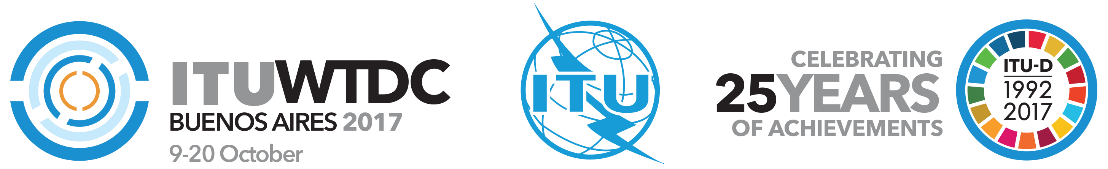 Grupo Asesor de Desarrollo de las Telecomunicaciones (GADT)22ª reunión, Ginebra, 9-12 de mayo de 2017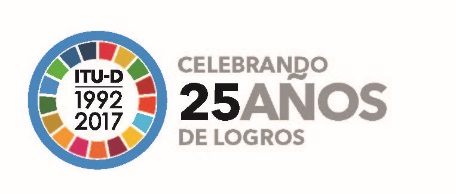 SESIÓN PLENARIASESIÓN PLENARIARevisión 1 al
Documento 3828 de abril de 2017Original: inglésReunión Preparatoria Regional de la CMDT 17 para CEI (RPR-CEI)Reunión Preparatoria Regional de la CMDT 17 para CEI (RPR-CEI)Reunión Preparatoria Regional de la CMDT 17 para CEI (RPR-CEI)resultados de la RPR-CEIresultados de la RPR-CEIresultados de la RPR-CEIResumen:El presente documento contiene todos los resultados acordados por la RPR-CEI que tuvo lugar en Bishkek (Kirguistán) del 9 al 11 de noviembre de 2016, y que constan en el Informe del Presidente (Documento RPM-CIS16/44), a saber:–	anteproyecto revisado de Declaración de la CMDT-17;–	proyectos de nuevas Iniciativas Regionales;–	proyecto de Reglamento Interno revisado del UIT-D (Resolución 1 de la CMDT); y–	proyectos de Resoluciones 2, 8, 9, 17, 23, 30, 37, 45, 54, 59, 66, 71, 73 y 81 revisadasAcción solicitada:Se invita al GADT a tomar nota del presente documento.Referencias:Documento RPM-CIS16/44Resumen:El presente documento contiene todos los resultados acordados por la RPR-CEI que tuvo lugar en Bishkek (Kirguistán) del 9 al 11 de noviembre de 2016, y que constan en el Informe del Presidente (Documento RPM-CIS16/44), a saber:–	anteproyecto revisado de Declaración de la CMDT-17;–	proyectos de nuevas Iniciativas Regionales;–	proyecto de Reglamento Interno revisado del UIT-D (Resolución 1 de la CMDT); y–	proyectos de Resoluciones 2, 8, 9, 17, 23, 30, 37, 45, 54, 59, 66, 71, 73 y 81 revisadasAcción solicitada:Se invita al GADT a tomar nota del presente documento.Referencias:Documento RPM-CIS16/44Resumen:El presente documento contiene todos los resultados acordados por la RPR-CEI que tuvo lugar en Bishkek (Kirguistán) del 9 al 11 de noviembre de 2016, y que constan en el Informe del Presidente (Documento RPM-CIS16/44), a saber:–	anteproyecto revisado de Declaración de la CMDT-17;–	proyectos de nuevas Iniciativas Regionales;–	proyecto de Reglamento Interno revisado del UIT-D (Resolución 1 de la CMDT); y–	proyectos de Resoluciones 2, 8, 9, 17, 23, 30, 37, 45, 54, 59, 66, 71, 73 y 81 revisadasAcción solicitada:Se invita al GADT a tomar nota del presente documento.Referencias:Documento RPM-CIS16/44Lugar y fecha de la reuniónLugar y fecha de la reuniónDocumento Nº/Comisión de Estudio-SDocumento Nº/Comisión de Estudio-SLugar y fecha de la reuniónLugar y fecha de la reuniónFechaFechaLugar y fecha de la reuniónLugar y fecha de la reuniónIdioma original:Idioma original:PARA ACCIÓNPARA INFORMACIÓNIndique lo apropiadoCUESTIÓN:ORIGEN:TÍTULO:Revisión de una contribución anterior (Sí/No)
En caso afirmativo, indique el número de documento:Indique todas las modificaciones de un texto existente con marcas de revisiónRevisión de una contribución anterior (Sí/No)
En caso afirmativo, indique el número de documento:Indique todas las modificaciones de un texto existente con marcas de revisiónRevisión de una contribución anterior (Sí/No)
En caso afirmativo, indique el número de documento:Indique todas las modificaciones de un texto existente con marcas de revisiónRevisión de una contribución anterior (Sí/No)
En caso afirmativo, indique el número de documento:Indique todas las modificaciones de un texto existente con marcas de revisiónAcción solicitadaIndique lo que se espera de la reunión (contribuciones para acción únicamente)Acción solicitadaIndique lo que se espera de la reunión (contribuciones para acción únicamente)Acción solicitadaIndique lo que se espera de la reunión (contribuciones para acción únicamente)Acción solicitadaIndique lo que se espera de la reunión (contribuciones para acción únicamente)ResumenResumenResumenResumenIncluya un resumen de unas pocas líneasIncluya un resumen de unas pocas líneasIncluya un resumen de unas pocas líneasIncluya un resumen de unas pocas líneasInserte su documento en la página siguiente
(máximo 4 páginas)Inserte su documento en la página siguiente
(máximo 4 páginas)Inserte su documento en la página siguiente
(máximo 4 páginas)Inserte su documento en la página siguiente
(máximo 4 páginas)Contacto:		Nombre del autor que presenta la contribución:				Teléfono:					Correo-e:	Contacto:		Nombre del autor que presenta la contribución:				Teléfono:					Correo-e:	Contacto:		Nombre del autor que presenta la contribución:				Teléfono:					Correo-e:	Contacto:		Nombre del autor que presenta la contribución:				Teléfono:					Correo-e:	Países desarrolladosPaíses en desarrollo*Legisladores de Telecomunicaciones **Reguladores de telecomunicaciones**Proveedores de servicios/operadores**Fabricantes**Programa del UIT-D